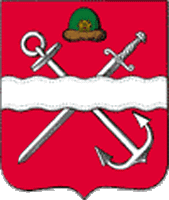 ПЕЧАТНОЕ СРЕДСТВО МАССОВОЙ ИНФОРМАЦИИИНФОРМАЦИОННЫЙ БЮЛЛЕТЕНЬ МУНИЦИПАЛЬНОГО ОБРАЗОВАНИЯ –ШИЛОВСКИЙ МУНИЦИПАЛЬНЫЙ РАЙОН РЯЗАНСКОЙ ОБЛАСТИ(от 10.12.2021 № 46)р.п. Шилово(издается с 25.12.2006 г.)СОДЕРЖАНИЕГЛАВАмуниципального образования – Шиловский муниципальный район Рязанской областиПОСТАНОВЛЕНИЕот  16.11.2021 №  40О признании утратившими силу некоторых постановлений главы муниципального образования – Шиловский муниципальный район Рязанской области	        Руководствуясь Уставом муниципального образования – Шиловский муниципальный район  Рязанской области, ПОСТАНОВЛЯЮ:1. Признать утратившими силу:  - постановление главы муниципального образования – Шиловский муниципальный район Рязанской области от 27.07.2010 № 701 «Об обеспечении доступа к сведениям о муниципальным услугам (функциям)»;- постановление главы муниципального образования – Шиловский муниципальный район Рязанской области от 30.08.2010 № 808 «О внесении изменений в постановление главы муниципального образования – Шиловский муниципальный район от 27.07.2010 № 701 «Об обеспечении доступа к сведениям о муниципальных услугах (функциях)».             2. Опубликовать настоящее постановление в Информационном бюллетене муниципального образования – Шиловский муниципальный район Рязанской области. Глава муниципального образования  –Шиловский муниципальный районРязанской области                                                                                                              Е. И. СинетоваАДМИНИСТРАЦИЯмуниципального образования – Шиловский муниципальный район Рязанской областиПОСТАНОВЛЕНИЕ  от 22.11.2021 № 549шО внесении изменений в постановление администрации муниципального образования – Шиловский муниципальный район Рязанской области от 05.11.2014 № 1005 «Об утверждении муниципальной программы Шиловского муниципального района Рязанской области «Развитие физической культуры, спорта и молодежной политики»В целях уточнения мероприятий муниципальной программы Шиловского муниципального района Рязанской области «Развитие физической культуры, спорта и молодежной политики», утвержденной постановлением администрации муниципального образования – Шиловский муниципальный район Рязанской области от 05.11.2014 № 1005 «Об утверждении муниципальной программы Шиловского муниципального района Рязанской области «Развитие физической культуры, спорта и молодежной политики» администрации муниципального образования – Шиловский муниципальный район Рязанской области ПОСТАНОВЛЯЕТ: 1. Внести следующие изменения в приложение к постановлению администрации муниципального образования – Шиловский муниципальный район Рязанской области от 05.11.2014 № 1005 «Об утверждении муниципальной программы Шиловского муниципального района Рязанской области «Развитие физической культуры, спорта и молодежной политики» (в редакции постановлений администрации муниципального образования – Шиловский муниципальный район Рязанской области  от 21.05.2015 № 394, от 13.10.2015 № 580, от 28.12.2015 № 748, от 17.02.2016 № 49, от 01.03.2016 № 67, от 01.06.2016 № 210, от 09.08.2016 № 315, от 22.12.2016 № 536, от 30.12.2016   № 565, от 10.02.2017 № 62, от 07.04.2017 № 189, от 22.05.2017   № 249, от 15.01.2018 № 13а, от 21.05.2018 № 257, от 18.10.2018 № 589 (в редакции постановления администрации муниципального образования – Шиловский муниципальный район Рязанской области от 24.12.2018 № 803), от 29.10.2018 № 613, от 20.11.2018 № 672, от 21.12.2018   № 762,            от 09.01.2019 № 1, от 13.05.2019 № 276, от 04.07.2019 № 385, от 29.07.2019 № 434, от 27.11.2019       № 744, от 23.12.2019 № 831, от 30.12.2019 № 865, от 23.03.2020 № 108, от 09.06.2020 № 228,                 от 14.07.2020 № 287, от 16.07.2020 № 295, от 21.09.2020  № 418, от 25.11.2020 № 523, от 24.12.2020 № 575, от 09.04.2021 № 141, от 01.06.2021 № 207, от 29.07.2021 № 304, от 29.09.2021 № 414):1) в приложении 1 к Программе: - раздел 3 «Ресурсное обеспечение Подпрограммы» изложить в  редакции согласно приложению 1 к настоящему постановлению;- приложение 1 к Подпрограмме 1 «Развитие физической культуры и спорта» изложить в редакции согласно приложению 2 к настоящему постановлению;3) в приложении 2 к Программе:- раздел 3 «Ресурсное обеспечение Подпрограммы» изложить в редакции согласно приложению 3 к настоящему постановлению;- приложение 1 к Подпрограмме 2 «Создание условий для развития, социализации и самореализации молодежи» изложить в редакции согласно приложению 4 к настоящему постановлению;4) в приложении 4 к Программе:- раздел 3 «Ресурсное обеспечение Подпрограммы» изложить  в редакции согласно приложению 5 к настоящему постановлению;- приложение 1 к Подпрограмме 4 «Совершенствование системы патриотического воспитания» изложить в редакции согласно приложению 6 к настоящему постановлению.2. Опубликовать настоящее постановление в Информационном бюллетене муниципального образования - Шиловский муниципальный район Рязанской области.3. Настоящее постановление вступает в силу после официального опубликования.4. Контроль за исполнением настоящего постановления возложить на заместителя главы администрации муниципального образования - Шиловский муниципальный район Рязанской области Л.Н. Агафонову. Глава администрациимуниципального образования -Шиловский муниципальный районРязанской области                                                                                                                 В.В. Луканцов                                                                         Приложение 1                                                                          к постановлению администрации                                                                         муниципального образования -                                                                                                  Шиловский муниципальный район                                                                         Рязанской области                                                                          от 22.11.2021 № 549 «3. Ресурсное обеспечение ПодпрограммыГлавные распорядители, источники финансирования и объемы финансирования приведены в таблице:      Объемы финансирования Программы носят прогнозный характер. ».                                         Приложение 2                                          к постановлению                                          администрации муниципального образования –                                          Шиловский муниципальный район                                          Рязанской области                                         от 22.11.2021 № 549                                                                                                                                         «Приложение 1 к Подпрограмме 1                                                                                                                                         «Развитие физической культуры и спорта»Система программных мероприятий Подпрограммы  «Развитие физической культуры и спорта»                                                                                                                                                                                                                                                           ».                                                                                     Приложение 3                                                                                      к постановлению администрации                                                                                     муниципального образования -                                                                                                              Шиловский муниципальный район                                                                                     Рязанской области                                                                                      от 22.11.2021 № 549«3. Ресурсное обеспечение ПодпрограммыГлавные распорядители, источники финансирования и объем финансирования приведены в таблице:      Объемы финансирования Программы носят прогнозный характер».                                                                                                                      Приложение 4                                                                                                                       к постановлению                                                                                                                       администрации муниципального образования –                                                                                                                       Шиловский муниципальный район                                                                                                                      Рязанской области                                                                                                                                                            от 22.11.2021 № 549                                                                                                                      «Приложение 1 к Подпрограмме 2                                                                                                                      «Создание условий для развития, социализации                                                                                                                      и самореализации молодежи»Система программных мероприятий Подпрограммы«Создание условий для развития, социализации и самореализации молодежи»                                                                                                                                                                                                                                                     ».                                                                                     Приложение 5                                                                                      к постановлению администрации                                                                                     муниципального образования -                                                                                                              Шиловский муниципальный район                                                                                     Рязанской области                                                                                      от 22.11.2021 № 549«3. Ресурсное обеспечение ПодпрограммыГлавные распорядители, источники финансирования и объём финансирования приведены в таблице:         Объемы финансирования Подпрограммы носят прогнозный характер».                                         Приложение 6                                          к постановлению                                          администрации муниципального образования –                                          Шиловский муниципальный район                                          Рязанской области                                         от 22.11.2021 № 549                                                                                                                                          «Приложение 1 к Подпрограмме 4                                                                                                                                           «Совершенствование системы                                                                                                                                            патриотического воспитания »Система программных мероприятий Подпрограммы «Совершенствование системы патриотического воспитания»                                                                                                                                                                                                                                                                     ».АДМИНИСТРАЦИЯмуниципального образования – Шиловский муниципальный район Рязанской областиПОСТАНОВЛЕНИЕот 01.12.2021 № 568Об утверждении программы профилактики рисков причинениявреда (ущерба) охраняемым законом ценностям по  муниципальному земельному контролю в границах муниципального образования – Шиловский муниципальный район Рязанской области на 2022 годВ соответствии с Федеральным законом от 31.07.2020 № 248-ФЗ «О государственном контроле (надзоре) и муниципальном контроле в Российской Федерации», постановлением Правительства Российской Федерации от 25.06.2021 № 990 «Об утверждении Правил разработки и утверждения контрольными (надзорными) органами программы профилактики рисков причинения вреда (ущерба) охраняемым законом ценностям», решением Думы муниципального образования – Шиловский муниципальный район Рязанской области от 28.10.2021 № 8/51 «Об утверждении Положения о муниципальном земельном контроле в границах муниципального образования – Шиловский муниципальный район Рязанской области», руководствуясь Уставом муниципального образования – Шиловский муниципальный район Рязанской области, администрация  муниципального образования – Шиловский муниципальный район Рязанской области ПОСТАНОВЛЯЕТ:1. Утвердить прилагаемую программу  профилактики рисков причинения вреда (ущерба) охраняемым законом ценностям по муниципальному земельному контролю в границах муниципального образования – Шиловский муниципальный район Рязанской области на 2022 год.2. Признать утратившим силу постановление администрации муниципального образования – Шиловский  муниципальный район Рязанской области от 16.06.2020 № 237 «Об утверждении Программы профилактики нарушений обязательных требований при осуществлении муниципального земельного контроля на территории муниципального образования – Шиловский муниципальный район Рязанской области на 2020 год и плановый период 2021 – 2022 годов».3. Опубликовать настоящее постановление на официальном сайте администрации муниципального образования – Шиловский муниципальный район Рязанской области в информационно-телекоммуникационной сети «Интернет» (https://shilovoadm.ryazangov.ru) и в Информационном бюллетене муниципального образования – Шиловский муниципальный район Рязанской области.4. Настоящее постановление вступает в силу после его официального опубликования. 5. Контроль за исполнением настоящего постановления возложить на первого заместителя главы администрации муниципального образования – Шиловский муниципальный район Рязанской области Ерошину Я.А.Глава администрации муниципального образования – Шиловский муниципальный район Рязанской области							                                          В.В. Луканцов                                                                                                                     УТВЕРЖДЕНА                                                                                                                 постановлением администрации                                                                                                                  муниципального образования –                                                                                                                                                              Шиловский муниципальный район                                                                                           Рязанской области                                                                                            от 01.12.2021 № 568Программа профилактики рисков причинения вреда (ущерба) охраняемым законом ценностям по  муниципальному земельному контролю в границах муниципального образования – Шиловский муниципальный район Рязанской области на 2022 год Раздел I. Общие положения1. Настоящая программа разработана в соответствии со статьей 44 Федерального закона от 31.07.2020 № 248-ФЗ «О государственном контроле (надзоре) и муниципальном контроле в Российской Федерации» (далее – Федеральный закон № 248-ФЗ), постановлением Правительства Российской Федерации от 25.06.2021 № 990 «Об утверждении Правил разработки и утверждения контрольными (надзорными) органами программы профилактики рисков причинения вреда (ущерба) охраняемым законом ценностям», Положением о муниципальном земельном контроле в границах муниципального образования – Шиловский муниципальный район Рязанской области, утвержденным решением Думы муниципального образования – Шиловский муниципальный район Рязанской области от 28.10.2021 № 8/51 и предусматривает комплекс мероприятий по профилактике рисков причинения вреда (ущерба) охраняемым законом ценностям при осуществлении муниципального земельного контроля.2. Программа профилактики рисков причинения вреда (ущерба) охраняемым законом ценностям по муниципальному земельному контролю в границах муниципального образования – Шиловский муниципальный район Рязанской области (далее – Программа профилактики) направлена на предупреждение нарушений юридическими лицами, индивидуальными предпринимателями, гражданами (далее – контролируемые лица) обязательных требований земельного законодательства и снижения рисков причинения вреда (ущерба) охраняемым законом ценностям, разъяснения контролируемым лицам обязательных требований земельного законодательства в отношении объектов земельных отношений.3. Муниципальный земельный контроль осуществляется администрацией муниципального образования – Шиловский муниципальный район Рязанской области (далее – администрация).4. Предмет муниципального земельного контроля и его основные направления, а также объекты контроля определяются в соответствии с решением Думы муниципального образования – Шиловский муниципальный район Рязанской области от 28.10.2021 № 8/51 «Об утверждении Положения о муниципальном земельном контроле в границах муниципального образования – Шиловский муниципальный район Рязанской области».Раздел II. Анализ текущего состояния осуществления муниципального земельного контроля,                      описание текущего уровня развития профилактической деятельности контрольного органа, характеристика проблем, на решение которых направлена программа профилактики 5.   В 2021 году (в период с 01.01.2021 года по 31.12.2021 года) в отношении юридических лиц и индивидуальных предпринимателей  плановые и внеплановые проверки соблюдения земельного законодательства не проводились. 6. Мониторинг состояния деятельности контролируемых лиц в сфере земельного законодательства выявил, что ключевыми и наиболее значимыми рисками являются использование земельных участков лицами, не имеющими предусмотренных законодательством Российской Федерации прав на указанные земельные участки, и использование земельных участков не по целевому назначению. 7. Проведение профилактических мероприятий, направленных на соблюдение контролируемыми лицами обязательных требований земельного законодательства, на побуждение контролируемых лиц к добросовестности, будет способствовать улучшению в целом ситуации, повышению ответственности контролируемых лиц, снижению количества выявляемых нарушений обязательных требований, требований, установленных муниципальными правовыми актами в указанной сфере. Раздел III. Цели и задачи реализации программы профилактики 8. Основными целями Программы профилактики являются:1) стимулирование добросовестного соблюдения обязательных требований всеми контролируемыми лицами; 2) устранение условий, причин и факторов, способных привести к нарушениям обязательных требований и (или) причинению вреда (ущерба) охраняемым законом ценностям; 3) создание условий для доведения обязательных требований до контролируемых лиц, повышение информированности о способах их соблюдения.9. Проведение профилактических мероприятий программы профилактики направлено на решение следующих задач:1) укрепление системы профилактики нарушений рисков причинения вреда (ущерба) охраняемым законом ценностям;2) повышение правосознания, правовой культуры, уровня правовой грамотности контролируемых лиц, в том числе путем обеспечения доступности информации об обязательных требованиях законодательства и необходимых мерах по их исполнению;3) оценка возможной угрозы причинения, либо причинения вреда жизни, здоровью граждан, выработка и реализация профилактических мер, способствующих ее снижению;4) выявление причин, факторов и условий, способствующих нарушению обязательных требований законодательства, определение способов устранения или снижения рисков их возникновения; 5) оценка состояния подконтрольной среды и установление зависимости видов, форм и интенсивности профилактических мероприятий от особенностей конкретных контролируемых лиц, и проведение профилактических мероприятий с учетом данных факторов; 6) формирование единого понимания обязательных требований законодательства у всех участников контрольной деятельности.Раздел IV. Перечень профилактических мероприятий, сроки (периодичность) их проведенияРаздел V. Показатели результативности и эффективности программы профилактики рисков                             причинения вредаПри осуществлении муниципального земельного контроля проведение профилактических мероприятий, направленных на снижение риска причинения вреда (ущерба) охраняемым законом ценностям, является приоритетным по отношению к проведению контрольных (надзорных) мероприятий.Реализация Программы осуществляется путем исполнения организационных и профилактических мероприятий в соответствии с Планом профилактических мероприятий при осуществлении муниципального земельного контроля в границах  муниципального образования – Шиловский муниципальный район Рязанской области на 2022 год. Результаты профилактической работы включаются в годовой Доклад об осуществлении муниципального земельного контроля в границах  муниципального образования – Шиловский муниципальный район Рязанской области.АДМИНИСТРАЦИЯмуниципального образования – Шиловский муниципальный район Рязанской областиПОСТАНОВЛЕНИЕот 06.12.2021 № 573О внесении изменений в программу профилактики рисков причинения вреда (ущерба) охраняемым законом ценностям по  муниципальному  контролю на автомобильном транспорте и в дорожном хозяйстве вне границ населенных пунктов в границах муниципального образования – Шиловский муниципальный район Рязанской области на 2022 годВ соответствии с Уставом муниципального образования – Шиловский муниципальный район Рязанской области, администрация муниципального образования – Шиловский муниципальный район Рязанской области ПОСТАНОВЛЯЕТ:1. Внести в программу профилактики рисков причинения вреда (ущерба) охраняемым законом ценностям по  муниципальному  контролю на автомобильном транспорте и в дорожном хозяйстве вне границ населенных пунктов в границах муниципального образования – Шиловский муниципальный район Рязанской области на 2022 год, утвержденную постановлением администрации муниципального образования – Шиловский муниципальный район Рязанской области от 29.10.2021   № 513 (далее – Программа)  следующие изменения:- в Программе раздел IV «Перечень профилактических мероприятий, сроки (периодичность) их проведения» изложить в следующей редакции:«Раздел IV Перечень профилактических мероприятий, сроки (периодичность) их проведения»2. Опубликовать настоящее постановление на официальном сайте администрации муниципального образования – Шиловский муниципальный район Рязанской области в информационно-телекоммуникационной сети «Интернет» (https://shilovoadm.ryazangov.ru) и в Информационном бюллетене муниципального образования – Шиловский муниципальный район Рязанской области.   3. Настоящее постановление вступает в силу после  подписания.4. Контроль за исполнением настоящего постановления возложить на первого заместителя главы администрации муниципального образования – Шиловский муниципальный район Рязанской области Ерошину Я.А.Глава администрации муниципального образования – Шиловский муниципальный районРязанской области                                                                                                                              В.В. ЛуканцовАДМИНИСТРАЦИЯмуниципального образования – Шиловский муниципальный район Рязанской областиПОСТАНОВЛЕНИЕот 08.12.2021 № 588О признании утратившими силу некоторых постановлений администрации муниципального  образования – Шиловский муниципальный район Рязанской области В соответствии с Федеральными законами от 31.07.2020 № 248-ФЗ «О государственном контроле (надзоре) и муниципальном контроле в Российской Федерации», от 06.10.2003 №131-ФЗ «Об общих принципах организации местного самоуправления в Российской Федерации»,  руководствуясь Уставом муниципального образования – Шиловский муниципальный район Рязанской области, администрация муниципального образования – Шиловский муниципальный район Рязанской области ПОСТАНОВЛЯЕТ:1. Признать утратившими силу:- постановление администрации муниципального  образования – Шиловский муниципальный район Рязанской области от 26.04.2017 № 214 «Об утверждении административного регламента исполнения муниципальной функции «Осуществление муниципального контроля за обеспечением сохранности автомобильных дорог местного значения в границах муниципального образования – Шиловский муниципальный район Рязанской области»; - постановление администрации муниципального  образования – Шиловский муниципальный район Рязанской области от 06.07.2017 № 331 «О внесении изменений в постановление администрации муниципального образования – Шиловский муниципальный район от 26.04.2017 года № 214 «Об утверждении административного регламента исполнения муниципальной функции осуществление муниципального контроля за обеспечением сохранности автомобильных дорог местного значения в границах муниципального образования – Шиловский муниципальный район Рязанской области».2. Опубликовать настоящее постановление на официальном сайте администрации муниципального образования – Шиловский муниципальный район Рязанской области в информационно-телекоммуникационной сети «Интернет» (shilovoadm.ryazangov.ru) и в Информационном бюллетене муниципального образования – Шиловский муниципальный район Рязанской области.3. Настоящее постановление вступает в силу с 1 января 2022 г.4. Контроль  за  исполнением  настоящего  постановления   возложить   на первого заместителя главы администрации муниципального образования – Шиловский муниципальный район Рязанской области Ерошину Я.А.Глава администрации муниципального образования – Шиловский муниципальный район Рязанской области							                                        В.В. Луканцов                                                                                Пояснительная записка  к проекту  постановленияО признании утратившим силу постановление администрации муниципального  образования – Шиловский муниципальный район Рязанской области                                                  от 26.04.2017 № 214 «Об утверждении административного регламента исполнения муниципальной функции «Осуществление муниципального контроля за обеспечением сохранности автомобильных дорог местного значения в границах муниципального образования – Шиловский муниципальный район Рязанской области»Проект постановления администрация муниципального образования – Шиловский муниципальный район Рязанской области О признании утратившим силу постановления администрации муниципального  образования – Шиловский муниципальный район Рязанской области от 26.04.2017                № 214 «Об утверждении административного регламента исполнения муниципальной функции «Осуществление муниципального контроля за обеспечением сохранности автомобильных дорог местного значения в границах муниципального образования – Шиловский муниципальный район Рязанской области» (далее – проект постановления) подготовлен в соответствии с пунктом 1 статьи 13 Федерального закона от 8 ноября 2007 года № 257-ФЗ «Об автомобильных дорогах и о дорожной деятельности в Российской Федерации и о внесении изменений в отдельные законодательные акты Российской Федерации», Федеральным законом от 06.10.2003 № 131-ФЗ «Об общих принципах организации местного самоуправления в Российской Федерации» и Федеральным законом от 31.07.2020 № 248-ФЗ «О государственном контроле (надзоре) и муниципальном контроле в Российской Федерации» (далее – Федеральный закон № 248-ФЗ).	Проектом постановления признается утратившим силу с 01.01.2022 административный	регламент осуществления муниципального контроля за обеспечением сохранности автомобильных дорог местного значения в границах муниципального образования – Шиловский муниципальный район Рязанской области в связи с тем, что в соответствии со статьей 3 Федерального закона  № 248-ФЗ порядок организации и осуществления муниципального земельного контроля устанавливается положением о виде муниципального контроля, утверждаемым представительным органом муниципального образования. 	Положения о муниципальном контроле на автомобильном транспорте и в дорожном хозяйстве вне границ населенных пунктов в границах муниципального образования – Шиловский муниципальный район Рязанской области от 28.10.2021 № 8/49.Начальник отдела инфраструктуры администрации				                                                                            Л.Н. БельчиковаАДМИНИСТРАЦИЯмуниципального образования – Шиловский муниципальный район Рязанской областиПОСТАНОВЛЕНИЕот 08.12.2021 № 589         Об установлении мер по обеспечению антитеррористической защищенности административных зданий (части зданий), находящихся в собственности муниципального образования – Шиловский муниципальный район Рязанской области и занимаемых органами местного самоуправления муниципального образования - Шиловский муниципальный район Рязанской области,                                               а также прилегающих к указанным зданиям (части здания) территорий      В соответствии с Федеральным законом от 06.03.2006 № 35-ФЗ «О противодействии терроризму», Федеральным законом от 06.10.2003 № 131- ФЗ «Об общих принципах организации местного самоуправления в Российской Федерации»,  Постановлением Правительства Рязанской области от 18.11.2020 № 303 «Об установлении мер по антитеррористической защищенности административных зданий, занимаемых исполнительными органами государственной власти Рязанской области и находящиеся в собственности Рязанской области», пунктом 9 раздела I протокола совместного заседания антитеррористической комиссии Рязанской области и оперативного штаба в Рязанской области от 24.12.2020 № 75, Уставом муниципального образования – Шиловский муниципальный район Рязанской области администрация муниципального образования – Шиловский муниципальный район Рязанской области ПОСТАНОВЛЯЕТ:1. Установить меры по обеспечению антитеррористической защищенности административных зданий (части зданий), находящихся в собственности муниципального образования – Шиловский муниципальный район Рязанской области и занимаемых органами местного самоуправления муниципального образования - Шиловский муниципальный район Рязанской области, а также прилегающих к указанным зданиям (части здания) территорий согласно приложению к настоящему постановлению.2. Настоящее постановление вступает в силу со дня его опубликования.3. Опубликовать настоящее постановление в Информационном бюллетене муниципального образования – Шиловский муниципальный район Рязанской области.  4. Контроль за исполнением настоящего постановления оставляю за собой.Глава администрациимуниципального образования – Шиловский муниципальный район  Рязанской области                                                                                                                             В.В.  ЛуканцовПриложениек постановлению администрации муниципальногообразования -  Шиловский муниципальный район Рязанской области                                                           от 08.12.2021 № 589Меры по обеспечению антитеррористической защищенности административных зданий (части зданий), находящихся в собственности муниципального образования – Шиловский муниципальный район Рязанской области и занимаемых органами местного самоуправления муниципального образования - Шиловский муниципальный район Рязанской области, а также прилегающих к указанным зданиям                       (части здания) территорий I. Общие положения1. Настоящие меры по обеспечению антитеррористической защищенности административных зданий, занимаемых органами местного самоуправления муниципального образования - Шиловский муниципальный район Рязанской области, в том числе отраслевыми (функциональными) органами администрации Шиловского муниципального района Рязанской области и находящихся в собственности  муниципального образования - Шиловский муниципальный район Рязанской области (далее - ОМСУ) и прилегающих к указанным зданиям (части зданий) территорий (далее – антитеррористические меры, Объекты) (за исключением категорий Объектов, на которые распространяются утвержденные Правительством Российской Федерации требования к антитеррористической защищенности) установлены в целях повышения антитеррористической защищенности Объектов.2. В настоящих антитеррористических мерах используются следующие понятия:антитеррористическая защищенность Объектов – состояние Объектов, при котором обеспечивается безопасность функционирования Объектов посредством обеспечения антитеррористических мер, направленных на предотвращение совершения террористического акта;обеспечение антитеррористической защищенности – реализация антитеррористических мер, направленных на обеспечение безопасности функционирования Объектов с целью предотвращения совершения террористического акта и (или) минимизации его последствий. 3. Ответственность за реализацию антитеррористических мер возлагается на руководителя отраслевого (функционального) органа администрации муниципального образования - Шиловский муниципальный район Рязанской области, в оперативном управлении которого находится Объект (далее – балансодержатель Объекта).В случае, если Объект занимают несколько ОМСУ, одним из которых является администрация муниципального образования – Шиловский муниципальный район Рязанской области, и отраслевых (функциональных) органов,  ответственность за реализацию антитеррористических мер,   возлагается на главу администрации муниципального образования - Шиловский муниципальный район Рязанской области.II. Антитеррористические меры4. Антитеррористическая защищенность Объекта обеспечивается путем осуществления следующих антитеррористических мер:а) воспрепятствование незаконному проникновению на Объект посторонних лиц и (или) автотранспортных средств;б) выявление на Объекте нарушителей и (или) признаков подготовки (совершения) террористического акта;в) пресечение попыток совершения террористического акта на Объекте;г) минимизация возможных последствий совершения террористического акта на Объекте и (или) ликвидация угрозы его совершения;д) выявление и предотвращение несанкционированного проноса (провоза) и применения на Объекте токсичных химикатов, отравляющих веществ и патогенных биологических агентов (далее – запрещенные вещества), в том числе при их получении посредством почтовых отправлений. 5. Воспрепятствование незаконному проникновению на Объект посторонних лиц и (или) автотранспортных средств достигается посредством:а) оснащения и использования на Объекте инженерно-технических средств и систем охраны (систем видеонаблюдения и (или) систем контроля и управления доступом и (или) охранной сигнализации, в том числе систем передачи тревожных сообщений в подразделения войск национальной гвардии Российской Федерации или в систему обеспечения вызова экстренных оперативных служб по единому номеру «112») и поддержания их в исправном состоянии;б) оснащения Объекта бесперебойной и устойчивой связью, поддержания ее в исправном состоянии;в) оборудования и использования на Объекте систем оповещения сотрудников и лиц, находящихся на Объекте;г) организации пропускного и внутриобъектового режимов на Объекте, исключения бесконтрольного пребывания на Объекте посторонних лиц и (или) автотранспортных средств;д) выявления, предупреждения и устранения причин незаконного проникновения на Объект посторонних лиц и (или) автотранспортных средств, локализации и нейтрализации последствий их проявления;е) заключения договоров аренды, безвозмездного пользования и иных договоров пользования Объектом с обязательным включением условий, дающих право контролировать целевое использование арендуемых (используемых) площадей Объекта с возможностью расторжения указанных договоров при их нецелевом использовании;ж) поддержания взаимодействия с Управлением Федеральной службы безопасности Российской Федерации по Рязанской области, Главным управлением Министерства Российской Федерации по делам гражданской обороны, чрезвычайным ситуациям и ликвидации последствий стихийных бедствий по Рязанской области, Управлением Министерства внутренних дел Российской Федерации по Рязанский области, Управлением Федеральной службы войск национальной гвардии Российской Федерации по Рязанской области.6. Выявление на Объекте нарушителей и (или) признаков подготовки (совершения) террористического акта достигается посредством:а) организации санкционированного допуска на Объект посетителей и автотранспортных средств;б) выявления фактов нарушения пропускного и внутриобъектового режимов (при наличии) на Объекте, бесконтрольного пребывания на Объекте (части Объекта) посторонних лиц и (или) автотранспортных средств, обнаружения подозрительных предметов, оружия, взрывных устройств, взрывчатых веществ, незаконного проноса (провоза) и (или) применения на Объекте запрещенных веществ, в том числе при их получении посредством почтовых отправлений, скрытого наблюдения, фото- и видеосъемки Объекта и информирования Управления Министерства внутренних дел Российской Федерации по Рязанской области об указанных фактах;в) ежедневной проверки (обхода и осмотра) Объекта.7. Пресечение попыток совершения террористического акта на Объекте достигается посредством:а) обнаружения в ходе проверки (обхода и осмотра) Объекта посторонних лиц и (или) автотранспортных средств, подозрительных предметов, оружия, взрывных устройств, взрывчатых веществ, запрещенных веществ, скрытого наблюдения, фото- и видеосъемки Объекта;б) ограничения несанкционированного допуска на Объект посетителей и (или) автотранспортных средств;в) незамедлительного информирования территориального органа Управлением Федеральной службы безопасности Российской Федерации по Рязанской области, территориального органа Министерства внутренних дел России по Рязанской области о выявленных попытках совершения террористического акта на Объекте (части Объекта);г) незамедлительного информирования сотрудников и лиц, находящихся на Объекте, с помощью систем экстренного оповещения об угрозе совершения террористического акта.8. Минимизация возможных последствий совершения террористического акта на Объекте и (или) ликвидация угрозы его совершения достигаются посредством:а) доведения информации об угрозе совершения (совершении) террористического акта до Управления Федеральной службы безопасности Российской Федерации по Рязанской области, Управления Министерства внутренних дел Российской Федерации по Рязанской области, Главного управления Министерства Российской Федерации по делам гражданской обороны, чрезвычайным ситуациям и ликвидации последствий стихийных бедствий по Рязанской области, Управления Федеральной службы войск национальной гвардии Российской Федерации по Рязанской области;б) оборудования и использования на Объекте систем оповещения сотрудников и лиц, находящихся на Объекте;в) обеспечения технических возможностей эвакуации;г) своевременного оповещения сотрудников и лиц, находящихся на Объекте, о порядке эвакуации;д) эвакуации сотрудников и лиц, находящихся на Объекте, в случае получения информации об угрозе совершения террористического акта;е) сбора, обобщения и анализа выявленных фактов, предусмотренных подпунктом «б» пункта 6 настоящих антитеррористических мер.9. Выявление и предотвращение незаконного проноса (провоза) и (или) применения на Объекте запрещенных веществ достигается посредством:а) выявления попыток проноса (провоза) и (или) применения на Объекте запрещенных веществ, в том числе при их получении посредством почтовых отправлений;б) незамедлительного информирования Управления Федеральной службы безопасности Российской Федерации по Рязанской области, Управления Министерства внутренних дел Российской Федерации по Рязанской области о выявленных попытках проноса (провоза) и (или) применения на Объекте запрещенных веществ.III. Оценка состояния антитеррористической защищенности Объекта и составление паспорта безопасности Объекта 10. В целях определения антитеррористических мер на Объекте проводится оценка состояния антитеррористической защищенности Объекта.Оценка состояния антитеррористической защищенности Объекта осуществляется в отношении функционирующего Объекта.Оценка состояния антитеррористической защищенности Объекта осуществляется в соответствии с решением руководителя ОМСУ, занимающего Объект.11. Для проведения оценки состояния антитеррористической защищенности Объекта создается межведомственная комиссия 
(далее – Комиссия). Для актуализации паспорта безопасности Объекта Комиссия создается в течение 30 календарных дней с момента возникновения случая, предусмотренного пунктом 17 настоящих антитеррористических мер.В случае ввода в эксплуатацию вновь созданного Объекта и размещения в нем ОМСУ, Комиссия создается в течение 30 календарных дней с момента размещения на Объекте ОМСУ. 12. Комиссию возглавляет глава администрации муниципального образования – Шиловский муниципальный район Рязанской области, занимающего Объект, или уполномоченное им лицо.В состав Комиссии включаются представители балансодержателя Объекта, сотрудники ОМСУ, занимающего Объект, и по согласованию представители Управления Федеральной службы безопасности Российской Федерации по Рязанской области, Управления Федеральной службы войск национальной гвардии Российской Федерации по Рязанской области, Главного управления Министерства Российской Федерации по делам гражданской обороны, чрезвычайным ситуациям и ликвидации последствий стихийных бедствий по Рязанской области.13. Работа Комиссии осуществляется в срок, не превышающий 45 календарных дней со дня принятия решения, предусмотренного пунктом 11 настоящих антитеррористических мер.14. В ходе своей работы Комиссия:а) проводит обследование Объекта на предмет состояния его антитеррористической защищенности посредством соблюдения (несоблюдения) антитеррористических мер, предусмотренных разделом II   настоящих антитеррористических мер;б) выявляет участки Объекта, совершение террористического акта на которых приведет к прекращению функционирования Объекта, его повреждению или аварии на нем (далее – опасный участок).15. По результатам работы Комиссии составляется паспорт безопасности Объекта по форме согласно приложению к настоящим антитеррористическим мерам. При наличии разногласий между членами Комиссии по вопросам антитеррористической защищенности Объекта решение принимается в ходе согласительного совещания большинством голосов членов Комиссии с решающим голосом возглавляющего Комиссию руководителя ОМСУ, занимающего Объект, или уполномоченного им лица и приобщается к паспорту безопасности Объекта в виде акта.16. Паспорт безопасности Объекта является документом, содержащим служебную информацию ограниченного распространения, и имеет пометку «Для служебного пользования». Паспорт безопасности Объекта составляется в одном экземпляре, подписывается всеми членами Комиссии, утверждается руководителем ОМСУ, руководителем балансодержателя Объекта, согласовывается с руководителями или представителями Управления Федеральной службы безопасности Российской Федерации по Рязанской области, Управления Федеральной службы войск национальной гвардии Российской Федерации по Рязанской области, Главного управления Министерства Российской Федерации по делам гражданской обороны, чрезвычайным ситуациям и ликвидации последствий стихийных бедствий по Рязанской области, и хранится в ОМСУ с соблюдением режимных мер при организации работы со служебной информацией ограниченного распространения.Копия паспорта безопасности Объекта направляется в Управление Федеральной службы безопасности Российской Федерации по Рязанской области, Управление Федеральной службы войск национальной гвардии Российской Федерации по Рязанской области, Главное управление Министерства Российской Федерации по делам гражданской обороны, чрезвычайным ситуациям и ликвидации последствий стихийных бедствий по Рязанской области.17. Актуализация паспорта безопасности Объекта осуществляется в случаях:а) проведения капитального ремонта (реконструкции) Объекта;б) изменения сил охраны Объекта, средств охраны Объекта, организации связи на Объекте, технической защиты Объекта, пожарной безопасности Объекта, предусмотренных пунктами 1-5 раздела VI паспорта безопасности Объекта, указанного в пункте 15 настоящих антитеррористических мер. 18. Актуализация паспорта безопасности Объекта осуществляется в порядке и в сроки, установленные пунктами 10-15 настоящих антитеррористических мер.Копия актуализированного паспорта безопасности Объекта направляется в территориальные органы федеральных органов исполнительной власти, предусмотренные абзацем третьим пункта 16 настоящих антитеррористических мер.Приложение к мерам по обеспечению                                                                                                                           антитеррористической защищенности административных зданий (части            зданий), находящихся в собственности муниципального образования – Шиловский муниципальный район Рязанской области и занимаемых органами местного самоуправления муниципального образования - Шиловский муниципальный район Рязанской области, а также прилегающих к указанным зданиям (части здания) территорий                                                                                                                   Для служебного пользованияПАСПОРТ БЕЗОПАСНОСТИ____________________________________________________________________(наименование Объекта)202__ г.I. Общие сведения об Объекте1._____________________________________________________________.(адрес места расположения Объекта)2. _____________________________________________________________.(наименование балансодержателя Объекта)3. _____________________________________________________________.(Ф.И.О. руководителя балансодержателя Объекта, служебный (мобильный) телефон, факс, электронная почта)4. _____________________________________________________________.               (Ф.И.О. руководителя ОМСУ, отраслевого (функционального) органа,                 занимающего Объект, служебный (мобильный) телефон, факс, электронная почта)5. _____________________________________________________________.(наименование ОМСУ, размещенных на Объекте)6. _____________________________________________________________.(общая площадь Объекта (кв. м), протяженность периметра (м))II. Общие сведения о сотрудниках Объекта и посетителях1. Режим работы Объекта ________________________________________.(продолжительность, начало (окончание) рабочего дня)2. Общее количество сотрудников _________________________________.                                             (человек)3. Среднее количество сотрудников и посетителей, находящихся на Объекте в течение дня, _______________________________________________.(человек)4. Среднее количество сотрудников и посетителей, включая персонал охраны, находящихся на Объекте в нерабочее время, ночью, в выходные и праздничные дни, ____________________________________________________.(человек)III. Сведения об опасных участках ОбъектаIV. Основные угрозы и возможные последствия совершения террористического акта на Объекте1. Возможные модели действий нарушителей _______________________.(краткое описание основных угроз совершения террористического акта на Объекте, возможность размещения на Объекте взрывных устройств, захват заложников из числа сотрудников и посетителей Объекта)2. Вероятные последствия совершения террористического акта на Объекте_____________________________________________________________.(площадь возможной зоны разрушения в случае совершения террористического акта (кв. м), иные ситуации в результате совершения террористического акта)V. Оценка социально-экономических последствий совершениятеррористического акта на ОбъектеVI. Организация антитеррористической защищенности Объекта1. Силы охраны Объекта:а) организационная основа охраны ________________________________;(наименование, реквизиты договора)б) численность охраны ___________________________________________;(человек)в) количество постов охраны: всего - __, в том числе круглосуточных -__;г) количество контрольно-пропускных пунктов (для прохода людей и проезда автотранспортных средств) _____________________________________;д) электронная система пропуска __________________________________.(наличие, тип установленного оборудования)2. Средства охраны Объекта:а) стрелковое оружие ____________________________________________;(тип, количество)б) защитные средства ____________________________________________;(тип, количество)в) специальные средства _________________________________________.(тип, количество)3. Организация связи на Объекте:а) между постами _______________________________________________;б) между постами и диспетчерским пунктом охраны Объекта __________;в) между диспетчерским пунктом охраны Объекта и правоохранительными органами _______________________________________.4. Техническая защита Объекта:а) резервные источники электроснабжения __________________________;(наличие, характеристика)б) объектовые и локальные системы оповещения ____________________;(наличие, марка, количество)в) технические системы обнаружения незаконного проникновения на Объект______________________________________________________________;(наличие, марка, количество)г) технические системы оповещения о незаконном проникновении на Объект и системы физической защиты __________________________________;(наличие, марка, количество)д) стационарные металлообнаружители и ручные металлоискатели____________________________________________________________________;(наличие, марка, количество)е) телевизионная система охраны __________________________________;(наличие, марка, количество)ж) система охранного освещения __________________________________.(наличие, марка, количество)5. Пожарная безопасность Объекта:а) документ, подтверждающий соответствие Объекта установленным требованиям пожарной безопасности ___________________________________;(реквизиты, дата выдачи)б) автоматическая система пожаротушения _________________________;(наличие, характеристика)в) система оповещения и управления эвакуацией при пожаре____________________________________________________________________;(наличие, характеристика)г) количество эвакуационных выходов (для выхода людей и выезда автотранспортных средств) ____________________________________________.д) оборудование для спасения из Объекта сотрудников и посетителей________________________________________________________________________________________________________________________________________.(наличие, характеристика)VII. Выводы и рекомендации______________________________________________________________________________________________________________________________________.VIII. Дополнительная информация об Объекте______________________________________________________________________________________________________________________________________.АДМИНИСТРАЦИЯмуниципального образования – Шиловский муниципальный район Рязанской областиПОСТАНОВЛЕНИЕот 08.12.2021 № 594О внесении изменений в постановление администрации  муниципального образования - Шиловский муниципальный район Рязанской области от 24.02.2012  № 185 «О межведомственной комиссии по экономической и налоговой политике при администрации муниципального образования - Шиловский муниципальный район»	В связи с кадровыми изменениями администрация муниципального образования - Шиловский муниципальный район Рязанской области ПОСТАНОВЛЯЕТ:	1. Внести  в постановление администрации  муниципального образования-  Шиловский муниципальный район Рязанской области  от 24.02.2012 № 185 «О межведомственной комиссии по экономической и налоговой политике при администрации муниципального образования - Шиловский муниципальный район» (в редакции постановлений администрации муниципального образования - Шиловский муниципальный район Рязанской области от 21.03.2013  № 208, от 08.10.2014  № 878, от 19.01.2015  № 17, от  09.03.2016  № 73, от 05.02.2017  № 52, от 01.06.2017  № 257, от 16.10.2018  № 579, от 24.12.2018 № 796 ) следующие изменения:	- приложение № 1 к постановлению изложить в редакции согласно приложению к настоящему постановлению.	2. Опубликовать настоящее постановление в Информационном бюллетене муниципального образования - Шиловский муниципальный район Рязанской области.	3. Настоящее постановление вступает в силу после его официального опубликования.	4. Контроль за исполнением настоящего постановления возложить на заместителя главы администрации муниципального образования - Шиловский муниципальный район Рязанской области Аксенову Е.В.Составмежведомственной комиссии по  экономической  и налоговой политикепри администрации    Шиловского муниципального районаАДМИНИСТРАЦИЯмуниципального образования – Шиловский муниципальный район Рязанской областиПОСТАНОВЛЕНИЕот 08.12.2021 № 595О внесении изменений в постановление администрации муниципальногообразования – Шиловский муниципальный район Рязанской области  от 11.10.2017 № 562                                    «Об утверждении муниципальной программы Шиловского муниципального района Рязанской области «Дорожное хозяйство и транспорт» В связи с уточнением мероприятий муниципальной программы Шиловского муниципального района Рязанской области «Дорожное хозяйство и транспорт», утвержденной постановлением  администрации муниципального образования – Шиловский муниципальный район Рязанской области от 11.10.2017 № 562, администрация муниципального образования – Шиловский муниципальный район Рязанской области ПОСТАНОВЛЯЕТ:Внести в приложение к постановлению администрации муниципального образования – Шиловский муниципальный район Рязанской области от 11.10.2017 № 562 «Об утверждении муниципальной программы Шиловского муниципального района Рязанской области «Дорожное хозяйство и транспорт» (в редакции постановлений администрации муниципального образования – Шиловский муниципальный район Рязанской области от 28.02.2018 № 108, от 08.05.2018 № 231,               от 06.07.2018  № 330, от 02.11.2018  № 634, от 29.03.2019 № 167, от 22.05.2019 № 293, от 08.07.2019               № 389, от 14.08.2019 № 456, от 12.11.2019 № 701, от 27.11.2019 № 743, от 11.12.2019  № 781, от 13.03.2020 № 96, от 18.05.2020 № 176, от 20.05.2020 № 184, от 09.10.2020 № 447, от 16.04.2021 № 150, от 15.06.2021 № 234, от 29.10.2021  № 512) следующие изменения:- раздел 6 «Система программных мероприятий Программы» изложить в редакции согласно приложению к настоящему постановлению.2. Опубликовать настоящее постановление в Информационном бюллетене муниципального образования – Шиловский муниципальный район Рязанской области. 	3. Настоящее постановление вступает в силу  со дня его подписания.4. Контроль за исполнением настоящего постановления возложить на   первого заместителя главы администрации муниципального образования – Шиловский муниципальный район Рязанской области Ерошину Я.А.Глава администрации муниципального образования – Шиловский муниципальный районРязанской области                                                                                                                             В.В. Луканцов                                                                                                        Приложение                                                                                                                                              к постановлению администрации                                                                                                                                          муниципального образования –                                                                                                                                                Шиловский муниципальный	район                                                                                                                    Рязанской области                                                                                                                       от 08.12.2021 № 595«6. Система программных мероприятий Программы* Мероприятия на плановый период 2022 – 2024 годов будут разработаны и включены в программу при формировании бюджета муниципального образования – Шиловский муниципальный район Рязанской области на соответствующий год.»АДМИНИСТРАЦИЯ                                                                                                                                  муниципального образования – Шиловский муниципальный район Рязанской областиПОСТАНОВЛЕНИЕ              от 08.12.2021  № 596О внесении изменений в постановление администрации муниципального образования – Шиловский муниципальный район Рязанской области от 28.12.2017  № 732 «Об утверждении муниципальной программы Шиловского муниципального района Рязанской области «Развитие образования»В целях уточнения мероприятий муниципальной программы Шиловского муниципального района Рязанской области «Развитие образования», утвержденной постановлением администрации муниципального  образования – Шиловский муниципальный район  Рязанской области от  28.12.2017     № 732  «Об утверждении муниципальной  программы Шиловского муниципального района Рязанской области «Развитие образования», администрация муниципального образования – Шиловский муниципальный район Рязанской области  ПОСТАНОВЛЯЕТ:Внести в приложение к  постановлению администрации муниципального    образования – Шиловский муниципальный район Рязанской области от 28.12.2017 № 732 «Об утверждении муниципальной программы Шиловского муниципального района Рязанской области «Развитие образования» (в редакции постановлений администрации муниципального образования – Шиловский муниципальный район Рязанской области от 30.01.2018  № 59,  от  27.02.2018  № 103, от 28.03.2018                   № 154, от 25.05.2018 № 267,  от 31.05.2018 № 271, от 19.06.2018  № 302, от 16.07.2018  № 350,                          от 19.07.2018  № 355, от 31.08.2018   № 458, от 24.09.2018  № 504, от  09.10.2018  № 557, от 18.10.2018                № 584, от 26.11.2018 № 707, от 21.12.2018 № 760, от 12.03.2019  № 121, от 18.03.2019 № 144,                             от 24.04.2019  № 224, от 20.05.2019    № 286, от 20.06.2019 № 354, от 23.07.2019  № 417,  от 12.08.2019              № 454, от 17.09.2019 № 517, от 25.10.2019 № 662, от 28.11.2019 № 745, от 18.12.2019 № 822,                                  от  27.12.2019  № 851, от 27.01.2020  № 20, от 12.03.2020 № 85, от 25.03.2020 № 114, от 31.03.2020 № 119, от 09.04.2020 № 123, от 29.05.2020 № 203, от 20.07.2020 № 296, от 27.07.2020 № 311, от 12.08.2020 № 342, от 26.08.2020 № 376, от 23.09.2020 № 419, от 22.10.2020 № 462, от 21.12.2020  № 565, от 24.02.2021 № 64, от 12.04.2021 № 142, от 08.06.2021 № 229, от 23.06.2021 № 242, от 30.06.2021 № 249, от 14.07.2021 № 268, от 27.07.2021 № 303, от 18.08.2021 № 335, от 24.08.2021 № 350, от 27.09.2021 № 407, от 29.09.2021               № 416, от 09.11.2021 № 526) (далее – Программа) следующие изменения:1.1. Паспорт  Программы  изложить в следующей редакции:«Паспорт муниципальной программы Шиловского муниципальногорайона Рязанской области «Развитие образования»* до ликвидации. » .1.2. Раздел 2 «Ресурсное обеспечение Программы» изложить в редакции согласно приложению 1     к настоящему постановлению.1.3. В приложении 1 к Программе:- раздел 3 «Ресурсное обеспечение подпрограммы» изложить в редакции согласно приложению 2  к настоящему постановлению;- приложение 1 к подпрограмме 1 «Развитие общего образования» изложить в редакции согласно приложению 3 к настоящему постановлению.1.4. В приложении 2 к Программе:- раздел 3 «Ресурсное обеспечение подпрограммы» изложить в редакции согласно приложению 4  к настоящему постановлению;- приложение 1 к подпрограмме 2 «Развитие дополнительного  образования» изложить в редакции согласно приложению 5 к настоящему постановлению.1.5. В приложении 3 к Программе:- раздел 3 «Ресурсное обеспечение подпрограммы» изложить в редакции согласно приложению 6  к настоящему постановлению;- приложение 1 к подпрограмме 3 «Реализация современных моделей успешной  социализации детей» изложить в редакции согласно приложению 7 к настоящему постановлению.1.6. В приложении 4 к Программе:- раздел 3 «Ресурсное обеспечение подпрограммы» изложить в редакции согласно приложению 8  к настоящему постановлению;- приложение 1 к подпрограмме 4 «Одаренные дети» изложить в редакции согласно приложению 9 к настоящему постановлению.1.7. В приложении 5 к Программе:- раздел 3 «Ресурсное обеспечение подпрограммы» изложить в редакции согласно приложению 10 к настоящему постановлению;- приложение 1 к подпрограмме 5 «Укрепление здоровья школьников» изложить в редакции согласно приложению 11 к настоящему постановлению.1.8. В приложении 6 к Программе:- раздел 3 «Ресурсное обеспечение подпрограммы» изложить в редакции согласно приложению 12 к настоящему постановлению;- приложение 1 к подпрограмме 6 «Развитие кадрового потенциала системы образования Шиловского муниципального района» изложить в редакции согласно приложению 13 к настоящему постановлению.1.9. В приложении 8 к Программе:- раздел 3 «Ресурсное обеспечение подпрограммы» изложить в редакции согласно приложению 14 к настоящему постановлению;- приложение 1 к подпрограмме 8 «Обеспечение создания условий для реализации мероприятий муниципальной Программы» изложить в редакции согласно приложению 15 к настоящему постановлению.1.10. В приложении 9 к Программе:- раздел 3 «Ресурсное обеспечение подпрограммы» изложить в редакции согласно приложению 16 к настоящему постановлению;- приложение 1 к подпрограмме 9 «Организация отдыха, оздоровления и занятости детей» изложить в редакции согласно приложению 17 к настоящему постановлению.2. Опубликовать настоящее постановление в Информационном бюллетене муниципального образования – Шиловский муниципальный район Рязанской области.3. Настоящее постановление вступает в силу после официального опубликования.4. Контроль за исполнением настоящего постановления возложить на заместителя главы       администрации      муниципального      образования   –  Шиловский    муниципальный    район    Рязанской    области     Агафонову Л.Н.Глава администрациимуниципального образования –Шиловский муниципальный районРязанской области                                                                                                                              В.В.ЛуканцовПриложение 1к  постановлениюадминистрации муниципальногообразования - Шиловскиймуниципальный районРязанской области                                                                                                                                                                                               от 08.12.2021 № 596«2.Ресурсное обеспечение  Программы Главные распорядители, источники финансирования и объемы финансирования приведены в таблице:     ».Приложение 2к постановлению администрации муниципального образования – Шиловский  муниципальный районРязанской областиот 08.12.2021 № 596«3. Ресурсное обеспечение подпрограммы Главные распорядители, источники финансирования и объемы финансирования приведены в таблице:                                              ».                                                                                              Приложение 3к  постановлениюадминистрации муниципального образования – Шиловскиймуниципальный районРязанской области От 08.12.2021 № 596Система программных мероприятий подпрограммы 1 «Развитие  общего образования»                                                                                                                                                                                                                                                                                                                                                                                                                                                                                                                                                                                                                                                                                                                                                                                                                                                                                                                                                                                     ».                                                                                                                                                                                                 Приложение 4к постановлению администрации муниципального образования – Шиловский  муниципальный районРязанской областиот 08.12.2021 №596«3. Ресурсное обеспечение подпрограммыГлавные распорядители, источники финансирования и объемы финансирования приведены в таблице:                                                                                                                                                                                                                                          ».Приложение 5к постановлению администрации муниципального образования – Шиловский  муниципальный районРязанской областиот 08.12.2021 №596		Система программных мероприятий подпрограммы 2 «Развитие дополнительного образования»        ».                                                                                                                                                                                                              Приложение 6к постановлению администрации муниципального образования – Шиловский  муниципальный районРязанской областиот 08.12.2021 № 596«3.Ресурсное обеспечение подпрограммы Главные распорядители, источники финансирования и объемы финансирования приведены в таблице:                                                                                                                                                                                                                                                                                                                                  ».Приложение 7к  постановлениюадминистрации муниципального образования – Шиловскиймуниципальный районРязанской областиот 08.12.2021 №596«Приложение 1 к подпрограмме 3«Реализация современных моделей     успешной социализации детей»Система программных мероприятий подпрограммы 3 «Реализация современных моделей успешной социализации детей»  * - до ликвидации                                                                                                                                                                                                                                   ».  ** - после ликвидации – Управление имущественных и земельных отношений          Приложение 8к постановлению администрации муниципального образования – Шиловский  муниципальный районРязанской областиот 08.12.2021 № 596«3.Ресурсное обеспечение подпрограммыГлавные распорядители, источники финансирования и объемы финансирования приведены в таблице:                                                                                                                                                                                                                                                                  ».                                               Приложение 9 к постановлению администрации муниципального образования – Шиловский  муниципальный районРязанской областиот 08.12.2021 №596«Приложение 1  к подпрограмме 4«Одаренные дети»Система программных мероприятий подпрограммы 4 «Одаренные дети»                                                                                                                                                                                                                                                     ».Приложение 10к постановлению администрации муниципального образования – Шиловский  муниципальный районРязанской областиот 08.12.2021 № 596«3.Ресурсное обеспечение подпрограммы Главные распорядители, источники финансирования и объемы финансирования приведены в таблице: ».Приложение 11к постановлениюадминистрации муниципальногообразования – Шиловский муниципальный район Рязанской областиот 08.12.2021 № 596«Приложение 1к подпрограмме 5«Укрепление  здоровья школьников»                                                                                                                                                                                                                                                                         Система программных мероприятий подпрограммы 5 «Укрепление здоровья школьников»                                                                                                                                                                                                                                                                                            ».Приложение 12к постановлению администрациимуниципального образования – Шиловский  муниципальный районРязанской областиот 08.12.2021 № 596«3. Ресурсное обеспечение подпрограммыГлавные распорядители, источники финансирования и объемы финансирования приведены в таблице:                                                                ».Приложение 13к постановлению администрации муниципального образования – Шиловский муниципальный район Рязанской областиот 08.12.2021 № 596«Приложение 1к подпрограмме 6«Развитие кадрового потенциала системы образования Шиловского муниципального района»Система программных мероприятий подпрограммы 6 «Развитие кадрового потенциала системы образования Шиловского муниципального района»                                                                                                                                                                                                                                            ».                                                                                                                                                                                                                                                                                                Приложение 14к постановлению администрации муниципального образования – Шиловский муниципальный район Рязанской областиот 08.12.2021 № 596«3.Ресурсное обеспечение подпрограммыГлавные  распорядители, источники финансирования и объемы финансирования приведены в таблице:                                                         ».Система программных мероприятий подпрограммы 8 «Обеспечение создания условий для реализации мероприятий  муниципальной Программы»                                                         ».Приложение 16к постановлению администрации муниципального образования – Шиловский  муниципальный районРязанской областиот 08.12.2021 № 596«3.Ресурсное обеспечение подпрограммыГлавные  распорядители, источники финансирования и объемы финансирования приведены в таблице:                                                                                                                                                                                                                                            ».Приложение 17к постановлению администрации муниципального образования – Шиловский  муниципальный районРязанской областиот 08.12.2021 № 596«Приложение 1 к подпрограмме 9«Организация  отдыха, оздоровления и занятости детей»Система программных мероприятий подпрограммы 9 «Организация отдыха, оздоровления и занятости детей»   ».                                                                                                                                                                                                                                                                                                            АДМИНИСТРАЦИЯмуниципального образования – Шиловский муниципальный район Рязанской областиПОСТАНОВЛЕНИЕот  08.12.2021 №  597О внесении изменений в постановление администрации муниципального образования – Шиловский муниципальный район Рязанской области от 30.12.2019 № 880 «Об утверждении нормативных затрат на оказание муниципальных услуг (выполнение работ) муниципальными учреждениями, находящимися в ведении управления образования администрации муниципального образования – Шиловский муниципальный район Рязанской области, для формирования муниципальных заданий на 2020 год» В соответствии с постановлением администрации муниципального образования – Шиловский муниципальный район Рязанской области от 30.12.2015 № 758 «Об утверждении Порядка определения нормативных затрат на оказание муниципальных услуг (выполнение работ) муниципальными учреждениями, находящимися в ведении управления образования администрации муниципального образования – Шиловский муниципальный район Рязанской области, для формирования муниципальных заданий» администрация муниципального образования – Шиловский муниципальный район Рязанской области ПОСТАНОВЛЯЕТ:1.	Внести в приложение к постановлению администрации муниципального образования – Шиловский муниципальный район Рязанской области от 30.12.2019 № 880 «Об утверждении нормативных затрат на оказание муниципальных услуг муниципальными учреждениями, находящимися в ведении управления образования администрации муниципального   образования – Шиловский муниципальный район Рязанской области, для формирования муниципальных заданий на 2020 год» (в редакции постановления администрации муниципального образования - Шиловский муниципальный район Рязанской области от 05.03.2021 № 77) следующие изменения:1) таблицу «Нормативные затраты на оказание муниципальных услуг в муниципальном бюджетном общеобразовательном учреждении «Шиловская средняя общеобразовательная школа № 2» муниципального образования – Шиловский муниципальный район Рязанской области» изложить в редакции согласно приложению 1 к настоящему постановлению.2) таблицу «Нормативные затраты на оказание муниципальных услуг в муниципальном бюджетном общеобразовательном учреждении «Инякинская средняя общеобразовательная школа» муниципального образования – Шиловский муниципальный район Рязанской области» изложить в редакции согласно приложению 2 к настоящему постановлению.2. Опубликовать настоящее постановление в Информационном бюллетене муниципального образования – Шиловский муниципальный район Рязанской области, на официальном сайте администрации муниципального образования – Шиловский муниципальный район Рязанской области.3. Настоящее постановление вступает в силу после официального опубликования и распространяется на правоотношения, возникшие с 08.12.2020.4.	Контроль за выполнением настоящего постановления возложить на заместителя главы администрации муниципального образования – Шиловский муниципальный район Рязанской области Агафонову Л.Н.«Нормативные затраты на оказание муниципальных услуг в муниципальном бюджетном общеобразовательном учреждении «Шиловская средняя общеобразовательная школа № 2» муниципального образования – Шиловский муниципальный район Рязанской области«Нормативные затраты на оказание муниципальных услуг в муниципальном бюджетном общеобразовательном учреждении «Инякинская средняя общеобразовательная школа» муниципального образования – Шиловский муниципальный район Рязанской области».АДМИНИСТРАЦИЯмуниципального образования – Шиловский муниципальный район Рязанской областиПОСТАНОВЛЕНИЕот 09.12.2021 № 598О внесении изменений в Устав Муниципального бюджетного общеобразовательного учреждения «Шиловская средняя общеобразовательная школа № 2» муниципального образования – Шиловский муниципальный район Рязанской области в новой редакцииВ соответствии с Федеральным законом от 06.10.2003 № 131-ФЗ «Об общих принципах организации местного самоуправления в Российской Федерации», Уставом муниципального образования - Шиловский муниципальный район Рязанской области администрация муниципального образования - Шиловский муниципальный район Рязанской области ПОСТАНОВЛЯЕТ:1. Внести следующие изменения в Устав Муниципального бюджетного общеобразовательного учреждения «Шиловская средняя общеобразовательная школа № 2» муниципального образования – Шиловский муниципальный район Рязанской области в новой редакции, утвержденный постановлением администрации муниципального образования – Шиловский муниципальный район Рязанской области от 07.07.2015 № 469 «Об утверждении устава Муниципального бюджетного общеобразовательного учреждения «Шиловская средняя общеобразовательная школа № 2» муниципального образования – Шиловский муниципальный район Рязанской области» (в редакции постановления администрации муниципального образования – Шиловский муниципальный район Рязанской области от 12.11.2015           № 623, далее - Устав):1) абзацы два, три пункта 1.1 изложить в следующей редакции:«Полное наименование Школы – Муниципальное бюджетное общеобразовательное учреждение «Шиловская средняя общеобразовательная школа № 2» муниципального образования – Шиловский муниципальный район Рязанской области.Сокращенное наименование Школы: МБОУ «Шиловская СОШ №2».»;2) дополнить пунктом 1.6 следующего содержания:«1.6. В структуру Школы входит структурное подразделение – центр образования цифрового и гуманитарного профилей «Точка роста», которое действует на основании Устава Школы и Положения о структурном подразделении, утвержденного приказом директора Школы. Руководитель структурного подразделения назначается на должность приказом директора Школы по согласованию с управлением образования администрации муниципального образования – Шиловский муниципальный район Рязанской области.».2. Уполномочить директора Муниципального бюджетного общеобразовательного учреждения «Шиловская средняя общеобразовательная школа № 2» муниципального образования – Шиловский муниципальный район Рязанской области Федину Светлану Александровну обеспечить в установленном порядке регистрацию изменений Устава.3. Контроль за исполнением настоящего постановления возложить на заместителя главы администрации муниципального образования – Шиловский муниципальный район Рязанской области Агафонову Л.Н. 4. Опубликовать настоящее постановление в Информационном бюллетене муниципального образования – Шиловский муниципальный район Рязанской области.5. Настоящее постановление вступает в силу после подписания.Печатное средство массовой информации «Информационный бюллетень муниципального образования – Шиловский муниципальный район Рязанской области» учреждено решением Думы муниципального образования – Шиловский муниципальный район Рязанской области № 9/55 от 13.11.2020 г.Подготовлено к печати администрацией муниципального образования – Шиловский муниципальный район Рязанской области.Тираж - 17 экз.Отпечатано и размножено с помощью оргтехники администрации муниципального образования – Шиловский муниципальный район Рязанской области                           (адрес: 391500, Рязанская область, р.п. Шилово, ул. Советская, д. 14а).№п/пГлавные распорядителиИсточники финансированияОбъем финансирования, руб.Объем финансирования, руб.Объем финансирования, руб.Объем финансирования, руб.Объем финансирования, руб.Объем финансирования, руб.Объем финансирования, руб.Объем финансирования, руб.Объем финансирования, руб.Объем финансирования, руб.Объем финансирования, руб.№п/пГлавные распорядителиИсточники финансированияВсегов том числе по годамв том числе по годамв том числе по годамв том числе по годамв том числе по годамв том числе по годамв том числе по годамв том числе по годамв том числе по годамв том числе по годам№п/пГлавные распорядителиИсточники финансированияВсего20152016201720182019202020212022202320241Администрация муниципального образования - Шиловский муниципальный район Рязанской областиОбщий объем финансирования мероприятий Программы52 333 964,754 487 466,934 285 840,474 735 087,955 044 233,464 998 447,625 794 450,765 813 181,475 705 743,435 734 756,335 734 756,331Администрация муниципального образования - Шиловский муниципальный район Рязанской областиБюджет муниципального образования50 489 529,694 385 000,004 122 000,004 650 200,004 488 729,004 799 768,675 645 223,715 668 894,315 558 958,005 585 378,005 585 378,001Администрация муниципального образования - Шиловский муниципальный район Рязанской областиОбластной бюджет1 844 435,06102 466,93163 840,4784 887,95555 504,46198 678,95149 227,05144 287,16146 785,43149 378,33149 378,33№п/пПрограммные мероприятия, обеспечивающие выполнение задачиГлавные распорядителиИсполнителиИсточник финансированияВсегоОбъемы финансирования, руб.Объемы финансирования, руб.Объемы финансирования, руб.Объемы финансирования, руб.Объемы финансирования, руб.Объемы финансирования, руб.Объемы финансирования, руб.Объемы финансирования, руб.Объемы финансирования, руб.Объемы финансирования, руб.Ожидаемый результат№п/пПрограммные мероприятия, обеспечивающие выполнение задачиГлавные распорядителиИсполнителиИсточник финансированияВсегов том числе по годамв том числе по годамв том числе по годамв том числе по годамв том числе по годамв том числе по годамв том числе по годамв том числе по годамв том числе по годамв том числе по годамОжидаемый результат№п/пПрограммные мероприятия, обеспечивающие выполнение задачиГлавные распорядителиИсполнителиИсточник финансированияВсего2015201620172018201920202021202220232024Ожидаемый результат1.Задача 1. Развитие массового спорта, формирование здорового образа жизниАдминистрация муниципального образования – Шиловский муниципальный район Рязанской областиАдминистрация муниципального образования – Шиловский муниципальный район Рязанской областиАдминистрация муниципального образования – Шиловский муниципальный район Рязанской областиАдминистрация муниципального образования – Шиловский муниципальный район Рязанской областиБюджет муниципального образованияБюджет муниципального образования3 881 995,21335 376,00335 400,00335 400,00335 400,00396 676,80443 100,11510 862,30378 980,00405 400,00405 400,00Увеличение в Шиловском муниципальном районе доли жителей систематически занимающихся физической культурой и спортом до 40 % от общего числа жителей Шиловского муниципального района. Обеспеченность спортивными сооружениями составит не менее – 50,7 % от уровня обеспеченности населения спортивными сооружениями.Проведение не менее 12  семинаров с главами администраций городских и сельских поселений и представителями трудовых коллективов Шиловского муниципального района в сфере обеспечения условий для развития физической культуры и массового спорта.1.1.Проведение спортивно-массовых мероприятий, в том числе мероприятия по реализации ВФСК «ГТО»Администрация муниципального образования – Шиловский муниципальный район Рязанской областиАдминистрация муниципального образования – Шиловский муниципальный район Рязанской областиАдминистрация муниципального образования – Шиловский муниципальный район Рязанской областиАдминистрация муниципального образования – Шиловский муниципальный район Рязанской областиБюджет муниципального образованияБюджет муниципального образования2 117 412,15201 700,00201 700,00201 700,00201 700,00262 967,8090 833,97168 130,38245 280,00271 700,00271 700,00Увеличение в Шиловском муниципальном районе доли жителей систематически занимающихся физической культурой и спортом до 40 % от общего числа жителей Шиловского муниципального района. Обеспеченность спортивными сооружениями составит не менее – 50,7 % от уровня обеспеченности населения спортивными сооружениями.Проведение не менее 12  семинаров с главами администраций городских и сельских поселений и представителями трудовых коллективов Шиловского муниципального района в сфере обеспечения условий для развития физической культуры и массового спорта.1.2.Обеспечение проведения спортивно – массовых мероприятийАдминистрация муниципального образования – Шиловский муниципальный район Рязанской областиАдминистрация муниципального образования – Шиловский муниципальный район Рязанской областиАдминистрация муниципального образования – Шиловский муниципальный район Рязанской областиАдминистрация муниципального образования – Шиловский муниципальный район Рязанской областиБюджет муниципального образованияБюджет муниципального образования481 298,06-----272 266,14209 031,92- --Увеличение в Шиловском муниципальном районе доли жителей систематически занимающихся физической культурой и спортом до 40 % от общего числа жителей Шиловского муниципального района. Обеспеченность спортивными сооружениями составит не менее – 50,7 % от уровня обеспеченности населения спортивными сооружениями.Проведение не менее 12  семинаров с главами администраций городских и сельских поселений и представителями трудовых коллективов Шиловского муниципального района в сфере обеспечения условий для развития физической культуры и массового спорта.1.3.Участие в Спартакиаде среди сборных команд городов и районов Рязанской области, участие в Первенствах и чемпионатах Рязанской областиАдминистрация муниципального образования – Шиловский муниципальный район Рязанской областиАдминистрация муниципального образования – Шиловский муниципальный район Рязанской областиАдминистрация муниципального образования – Шиловский муниципальный район Рязанской областиАдминистрация муниципального образования – Шиловский муниципальный район Рязанской областиБюджет муниципального образованияБюджет муниципального образования483 300,0053700,0053700,0053700,0053700,0053700,000,0053700,0053700,0053700,0053700,00Увеличение в Шиловском муниципальном районе доли жителей систематически занимающихся физической культурой и спортом до 40 % от общего числа жителей Шиловского муниципального района. Обеспеченность спортивными сооружениями составит не менее – 50,7 % от уровня обеспеченности населения спортивными сооружениями.Проведение не менее 12  семинаров с главами администраций городских и сельских поселений и представителями трудовых коллективов Шиловского муниципального района в сфере обеспечения условий для развития физической культуры и массового спорта.1.4.Участие в Президентских играх.Президентских состязаниях.Проведение и участие в спортивно массовых мероприятиях на муниципальном и областном уровне, в том числе мероприятия по реализации ВФСК «ГТО»Администрация муниципального образования – Шиловский муниципальный район Рязанской областиАдминистрация муниципального образования – Шиловский муниципальный район Рязанской областиБюджет муниципального образования45 476,0045 476,00Увеличение в Шиловском муниципальном районе доли жителей систематически занимающихся физической культурой и спортом до 40 % от общего числа жителей Шиловского муниципального района. Обеспеченность спортивными сооружениями составит не менее – 50,7 % от уровня обеспеченности населения спортивными сооружениями.Проведение не менее 12  семинаров с главами администраций городских и сельских поселений и представителями трудовых коллективов Шиловского муниципального района в сфере обеспечения условий для развития физической культуры и массового спорта.1.4.Участие в Президентских играх.Президентских состязаниях.Проведение и участие в спортивно массовых мероприятиях на муниципальном и областном уровне, в том числе мероприятия по реализации ВФСК «ГТО»Управление образования Администрация муниципального образования – Шиловский муниципальный район Рязанской областиУправление образования Администрация муниципального образования – Шиловский муниципальный район Рязанской областиБюджет муниципального образования754 500,0034500,0080000,0080000,0080000,0080000,0080000,0080000,0080000,0080000,0080000,00Увеличение в Шиловском муниципальном районе доли жителей систематически занимающихся физической культурой и спортом до 40 % от общего числа жителей Шиловского муниципального района. Обеспеченность спортивными сооружениями составит не менее – 50,7 % от уровня обеспеченности населения спортивными сооружениями.Проведение не менее 12  семинаров с главами администраций городских и сельских поселений и представителями трудовых коллективов Шиловского муниципального района в сфере обеспечения условий для развития физической культуры и массового спорта.2.Задача 2. Подготовка  спортивного резерваАдминистрация муниципального образования – Шиловский муниципальный район Рязанской областиАдминистрация муниципального образования – Шиловский муниципальный район Рязанской областиБюджет муниципального образования701 236,3172624,0072600,0072600,0072600,0036286,5026071,8070654,0192600,0092600,0092600,00Доля детей и подростков в возрасте от 6 до 15 лет, занимающихся в специализированных учреждениях спортивной направленности составит 26,5  % от количества детей и подростков,   живущих в Шиловском муниципальном районе.2.1.Участие в спартакиаде учащихся  Рязанской области, участие в Первенствах и чемпионатах Рязанской областиАдминистрация муниципального образования – Шиловский муниципальный район Рязанской областиАдминистрация муниципального образования – Шиловский муниципальный район Рязанской областиБюджет муниципального образования701 236,3172624,0072600,0072600,0072600,0036286,5026071,8070654,0192600,0092600,0092600,00Доля детей и подростков в возрасте от 6 до 15 лет, занимающихся в специализированных учреждениях спортивной направленности составит 26,5  % от количества детей и подростков,   живущих в Шиловском муниципальном районе.3.Задача 3.Муниципальное заданиеАдминистрация муниципального образования – Шиловский муниципальный район Рязанской областиМБУ «СШ «Шилово»Бюджет муниципального образования46 358 409,093977000,003714000,004246415,004526918,774422113,325122450,005087378,005087378,005087378,005087378,00Выполнение муниципального задания – не менее 100 %.Увеличениеколичества учащихся МБУ «СШ «Шилово» с 230  до 280.Увеличение доли учащихся, которым присвоены массовые спортивные разряды от общего числа занимающихся до 57 %.Доля муниципального бюджетного учреждений физкультурно- спортивной направленности, находящихся в собственности Шиловского муниципального района, оснащенных спортивным инвентарем и оборудованием, спортивной формой – не менее 100 %.3.1.Предоставление субсидии бюджетным учреждениям Администрация муниципального образования – Шиловский муниципальный район Рязанской областиМБУ «СШ «Шилово»Бюджет муниципального образования46 358 409,093977000,003714000,004246415,004526918,774422113,325122450,005087378,005087378,005087378,005087378,00Выполнение муниципального задания – не менее 100 %.Увеличениеколичества учащихся МБУ «СШ «Шилово» с 230  до 280.Увеличение доли учащихся, которым присвоены массовые спортивные разряды от общего числа занимающихся до 57 %.Доля муниципального бюджетного учреждений физкультурно- спортивной направленности, находящихся в собственности Шиловского муниципального района, оснащенных спортивным инвентарем и оборудованием, спортивной формой – не менее 100 %.3.2.Субсидии на повышение заработной платы отдельным категориям работников муниципальных учреждений дополнительного образования детей в сфере дополнительного образования физической культуры в соответствии с указами Президента Российской ФедерацииАдминистрация муниципального образования – Шиловский муниципальный район Рязанской областиМБУ «СШ «Шилово»Областной бюджет106404,60421 5,00102189,60------Выполнение муниципального задания – не менее 100 %.Увеличениеколичества учащихся МБУ «СШ «Шилово» с 230  до 280.Увеличение доли учащихся, которым присвоены массовые спортивные разряды от общего числа занимающихся до 57 %.Доля муниципального бюджетного учреждений физкультурно- спортивной направленности, находящихся в собственности Шиловского муниципального района, оснащенных спортивным инвентарем и оборудованием, спортивной формой – не менее 100 %.3.3.Повышение оплаты труда работников муниципальных учреждений в связи с увеличением минимального размера оплаты трудаАдминистрация муниципального образования – Шиловский муниципальный район Рязанской областиМБУ «СШ «Шилово»Областной бюджет344 000,17---344000,17------Выполнение муниципального задания – не менее 100 %.Увеличениеколичества учащихся МБУ «СШ «Шилово» с 230  до 280.Увеличение доли учащихся, которым присвоены массовые спортивные разряды от общего числа занимающихся до 57 %.Доля муниципального бюджетного учреждений физкультурно- спортивной направленности, находящихся в собственности Шиловского муниципального района, оснащенных спортивным инвентарем и оборудованием, спортивной формой – не менее 100 %.3.4.Софинансирование на повышение минимального размера оплаты труда работников бюджетной сферыАдминистрация муниципального образования – Шиловский муниципальный район Рязанской областиМБУ «СШ «Шилово»Бюджет муниципального образования7456 1,64---7456 1,64------Выполнение муниципального задания – не менее 100 %.Увеличениеколичества учащихся МБУ «СШ «Шилово» с 230  до 280.Увеличение доли учащихся, которым присвоены массовые спортивные разряды от общего числа занимающихся до 57 %.Доля муниципального бюджетного учреждений физкультурно- спортивной направленности, находящихся в собственности Шиловского муниципального района, оснащенных спортивным инвентарем и оборудованием, спортивной формой – не менее 100 %.3.5.Софинансирование на повышение заработной платы отдельным категориям работников муниципальных учреждений дополнительного образования детей  в сфере физической культуры в соответствии с указами Президента Российской ФедерацииАдминистрация муниципального образования – Шиловский муниципальный район Рязанской областиМБУ «СШ «Шилово»Бюджет муниципального образования5359 0,32---5359 0,32------Выполнение муниципального задания – не менее 100 %.Увеличениеколичества учащихся МБУ «СШ «Шилово» с 230  до 280.Увеличение доли учащихся, которым присвоены массовые спортивные разряды от общего числа занимающихся до 57 %.Доля муниципального бюджетного учреждений физкультурно- спортивной направленности, находящихся в собственности Шиловского муниципального района, оснащенных спортивным инвентарем и оборудованием, спортивной формой – не менее 100 %.3.6.Софинансирование на поддержание достигнутых уровней заработной платы  определенных указом Президента Российской Федерации отдельных категорий работников муниципальных учреждений дополнительного образования детей в сфере физической культурыАдминистрация муниципального образования – Шиловский муниципальный район Рязанской областиМБУ «СШ «Шилово»Бюджет муниципального образования3 000,00----3 000,00-----Выполнение муниципального задания – не менее 100 %.Увеличениеколичества учащихся МБУ «СШ «Шилово» с 230  до 280.Увеличение доли учащихся, которым присвоены массовые спортивные разряды от общего числа занимающихся до 57 %.Доля муниципального бюджетного учреждений физкультурно- спортивной направленности, находящихся в собственности Шиловского муниципального района, оснащенных спортивным инвентарем и оборудованием, спортивной формой – не менее 100 %.3.7.Субсидии бюджетным учреждениям на поддержание достигнутых уровней заработной платы определенных указами Президента Российской Федерации отдельных категорий работников муниципальных учреждений дополнительного образования детей в сфере физической культуры и спорта.Администрация муниципального образования – Шиловский муниципальный район Рязанской областиМБУ «СШ «Шилово»Областной бюджет5530 7,95----5530 7,95-----Выполнение муниципального задания – не менее 100 %.Увеличениеколичества учащихся МБУ «СШ «Шилово» с 230  до 280.Увеличение доли учащихся, которым присвоены массовые спортивные разряды от общего числа занимающихся до 57 %.Доля муниципального бюджетного учреждений физкультурно- спортивной направленности, находящихся в собственности Шиловского муниципального района, оснащенных спортивным инвентарем и оборудованием, спортивной формой – не менее 100 %.4.Задача 4. Реализация Закона Рязанской области от 13.09.2006 № 101- ОЗ «О предоставлении компенсаций по оплате жилых помещений и коммунальных услуг отдельным категориям специалистов в сельской местности и рабочих поселках (поселках городского типа)»Администрация муниципального образования – Шиловский муниципальный район Рязанской областиМБУ «СШ «Шилово»Областной бюджет1 338 722,34102466,93163840,478067 2,95109314,69143371,00149227,05144287,16146785,43149378,33149378,33Доля специалистов МБУ «СШ «Шилово» получающих компенсацию по оплате жилых помещений и коммунальных услуг составит не менее 100 %.4.1.Предоставление компенсаций по оплате жилых помещений и коммунальных услуг отдельным категориям специалистов МБУ «СШ «Шилово»Администрация муниципального образования – Шиловский муниципальный район Рязанской областиМБУ «СШ «Шилово»Областной бюджет1 338 722,34102466,93163840,478067 2,95109314,69143371,00149227,05144287,16146785,43149378,33149378,33Доля специалистов МБУ «СШ «Шилово» получающих компенсацию по оплате жилых помещений и коммунальных услуг составит не менее 100 %.5.Задача 5.Субсидии бюджетным учреждениям на обеспечение бесконтактными термометрами для проведения обязательной термометрии, дезинфицирующими средствами по вирусному режиму для уборки помещений, в том числе с обработкой всех контактных поверхностей, кожными антисептиками для гигиенической обработки рук, оборудованием по обеззараживанию воздуха, средствами индивидуальной защиты органов дыхания (одноразовыми масками), а так же перчатками для обслуживающего персонала.Администрация муниципального образования – Шиловский муниципальный район Рязанской областиМБУ «СШ «Шилово»Областной бюджет53 601,80-----53 601,80----Снижение риска заболеваемости коронавирусной инфекции COVID - 19 5.1.На обеспечение бесконтактными термометрами для проведения обязательной термометрии, дезинфицирующими средствами по вирусному режиму для уборки помещений, в том числе с обработкой всех контактных поверхностей, кожными антисептиками для гигиенической обработки рук, оборудованием по обеззараживанию воздуха, средствами индивидуальной защиты органов дыхания (одноразовыми масками), а так же перчатками для обслуживающего персонала за счет средств резервного фонда Рязанской области.Администрация муниципального образования – Шиловский муниципальный район Рязанской областиМБУ «СШ «Шилово»Областной бюджет53 601,80-----53 601,80----Снижение риска заболеваемости коронавирусной инфекции COVID - 19 Итого на мероприятия  52 333964,754 487 466,934 285 840,474 735 087,955 044 233,464 998 447,625 794 450,765 813 181,475 705 743,435 734 756,335 734 756,33Снижение риска заболеваемости коронавирусной инфекции COVID - 19 Всего:52 333964,754 487 466,934 285 840,474 735 087,955 044 233,464 998 447,625 794 450,765 813 181,475 705 743,435 734 756,335 734 756,33Снижение риска заболеваемости коронавирусной инфекции COVID - 19 №п/пГлавные распорядителиИсточники финансированияОбъем финансирования, руб.Объем финансирования, руб.Объем финансирования, руб.Объем финансирования, руб.Объем финансирования, руб.Объем финансирования, руб.Объем финансирования, руб.Объем финансирования, руб.Объем финансирования, руб.Объем финансирования, руб.Объем финансирования, руб.№п/пГлавные распорядителиИсточники финансированияВсегов том числе по годамв том числе по годамв том числе по годамв том числе по годамв том числе по годамв том числе по годамв том числе по годамв том числе по годамв том числе по годамв том числе по годам№п/пГлавные распорядителиИсточники финансированияВсего20152016201720182019202020212022202320241Администрация муниципального образования - Шиловский муниципальный район Рязанской областиБюджет муниципального образования 574 078,486600 0,0066000,0066000,0098000,0045036,708 828,0922 213,6966000,0066000,0066000,00№п/пПрограммные мероприятия, обеспечивающие выполнение задачиГлавныераспорядителиИсполнителиИсточник финансированияВсего по годамОбъемы финансирования, тыс. руб.Объемы финансирования, тыс. руб.Объемы финансирования, тыс. руб.Объемы финансирования, тыс. руб.Объемы финансирования, тыс. руб.Объемы финансирования, тыс. руб.Объемы финансирования, тыс. руб.Объемы финансирования, тыс. руб.Объемы финансирования, тыс. руб.Объемы финансирования, тыс. руб.Ожидаемый результат№п/пПрограммные мероприятия, обеспечивающие выполнение задачиГлавныераспорядителиИсполнителиИсточник финансированияВсего по годамВ том числе по годамВ том числе по годамВ том числе по годамВ том числе по годамВ том числе по годамВ том числе по годамВ том числе по годамВ том числе по годамВ том числе по годамВ том числе по годамОжидаемый результат№п/пПрограммные мероприятия, обеспечивающие выполнение задачиГлавныераспорядителиИсполнителиИсточник финансированияВсего по годам2015201620172018201920202021202220232024Ожидаемый результат1.Задача 1.Обеспечение эффективной социализации и вовлечения молодежи в активную общественную деятельность, поддержка детских и молодежных общественных организацийАдминистрация муниципального образования – Шиловский муниципальный район Рязанской области Администрация муниципального образования – Шиловский муниципальный район Рязанской областиБюджет муниципального образования331 794,633400 0,0034000,0034000,0066000,0034000,003580,9424213,6934000,0034000,0034000,00Увеличение доли молодых граждан, принимающих участие в деятельности детских и молодежных общественных организаций,  объединений, волонтерских отрядах, молодежных совещательных и консультативных органах до 49% от общего числа молодежи.Проведение ежегодно не менее 5 массовых молодежных мероприятий, направленных на вовлечение молодежи в активную общественную деятельность. Количество уникальных посещений интернет – ресурсов, в том числе социальных медиа, посвященных вопросам реализации молодежной политики, в год довести до показателя 9 500.1.1.Обеспечение организационных мероприятий для молодежных и детских общественных объединений, молодежных совещательных и консультативных органовАдминистрация муниципального образования – Шиловский муниципальный район Рязанской областиАдминистрация муниципального образования – Шиловский муниципальный район Рязанской областиБюджет муниципального образования176 000,001600 0,0016000,0016000,0048000,0016000,000,0016000,0016000,0016000,0016000,00Увеличение доли молодых граждан, принимающих участие в деятельности детских и молодежных общественных организаций,  объединений, волонтерских отрядах, молодежных совещательных и консультативных органах до 49% от общего числа молодежи.Проведение ежегодно не менее 5 массовых молодежных мероприятий, направленных на вовлечение молодежи в активную общественную деятельность. Количество уникальных посещений интернет – ресурсов, в том числе социальных медиа, посвященных вопросам реализации молодежной политики, в год довести до показателя 9 500.1.2.Проведение массовых молодежных мероприятий, направленных на вовлечение молодежи в активную общественную деятельностьАдминистрация муниципального образования – Шиловский муниципальный район Рязанской областиАдминистрация муниципального образования – Шиловский муниципальный район Рязанской областиБюджет муниципального образования155 794,631800 0,0018000,0018000,0018000,0018000,003580,948213,6918000,0018000,0018000,00Увеличение доли молодых граждан, принимающих участие в деятельности детских и молодежных общественных организаций,  объединений, волонтерских отрядах, молодежных совещательных и консультативных органах до 49% от общего числа молодежи.Проведение ежегодно не менее 5 массовых молодежных мероприятий, направленных на вовлечение молодежи в активную общественную деятельность. Количество уникальных посещений интернет – ресурсов, в том числе социальных медиа, посвященных вопросам реализации молодежной политики, в год довести до показателя 9 500.2.Задача 2.Создание условий для проявления и развития инновационного потенциала молодых людей, поддержка талантливой молодежиАдминистрация муниципального образования – Шиловский муниципальный район Рязанской областиАдминистрация муниципального образования – Шиловский муниципальный район Рязанской областиБюджет муниципального образования242 283,853200 0,0032000,0032000,0032000,0011036,705247,152000,0032000,0032000,0032000,00Доля молодых людей, участвующих в реализуемых органами местного управления проектах и программах в сфере поддержки талантливой молодежи от общего количества молодежи составит – 30 %.Количество региональных, межрегиональных, всероссийских и международных мероприятий, в которых приняли участие представители Шиловского муниципального района составят не менее 4 ежегодно.2.1.Проведение творческих, интеллектуальных, молодежных фестивалей конкурсовАдминистрация муниципального образования – Шиловский муниципальный район Рязанской областиАдминистрация муниципального образования – Шиловский муниципальный район Рязанской областиБюджет муниципального образования128 636,701680 0,0023800,0016800,0016800,00403 6,700,000,0016800,0016800,0016800,00Доля молодых людей, участвующих в реализуемых органами местного управления проектах и программах в сфере поддержки талантливой молодежи от общего количества молодежи составит – 30 %.Количество региональных, межрегиональных, всероссийских и международных мероприятий, в которых приняли участие представители Шиловского муниципального района составят не менее 4 ежегодно.2.2.Организация участия представителей и делегаций в межрайонных, региональных, всероссийских  мероприятияхАдминистрация муниципального образования – Шиловский муниципальный район Рязанской областиАдминистрация муниципального образования – Шиловский муниципальный район Рязанской областиБюджет муниципального образования113 647,151520 0,00820 0,0015200,0015200,00700 0,005247,152000,0015200,0015200,0015200,00Доля молодых людей, участвующих в реализуемых органами местного управления проектах и программах в сфере поддержки талантливой молодежи от общего количества молодежи составит – 30 %.Количество региональных, межрегиональных, всероссийских и международных мероприятий, в которых приняли участие представители Шиловского муниципального района составят не менее 4 ежегодно.Итого на мероприятия574 078,486600 0,0066000,0066000,0098000,0045036,708 828,0922 213,6966000,0066000,0066000,00Всего:574 078,486600 0,0066000,0066000,0098000,0045036,708 828,0922 213,6966000,0066000,0066000,00№п/пГлавные распорядители Источник финансированияОбъём финансирования по годам, руб.Объём финансирования по годам, руб.Объём финансирования по годам, руб.Объём финансирования по годам, руб.Объём финансирования по годам, руб.Объём финансирования по годам, руб.Объём финансирования по годам, руб.Объём финансирования по годам, руб.Объём финансирования по годам, руб.Объём финансирования по годам, руб.Объём финансирования по годам, руб.Объём финансирования по годам, руб.Объём финансирования по годам, руб.№п/пГлавные распорядители Источник финансированияВсего 20152016201720182019202020212022202220232023202411.Администрация муниципального образования – Шиловский муниципальный район Рязанской областиБюджет муниципального образования1 855 000,00196 700,00196 700,00196 700,00196 700,00192 700,0092 700,00192 700,00196700,00196 700,00196 700,00196 700,00196 700,00Итого:1 855 000,00196 700,00196 700,00196 700,00196 700,00192 700,0092 700,00192 700,00196700,00196 700,00196 700,00196 700,00196 700,00№п/пПрограммные мероприятия, обеспечивающие выполнение задачиГлавные распорядителиИсполнителиИсточник финансированияОбъёмы финансирования, руб.Объёмы финансирования, руб.Объёмы финансирования, руб.Объёмы финансирования, руб.Объёмы финансирования, руб.Объёмы финансирования, руб.Объёмы финансирования, руб.Объёмы финансирования, руб.Объёмы финансирования, руб.Объёмы финансирования, руб.Объёмы финансирования, руб.Ожидаемый результат№п/пПрограммные мероприятия, обеспечивающие выполнение задачиГлавные распорядителиИсполнителиИсточник финансированиявсегов том числе по годамв том числе по годамв том числе по годамв том числе по годамв том числе по годамв том числе по годамв том числе по годамв том числе по годамв том числе по годамв том числе по годамОжидаемый результат№п/пПрограммные мероприятия, обеспечивающие выполнение задачиГлавные распорядителиИсполнителиИсточник финансированиявсего2015201620172018201920202021202220232024Ожидаемый результат1.Задача 1. Внедрение современных форм, методов, средств и технологий воспитательной деятельности в функционирование системы патриотического воспитания населения, в том числе:Управление образования Администрация муниципального образования – Шиловский муниципальный район Рязанской областиУправление образования Администрация муниципального образования – Шиловский муниципальный район Рязанской областиБюджет муниципального образования 90000,009000,009000,009000,009000,009000,009000,009000,009000,009000,009000,00Участие 100 % образовательных учреждений  в мероприятиях патриотической направленности1.1.Проведение муниципального смотра-конкурса среди образовательных учреждений по патриотическому воспитанию подрастающего поколенияУправление образования Администрация муниципального образования – Шиловский муниципальный район Рязанской областиУправление образования Администрация муниципального образования – Шиловский муниципальный район Рязанской областиБюджет муниципального образования 59500,006000,006000,006000,005500,006000,006000,006000,006000,006000,006000,001.2.Участие в областном смотре-конкурсе среди образовательных учреждений по патриотическому воспитанию подрастающего поколенияУправление образования Администрация муниципального образования – Шиловский муниципальный район Рязанской областиУправление образования Администрация муниципального образования – Шиловский муниципальный район Рязанской областиБюджет муниципального образования 30500,003000,003000,003000,003500,003000,003000,003000,003000,003000,003000,002.Задача 2.Воспитание подрастающего поколения  в ходе подготовки и проведения мероприятий, посвященных юбилейным и памятным датам в истории страны и области, района и на примере жизни и деятельности знаменитых людей,  в том числе:Управление образования Администрация муниципального образования – Шиловский муниципальный район Рязанской областиУправление образования Администрация муниципального образования – Шиловский муниципальный район Рязанской областиБюджет муниципального образования 823 900,0082 100,0081 700,0081 700,0092 700,0080 200,0080 200,0080 200,0081 700,0081 700,0081 700,00Участие в мероприятиях по патриотическому воспитанию 100 %, по отношению к общему количеству детей и обучающейся молодежи.Проведение ежегодно не менее 20  гражданско-патриотических, военно-патриотических мероприятий (конкурсы, смотры, конференции, праздники и др.);2.1.Проведение районного конкурса по школьному краеведению «Рязанская земля. История. Памятники. Люди»Управление образования Администрация муниципального образования – Шиловский муниципальный район Рязанской областиУправление образования Администрация муниципального образования – Шиловский муниципальный район Рязанской областиБюджет муниципального образования 10000,001000,001000,001000,001000,001000,001000,001000,001000,001000,001000,00Участие в мероприятиях по патриотическому воспитанию 100 %, по отношению к общему количеству детей и обучающейся молодежи.Проведение ежегодно не менее 20  гражданско-патриотических, военно-патриотических мероприятий (конкурсы, смотры, конференции, праздники и др.);2.2.Участие в областном конкурсе по школьному краеведению «Рязанская земля. История. Памятники. Люди»Управление образования Администрация муниципального образования – Шиловский муниципальный район Рязанской областиУправление образования Администрация муниципального образования – Шиловский муниципальный район Рязанской областиБюджет муниципального образования 31 000,003000,003000,003000,004000,003000,003000,003000,003000,003000,003000,00Участие в мероприятиях по патриотическому воспитанию 100 %, по отношению к общему количеству детей и обучающейся молодежи.Проведение ежегодно не менее 20  гражданско-патриотических, военно-патриотических мероприятий (конкурсы, смотры, конференции, праздники и др.);2.3.Проведение районного патриотического конкурса- фестиваля литературного творчества обучающихся «Слово доброе посеять»Управление образования Администрация муниципального образования – Шиловский муниципальный район Рязанской областиУправление образования Администрация муниципального образования – Шиловский муниципальный район Рязанской областиБюджет муниципального образования15 000,001500,001500,001500,001500,001500,001500,001500, 001500,001500,001500,00Участие в мероприятиях по патриотическому воспитанию 100 %, по отношению к общему количеству детей и обучающейся молодежи.Проведение ежегодно не менее 20  гражданско-патриотических, военно-патриотических мероприятий (конкурсы, смотры, конференции, праздники и др.);2.4.Участие в областном конкурсе - фестивале литературного творчества обучающихся «Слово доброе посеять…»  Управление образования Администрация муниципального образования – Шиловский муниципальный район Рязанской областиУправление образования Администрация муниципального образования – Шиловский муниципальный район Рязанской областиБюджет муниципального образования 36400,003900,003500,003500,004500,003500,003500, 003500, 003500,003500,003500,00Участие в мероприятиях по патриотическому воспитанию 100 %, по отношению к общему количеству детей и обучающейся молодежи.Проведение ежегодно не менее 20  гражданско-патриотических, военно-патриотических мероприятий (конкурсы, смотры, конференции, праздники и др.);2.5.Проведение для детей и молодежи конкурсов, творческих фестивалей, викторин, военно-спортивных праздниковУправление образования Администрация муниципального образования – Шиловский муниципальный район Рязанской областиУправление образования  Администрация муниципального образования – Шиловский муниципальный район Рязанской областиБюджет муниципального образования 346 000,0033 700,0033 700,0033 700,0042 700,0033 700,0033 700,0033 700,0033 700,0033 700,0033 700,00Участие в мероприятиях по патриотическому воспитанию 100 %, по отношению к общему количеству детей и обучающейся молодежи.Проведение ежегодно не менее 20  гражданско-патриотических, военно-патриотических мероприятий (конкурсы, смотры, конференции, праздники и др.);2.6.Проведение районного смотра строя и песни «Равняемся на Победу»Управление образования Администрация муниципального образования – Шиловский муниципальный район Рязанской областиУправление образования Администрация муниципального образования – Шиловский муниципальный район Рязанской областиБюджет муниципального образования 200 000,0020 000,0020000,0020000,0020000,0020000,0020000,0020000,0020000,0020000,0020000,00Участие в мероприятиях по патриотическому воспитанию 100 %, по отношению к общему количеству детей и обучающейся молодежи.Проведение ежегодно не менее 20  гражданско-патриотических, военно-патриотических мероприятий (конкурсы, смотры, конференции, праздники и др.);2.7.Участие в областной акции в рамках всероссийской недели «Музей и дети»Управление образования Администрация муниципального образования – Шиловский муниципальный район Рязанской областиУправление образования Администрация муниципального образования – Шиловский муниципальный район Рязанской областиБюджет муниципального образования 25000,002500,002500,002500,002500,002500,002500, 002500, 002500,002500,002500,00Участие в мероприятиях по патриотическому воспитанию 100 %, по отношению к общему количеству детей и обучающейся молодежи.Проведение ежегодно не менее 20  гражданско-патриотических, военно-патриотических мероприятий (конкурсы, смотры, конференции, праздники и др.);2.8.Направление победителей районных, зональных областных соревнований, сборов, фестивалей, конкурсов для участия во всероссийских, межрегиональных, региональных, международных соревнованиях, фестивалях, конкурсахУправление образования Администрация муниципального образования – Шиловский муниципальный район Рязанской областиУправление образования  Администрация муниципального образования – Шиловский муниципальный район Рязанской областиБюджет муниципального образования150000,0015 000,0015000,0015000,0015000,0015000,001500 0,001500,0015000,001500,0015000,00Участие в мероприятиях по патриотическому воспитанию 100 %, по отношению к общему количеству детей и обучающейся молодежи.Проведение ежегодно не менее 20  гражданско-патриотических, военно-патриотических мероприятий (конкурсы, смотры, конференции, праздники и др.);2.8.Направление победителей районных, зональных областных соревнований, сборов, фестивалей, конкурсов для участия во всероссийских, межрегиональных, региональных, международных соревнованиях, фестивалях, конкурсахАдминистрация муниципального образования – Шиловский муниципальный район Рязанской областиАдминистрация муниципального образования – Шиловский муниципальный район Рязанской областиБюджет муниципального образования10 500,001500,001500,001500,001500,000,000,000,001500,001500,001500,00Участие в мероприятиях по патриотическому воспитанию 100 %, по отношению к общему количеству детей и обучающейся молодежи.Проведение ежегодно не менее 20  гражданско-патриотических, военно-патриотических мероприятий (конкурсы, смотры, конференции, праздники и др.);3.Задача 3. Совершенствование военно-патриотического воспитания молодёжи и повышение мотивации к военной службе в современных условиях,  в том числеУправление образования Администрация муниципального образования – Шиловский муниципальный район Рязанской областиУправление образования Администрация муниципального образования – Шиловский муниципальный район Рязанской областиБюджет муниципального образования906 500,00102500,00102500,00102500,0091500,00100000,000,00100000,00102500,00102500,00102500,00Прохождение учебных сборов не менее 74 % граждан, изучающих основы военной службы.Организация ежегодно не менее 1 похода, экспедиции по памятным местам.3.1.Проведение пятидневных учебных сборов с гражданами, проходящими подготовку по основам военной службыУправление образования Администрация муниципального образования – Шиловский муниципальный район Рязанской областиУправление образования Администрация муниципального образования – Шиловский муниципальный район Рязанской областиБюджет муниципального образования889 000,00100000,00100000,00100000,008900 0,00100000,000,001000 00,00100000,00100000,00100000,00Прохождение учебных сборов не менее 74 % граждан, изучающих основы военной службы.Организация ежегодно не менее 1 похода, экспедиции по памятным местам.3.2.Проведение военно-спортивных игр на местности, сборов, спортивных соревнований, походов, экспедицийАдминистрация муниципального образования – Шиловский муниципальный район Рязанской областиАдминистрация муниципального образования – Шиловский муниципальный район Рязанской областиБюджет муниципального образования17 500,002500,002500,002500,002500,000,000,000,002500,002500,002500,00Прохождение учебных сборов не менее 74 % граждан, изучающих основы военной службы.Организация ежегодно не менее 1 похода, экспедиции по памятным местам.4.Задача 4. Проведение патриотических акций совместно с детскими и молодежными общественными объединениями, активное вовлечение населения Шиловского муниципального района в проведении историко-патриотических мероприятий.Управление образования Администрация муниципального образования – Шиловский муниципальный район Рязанской областиУправление образования Администрация муниципального образования – Шиловский муниципальный район Рязанской областиБюджет муниципального образования34600,003100,003500,003500,003500,003500,003500, 003500, 003500,003500,003500,00Проведение ежегодно не менее 5  молодежных патриотических акцийВсего1 855 000,00196700,00196700,00196700,00196700,00192700,0092700,00192700,00196700,00196700,00196700,00№ п/п Наименование мероприятия Срок исполнения Структурное подразделение, ответственное за реализацию1. Информирование контролируемых и иных заинтересованных лиц по вопросам соблюдения обязательных требований:Администрация осуществляет информирование контролируемых и иных заинтересованных лиц по вопросам соблюдения обязательных требований посредством размещения сведений на официальном сайте администрации (https://shilovoadm.ryazangov.ru) в информационно-телекоммуникационной сети «Интернет» (далее – официальный сайт), в средствах массовой информации, через личные кабинеты контролируемых лиц в государственных информационных системах (при их наличии) и в иных формах. Администрация также вправе информировать население муниципального образования – Шиловский муниципальный район Рязанской области на собраниях и конференциях граждан об обязательных требованиях, предъявляемых к объектам контроля, их соответствии критериям риска, а также о видах, содержании и об интенсивности контрольных мероприятий, проводимых в отношении земельных участков, исходя из их отнесения к соответствующей категории риска.Контрольный орган размещает и поддерживает в актуальном состоянии на своем официальном сайте сведения, определенные частью 3 статьи 46 Федерального закона № 248-ФЗ:1) тексты нормативных правовых актов, регулирующих осуществление муниципального земельного контроля;2) сведения об изменениях, внесенных в нормативные правовые акты, регулирующие осуществление муниципального земельного контроля, о сроках и порядке их вступления в силу;3) перечень нормативных правовых актов с указанием структурных единиц этих актов, содержащих обязательные требования, оценка соблюдения которых является предметом контроля, а также информацию о мерах ответственности, применяемых при нарушении обязательных требований, с текстами в действующей редакции;4)  руководства по соблюдению обязательных требований, разработанные и утвержденные в соответствии с Федеральным законом от 31.07.2020 № 247-ФЗ «Об обязательных требованиях в Российской Федерации»;5) перечень индикаторов риска нарушения обязательных требований, порядок отнесения объектов контроля к категориям риска;6) перечень объектов контроля, учитываемых в рамках формирования ежегодного плана контрольных мероприятий, с указанием категории риска;7) программу профилактики рисков причинения вреда и план проведения плановых контрольных  мероприятий администрацией;8) исчерпывающий перечень сведений, которые могут запрашиваться администрацией у контролируемого лица;9) сведения о способах получения консультаций по вопросам соблюдения обязательных требований;10) доклады, содержащие результаты обобщения правоприменительной практики администрации;11) доклады о муниципальном земельном контроле;12) иные сведения, предусмотренные нормативными правовыми актами Российской Федерации, нормативными правовыми актами субъектов Российской Федерации, муниципальными правовыми актами и (или) программами профилактики.ПостоянноВ течение годауправление имущественных и земельных отношений администрации2.Обобщение правоприменительной практики:Обобщение правоприменительной практики проводится для решения следующих задач:1) обеспечение единообразных подходов к применению администрацией и ее должностными лицами обязательных требований, законодательства Российской Федерации о муниципальном контроле;2) выявление типичных нарушений обязательных требований, причин, факторов и условий, способствующих возникновению указанных нарушений;3) анализ случаев причинения вреда (ущерба) охраняемым законом ценностям, выявление источников и факторов риска причинения вреда (ущерба);4) подготовка предложений об актуализации обязательных требований;5) подготовка предложений о внесении изменений в законодательство Российской Федерации о муниципальном контроле.Обобщение правоприменительной практики осуществляется администрацией посредством сбора и анализа данных о проведенных контрольных мероприятиях и их результатах.По итогам обобщения правоприменительной практики должностными лицами, уполномоченными осуществлять муниципальный земельный контроль, ежегодно готовится доклад, содержащий результаты обобщения правоприменительной практики по осуществлению муниципального земельного контроля и утверждаемый распоряжением администрации, подписываемым главой администрации. Указанный доклад размещается в срок до 1 июля года, следующего за отчетным годом, на официальном сайте администрации в специальном разделе, посвященном контрольной деятельностидо 1 июля года, следующего за отчетным годомуправление имущественных и земельных отношений администрации3.Предостережение о недопустимости нарушения обязательных требований:Администрация объявляет контролируемому лицу предостережение о недопустимости нарушения обязательных требований (далее – предостережение) при наличии у администрации сведений о готовящихся нарушениях обязательных требований или признаках нарушений обязательных требований и (или) в случае отсутствия подтвержденных данных о том, что нарушение обязательных требований причинило вред (ущерб) охраняемым законом ценностям либо создало угрозу причинения вреда (ущерба) охраняемым законом ценностям, и предлагает принять меры по обеспечению соблюдения обязательных требований. Предостережения объявляются (подписываются) главой (заместителем главы) администрации не позднее 30 дней со дня получения указанных сведений. Предостережение оформляется в письменной форме или в форме электронного документа и направляется в адрес контролируемого лица.Предостережение составляется по форме, утвержденной приказом Минэкономразвития России от 31.03.2021 № 151 «О типовых формах документов, используемых контрольным (надзорным) органом».Объявляемые предостережения регистрируются в журнале учета предостережений с присвоением регистрационного номера.Контролируемое лицо в течение десяти рабочих дней со дня получения предостережения вправе подать в администрацию возражение в отношении предостережения. В случае необходимости в подтверждение своих доводов контролируемое лицо прилагает к возражению соответствующие документы либо их заверенные копии.Возражение должно содержать:1) наименование юридического лица, фамилию, имя и отчество (последнее – при наличии) индивидуального предпринимателя или гражданина, а также номер (номера) контактного телефона, адрес (адреса) электронной почты (при наличии) и почтовый адрес, по которым должен быть направлен ответ контролируемому лицу;2) дату и номер предостережения;3) доводы, на основании которых контролируемое лицо не согласно с объявленным предостережением;4) дату получения предостережения контролируемым лицом;5) личную подпись и дату.Возражение в отношении предостережения рассматривается главой администрации в течение 30 дней со дня получения. В результате рассмотрения возражения контролируемому лицу в письменной форме или в форме электронного документа направляется ответ с информацией о согласии или несогласии с возражением. В случае несогласия с возражением в ответе указываются соответствующие обоснования.Информация о несогласии с возражением или об аннулировании предостережения направляется в адрес контролируемого лица в письменной форме или в форме электронного документа.По мере необходимостиуправление имущественных и земельных отношений администрации4. Консультирование:Консультирование контролируемых лиц осуществляется должностным лицом, уполномоченным осуществлять муниципальный земельный контроль, по телефону, посредством видео-конференц-связи, на личном приеме либо в ходе проведения профилактических мероприятий, контрольных мероприятий и не должно превышать 15 минут.Личный прием граждан проводится главой (заместителем главы) администрации и (или) должностным лицом, уполномоченным осуществлять муниципальный земельный контроль. Информация о месте приема, а также об установленных для приема днях и часах размещается на официальном сайте администрации в специальном разделе, посвященном контрольной деятельности.Консультирование осуществляется в устной или письменной форме по следующим вопросам:1) организация и осуществление муниципального земельного контроля;2) порядок осуществления контрольных мероприятий, установленных настоящим Положением;3) порядок обжалования решений администрации, действий (бездействия) должностных лиц, уполномоченных осуществлять муниципальный земельный контроль;4) получение информации о нормативных правовых актах (их отдельных положениях), содержащих обязательные требования, оценка соблюдения которых осуществляется администрацией в рамках контрольных мероприятий.Консультирование контролируемых лиц в устной форме может осуществляться также на собраниях и конференциях граждан. Консультирование в письменной форме осуществляется должностным лицом, уполномоченным осуществлять муниципальный земельный контроль, в следующих случаях:1) контролируемым лицом представлен письменный запрос о представлении письменного ответа по вопросам консультирования;2) за время консультирования предоставить в устной форме ответ на поставленные вопросы невозможно;3) ответ на поставленные вопросы требует дополнительного запроса сведений.При осуществлении консультирования должностное лицо, уполномоченное осуществлять муниципальный земельный контроль, обязано соблюдать конфиденциальность информации, доступ к которой ограничен в соответствии с законодательством Российской Федерации.В ходе консультирования не может предоставляться информация, содержащая оценку конкретного контрольного мероприятия, решений и (или) действий должностных лиц, уполномоченных осуществлять муниципальный земельный контроль, иных участников контрольного мероприятия, а также результаты проведенных в рамках контрольного мероприятия экспертизы, испытаний.Информация, ставшая известной должностному лицу, уполномоченному осуществлять муниципальный земельный контроль, в ходе консультирования, не может использоваться администрацией в целях оценки контролируемого лица по вопросам соблюдения обязательных требований.Должностными лицами, уполномоченными осуществлять муниципальный земельный контроль, ведется журнал учета консультирований.В случае поступления в администрацию пяти и более однотипных обращений контролируемых лиц и их представителей консультирование осуществляется посредством размещения на официальном сайте администрации в специальном разделе, посвященном контрольной деятельности, письменного разъяснения, подписанного главой (заместителем главы) администрации или должностным лицом, уполномоченным осуществлять муниципальный земельный контроль. В течение годапо мере поступления обращений контролируемых лицуправление имущественных и земельных отношений администрации5.Профилактический визит:Профилактический визит проводится в форме профилактической беседы по месту осуществления деятельности контролируемого лица либо путем использования видео-конференц-связи.В ходе профилактического визита контролируемое лицо информируется об обязательных требованиях, предъявляемых к его деятельности либо к принадлежащим ему объектам контроля, их соответствии критериям риска, основаниях и о рекомендуемых способах снижения категории риска, а также о видах, содержании и об интенсивности контрольных мероприятий, проводимых в отношении объектов контроля, исходя из их отнесения к соответствующей категории риска.При проведении профилактического визита контролируемым лицам не выдаются предписания об устранении выявленных нарушений. Разъяснения, полученные контролируемым лицом в ходе профилактического визита, носят рекомендательный характер.В случае если при проведении профилактических мероприятий установлено, что объекты контроля представляют явную непосредственную угрозу причинения вреда (ущерба) охраняемым законом ценностям или такой вред (ущерб) причинен, должностное лицо, уполномоченное осуществлять муниципальный земельный контроль, незамедлительно направляет информацию об этом главе администрации для принятия решения о проведении контрольных мероприятий.ежеквартальноуправление имущественных и земельных отношений администрации№ п/пНаименование показателяВеличина1.Полнота информации, размещенной на официальном сайте администрации в информационно-телекоммуникационной сети «Интернет» (https://shilovoadm.ryazangov.ru) в соответствии с частью 3 статьи 46 Федерального закона № 248-ФЗ 100 %2.Удовлетворенность контролируемых лиц консультированием администрацией100 % от числа обратившихся3.Количество проведенных профилактических мероприятийне менее 10 шт.№ п/п Наименование мероприятия Срок исполненияСтруктурное подразделение, ответственное за реализацию 1.Информирование контролируемых и иных заинтересованных лиц по вопросам соблюдения обязательных требований:Администрация осуществляет информирование контролируемых и иных заинтересованных лиц по вопросам соблюдения обязательных требований посредством размещения сведений на официальном сайте администрации (https://shilovoadm.ryazangov.ru) в информационно-телекоммуникационной сети «Интернет» (далее – официальный сайт), в средствах массовой информации, через личные кабинеты контролируемых лиц в государственных информационных системах (при их наличии) и в иных формах. Администрация также вправе информировать население муниципального образования – Шиловский муниципальный район Рязанской области на собраниях и конференциях граждан об обязательных требованиях, предъявляемых к объектам контроля, их соответствии критериям риска, а также о видах, содержании и об интенсивности контрольных мероприятий, проводимых в отношении автомобильного транспорта и в дорожном хозяйстве, исходя из их отнесения к соответствующей категории риска.Контрольный орган размещает и поддерживает в актуальном состоянии на своем официальном сайте сведения, определенные частью 3 статьи 46 Федерального закона № 248-ФЗ:1) тексты нормативных правовых актов, регулирующих осуществление муниципального  контроля;2) сведения об изменениях, внесенных в нормативные правовые акты, регулирующие осуществление муниципального контроля, о сроках и порядке их вступления в силу;3) перечень нормативных правовых актов с указанием структурных единиц этих актов, содержащих обязательные требования, оценка соблюдения которых является предметом контроля, а также информацию о мерах ответственности, применяемых при нарушении обязательных требований, с текстами в действующей редакции;4)  руководства по соблюдению обязательных требований, разработанные и утвержденные в соответствии с Федеральным законом от 31.07.2020 № 247-ФЗ «Об обязательных требованиях в Российской Федерации»;5) программу профилактики рисков причинения вреда;6) исчерпывающий перечень сведений, которые могут запрашиваться администрацией у контролируемого лица;7) сведения о способах получения консультаций по вопросам соблюдения обязательных требований;8) доклады о муниципальном контроле;9) иные сведения, предусмотренные нормативными правовыми актами Российской Федерации, нормативными правовыми актами субъектов Российской Федерации, муниципальными правовыми актами и (или) программами профилактики.Постояннов течение годаотдел инфраструктуры  администрации22.Предостережение о недопустимости нарушения обязательных требований:Администрация объявляет контролируемому лицу предостережение о недопустимости нарушения обязательных требований (далее – предостережение) при наличии у администрации сведений о готовящихся нарушениях обязательных требований или признаках нарушений обязательных требований и (или) в случае отсутствия подтвержденных данных о том, что нарушение обязательных требований причинило вред (ущерб) охраняемым законом ценностям либо создало угрозу причинения вреда (ущерба) охраняемым законом ценностям, и предлагает принять меры по обеспечению соблюдения обязательных требований.Предостережения объявляются (подписываются) главой (заместителем главы) администрации не позднее 30 дней со дня получения указанных сведений. Предостережение оформляется в письменной форме или в форме электронного документа и направляется в адрес контролируемого лица.Предостережение составляется по форме, утвержденной приказом Минэкономразвития России от 31.03.2021 № 151 «О типовых формах документов, используемых контрольным (надзорным) органом».Объявляемые предостережения регистрируются в журнале учета предостережений с присвоением регистрационного номера.Контролируемое лицо в течение десяти рабочих дней со дня получения предостережения вправе подать в администрацию возражение в отношении предостережения. В случае необходимости в подтверждение своих доводов контролируемое лицо прилагает к возражению соответствующие документы либо их заверенные копии.Возражение должно содержать:1) наименование юридического лица, фамилию, имя и отчество (последнее – при наличии) индивидуального предпринимателя или гражданина, а также номер (номера) контактного телефона, адрес (адреса) электронной почты (при наличии) и почтовый адрес, по которым должен быть направлен ответ контролируемому лицу;2) дату и номер предостережения;3) доводы, на основании которых контролируемое лицо не согласно с объявленным предостережением;4) дату получения предостережения контролируемым лицом;5) личную подпись и дату.Возражение в отношении предостережения рассматривается главой администрации в течение 30 дней со дня получения. В результате рассмотрения возражения контролируемому лицу в письменной форме или в форме электронного документа направляется ответ с информацией о согласии или несогласии с возражением. В случае несогласия с возражением в ответе указываются соответствующие обоснования.Информация о несогласии с возражением или об аннулировании предостережения направляется в адрес контролируемого лица в письменной форме или в форме электронного документа.По мере необходимостиотдел инфраструктуры  администрации33. Консультирование:Консультирование контролируемых лиц осуществляется должностным лицом, уполномоченным осуществлять муниципальный  контроль, по телефону, посредством видео-конференц-связи, на личном приеме либо в ходе проведения профилактических мероприятий, контрольных мероприятий и не должно превышать 15 минут.Личный прием граждан проводится главой (заместителем главы) администрации и (или) должностным лицом, уполномоченным осуществлять муниципальный контроль. Информация о месте приема, а также об установленных для приема днях и часах размещается на официальном сайте администрации в специальном разделе, посвященном контрольной деятельности.Консультирование осуществляется в устной или письменной форме по следующим вопросам:1) организация и осуществление муниципального  контроля;2) порядок осуществления контрольных мероприятий, установленных настоящим Положением;3) порядок обжалования решений администрации, действий (бездействия) должностных лиц, уполномоченных осуществлять муниципальный  контроль;4) получение информации о нормативных правовых актах (их отдельных положениях), содержащих обязательные требования, оценка соблюдения которых осуществляется администрацией в рамках контрольных мероприятий.Консультирование контролируемых лиц в устной форме может осуществляться также на собраниях и конференциях граждан. Консультирование в письменной форме осуществляется должностным лицом, уполномоченным осуществлять муниципальный  контроль, в следующих случаях:1) контролируемым лицом представлен письменный запрос о представлении письменного ответа по вопросам консультирования;2) за время консультирования предоставить в устной форме ответ на поставленные вопросы невозможно;3) ответ на поставленные вопросы требует дополнительного запроса сведений.При осуществлении консультирования должностное лицо, уполномоченное осуществлять муниципальный контроль, обязано соблюдать конфиденциальность информации, доступ к которой ограничен в соответствии с законодательством Российской Федерации.В ходе консультирования не может предоставляться информация, содержащая оценку конкретного контрольного мероприятия, решений и (или) действий должностных лиц, уполномоченных осуществлять муниципальный  контроль, иных участников контрольного мероприятия, а также результаты проведенных в рамках контрольного мероприятия экспертизы, испытаний.Информация, ставшая известной должностному лицу, уполномоченному осуществлять муниципальный контроль, в ходе консультирования, не может использоваться администрацией в целях оценки контролируемого лица по вопросам соблюдения обязательных требований.Должностными лицами, уполномоченными осуществлять муниципальный контроль, ведется журнал учета консультирований.В случае поступления в администрацию пяти и более однотипных обращений контролируемых лиц и их представителей консультирование осуществляется посредством размещения на официальном сайте администрации в специальном разделе, посвященном контрольной деятельности, письменного разъяснения, подписанного главой (заместителем главы) администрации или должностным лицом, уполномоченным осуществлять муниципальный контроль. В течение года по мере поступления обращений контролируемых лицотдел инфраструктуры  администрации54.Профилактический визит:Профилактический визит проводится в форме профилактической беседы по месту осуществления деятельности контролируемого лица либо путем использования видео-конференц-связи.В ходе профилактического визита контролируемое лицо информируется об обязательных требованиях, предъявляемых к его деятельности либо к принадлежащим ему объектам контроля, их соответствии критериям риска, основаниях и о рекомендуемых способах снижения категории риска, а также о видах, содержании и об интенсивности контрольных мероприятий, проводимых в отношении объектов контроля, исходя из их отнесения к соответствующей категории риска.При проведении профилактического визита контролируемым лицам не выдаются предписания об устранении выявленных нарушений. Разъяснения, полученные контролируемым лицом в ходе профилактического визита, носят рекомендательный характер.В случае если при проведении профилактических мероприятий установлено, что объекты контроля представляют явную непосредственную угрозу причинения вреда (ущерба) охраняемым законом ценностям или такой вред (ущерб) причинен, должностное лицо, уполномоченное осуществлять муниципальный контроль, незамедлительно направляет информацию об этом главе администрации для принятия решения о проведении контрольных мероприятий.ежеквартальноотдел инфраструктуры  администрацииУТВЕРЖДАЮ___________________________УТВЕРЖДАЮ___________________________(руководитель отраслевого (функционального) органа, глава администрации муниципального образования – Шиловский муниципальный район Рязанской области )(руководитель отраслевого (функционального) органа, глава администрации муниципального образования – Шиловский муниципальный район Рязанской области )________ ____________(подпись) (Ф.И.О.)"____" __________________ 20___ г.________ ____________(подпись) (Ф.И.О.)"____" __________________ 20___ г.СОГЛАСОВАНОСОГЛАСОВАНОСОГЛАСОВАНОСОГЛАСОВАНОСОГЛАСОВАНО(представитель Управления Федеральной службы безопасности РФ по Рязанской области)(представитель Управления Федеральной службы войск национальной гвардии РФ по Рязанской области)(представитель Управления Федеральной службы войск национальной гвардии РФ по Рязанской области)(представитель Главного управления Министерства РФ по делам ГО, ЧС и ликвидации последствий стихийных бедствий по Рязанской области)(представитель Главного управления Министерства РФ по делам ГО, ЧС и ликвидации последствий стихийных бедствий по Рязанской области)_________ _______(подпись) (Ф.И.О.)"___" _______ 20___ г._________ _______(подпись) (Ф.И.О.)"___" _______ 20___ г._________ _______(подпись) (Ф.И.О.)"___" _______ 20___ г._________ _______(подпись) (Ф.И.О.)"___" _______ 20___ г._________ _______(подпись) (Ф.И.О.)"___" _______ 20___ г.№№ п/пНаименование опасного участка, его назначение, специфика опасностиКоличество сотрудников, посетителей, находящихся на территории опасного участка одновременно (человек)№ п/пВозможные потери (человек)Возможные нарушения инфраструктурыВозможный экономический ущерб (млн. рублей)Приложение:     11. План (схема) Объекта с обозначением опасных участков Объекта.                          2.2. План (схема) охраны Объекта с указанием контрольно-пропускных пунктов, постов охраны, технической защиты Объекта.Составлен "____" ___________ 20___ г.Составлен "____" ___________ 20___ г.Составлен "____" ___________ 20___ г.Составлен "____" ___________ 20___ г.Члены Комиссии:(подпись)(подпись)_________________(инициалы, фамилия)(подпись)(подпись)___________________(инициалы, фамилия)Актуализирован "____" _____________ 20___ г.Причина актуализации____________________________________________________________________Актуализирован "____" _____________ 20___ г.Причина актуализации____________________________________________________________________Актуализирован "____" _____________ 20___ г.Причина актуализации____________________________________________________________________Актуализирован "____" _____________ 20___ г.Причина актуализации_________________________________________________________________________________(должность)_____________(должность)_________________(подпись)___________________(Ф.И.О.)Глава администрации муниципального образования - Шиловский муниципальный район Рязанской областиВ.В.ЛуканцовПриложение                                                                              к постановлению администрации                                                                           муниципального образования-Шиловский муниципальный районРязанской областиот 08.12.2021 № 594  «Приложение  № 1 к постановлению  администрации    муниципального  образования – Шиловский муниципальный район Рязанской областиот 24.02.2012  № 185 1. Луканцов В.В.- глава администрации муниципального образования -Шиловский муниципальный район Рязанской области, председатель комиссии,2. Аксенова Е.В.  - заместитель главы администрации муниципального образования - Шиловский муниципальный район Рязанской области, заместитель председателя комиссии,3. Садовская Н.А.  - начальник отдела экономического развития  администрации муниципального образования - Шиловский муниципальный район Рязанской области, секретарь комиссии.Члены комиссии:4. Агафонова Л.Н.- заместитель главы администрации муниципального образования – Шиловский муниципальный район Рязанской области,5. Ганина И.И.- начальник Межрайонной ИФНС России № 9 по Рязанской области, советник государственной гражданской службы РФ 1 класса (по согласованию),6. Миловидов А.А.- старший оперуполномоченный группы экономической безопасности и противодействия коррупции межмуниципального отдела МВД России «Шиловский» (по согласованию),7. Белова Л.И.- главный специалист отдела работы со страхователями ГУ  РРО ФСС РФ (по согласованию),8. Тюпко И.В.- начальник территориального сектора по Шиловскому району межрайонного территориального отдела № 6 ГКУ ЦЗН Рязанской области (по согласованию),9. Пушкова Н.А.  - заместитель начальника отдела экономического развития  администрации муниципального образования - Шиловский муниципальный район Рязанской области,10. Медведева Е.А.  - начальник финансово - казначейского управления администрации муниципального образования - Шиловский муниципальный район Рязанской области,11. Мишукова Г.И- начальник отдела доходов и производственной сферы финансово - казначейского управления администрации муниципального образования - Шиловский муниципальный район Рязанской области,12. Глава администрации сельского, городского поселения (по месту нахождения организации, индивидуального предпринимателя без образования юридического лица, приглашенного на заседание комиссии или по рассматриваемым вопросам, относящихся к полномочиям администрации сельского (городского поселения).»12. Глава администрации сельского, городского поселения (по месту нахождения организации, индивидуального предпринимателя без образования юридического лица, приглашенного на заседание комиссии или по рассматриваемым вопросам, относящихся к полномочиям администрации сельского (городского поселения).»№№
п.п.Программные  
мероприятия, 
обеспечивающие
выполнение  
задачиГлавные 
распорядителиИсполнителиИсточник
финанси
рованияОбъемы       
  финансирования, руб.Объемы       
  финансирования, руб.Объемы       
  финансирования, руб.Объемы       
  финансирования, руб.Объемы       
  финансирования, руб.Объемы       
  финансирования, руб.Объемы       
  финансирования, руб.Объемы       
  финансирования, руб.Объемы       
  финансирования, руб.Объемы       
  финансирования, руб.Ожидаемый результат№№
п.п.Программные  
мероприятия, 
обеспечивающие
выполнение  
задачиГлавные 
распорядителиИсполнителиИсточник
финанси
рованиявсегов том числе   по годамв том числе   по годамв том числе   по годамв том числе   по годамв том числе   по годамв том числе   по годамв том числе   по годамОжидаемый результат№№
п.п.Программные  
мероприятия, 
обеспечивающие
выполнение  
задачиГлавные 
распорядителиИсполнителиИсточник
финанси
рованиявсего2018 20192020 2021 202220232024Ожидаемый результат1.Задача 1.Обеспечение содержания и круглогодичного устойчивого функционирования сети автомобильных дорог общего пользования местного значения и искусственных сооружений на них, повышение безопасности дорожного движения7 741 212,337 741 212,33747 686,99747 686,99789 298,201 137 960,961 182 543,41 294 574,261 294 574,261 294 574,26Обеспечение сезонного содержания автомобильных дорог общего пользования местного значения и искусственных сооружений на них в соответствии с нормативными требованиями к транспортно-эксплуатационному состоянию и условиям безопасности движения1.1.Сезонное содержание автодорог Администрация муниципального образованияАдминистрация муниципа-льного образова-нияСредства дорожного фонда Шиловского муниципального района7 741 212,337 741 212,33747 686,99747 686,99789 298,201 137 960,961 182 543,41 294 574,261 294 574,261 294 574,262.Задача 2.Проектирова-ние, строитель-ство, реконструкция, капитальный ремонт, ремонт автомобильных дорог общего пользования местного значения и искусственных сооружений на них с применением принципиально новой или с новыми потребительскими свойствами продукции, новых или модернизированных технологий (результатов инновационной деятельности)27 692 288,6127 692 288,613 598 669,263 598 669,263 965 433,304 267 3694 951 664,833 411 668,74*3 748741,74*3 748741,74*К концу 2024 года провести ремонт 46,5 км автодорог общего пользования местного значения2.1.Ремонт автодороги «Заполье – Николаевка»Администрация муниципального образованияАдминистрация муниципального образова-нияСредства дорожного фонда Шиловского муниципального района426 321,36426 321,36426 321, 36426 321, 362.2.Ремонт автодороги «Красный Холм-Кресто-воздвиженский монастырь»Администрация муниципального образованияАдминистрация муниципального образова-нияСредства дорожного фонда Шиловского муниципального района3 195 340,883 195 340,882 733 500,882 733 500,88461 840,02.3.Ремонт автодороги «Ореховка – Крыловка»Администрация муниципального образованияАдминистрация муниципального образова-нияСредства дорожного фонда Шиловского муниципального района2 599 840,732 599 840,73434 360,73434 360,731 292 914,0872 5662.4.Ремонт участка автодороги «от автодороги «Ряжск-Касимов-Нижний Новгород» подъезд Ладышкино-Рубецкое»Администрация муниципального образованияАдминистрация муниципального образова-нияСредства дорожного фонда Шиловского муниципального района926 866,29926 866,294 486,294 486,29922 380,02.5.Ремонт автодороги Аделино-Ореховка-НекрасовкаАдминистрация муниципального образованияАдминистрация муниципального образова-нияСредства дорожного фонда Шиловского муниципального района291 430,0291 430,0291 430,02.6.Ремонт автодороги «От автодороги «Москва-Самара» 288 км + 600 до пересечения с автодорогой «Ибредь – Желудево»Администрация муниципального образованияАдминистрация муниципального образова-нияСредства дорожного фонда Шиловского муниципального района2 226688,32 226688,3996 869,31 229 819Администрация муниципального образованияАдминистрация муниципального образова-нияСредства дорожного фонда Шиловского муниципального района2 226688,32 226688,3996 869,31 229 8192.7.Ремонт автодороги Борки – ПолевойАдминистрация муниципального образованияАдминистрация муниципального образова-нияСредства дорожного фонда Шиловского муниципального района352 763,14352 763,14164 450188 313,142.8.Ремонт автодороги «От автодороги «Москва-Самара» подъезд Ивановка протяженностью 574 мАдминистрация муниципального образованияАдминистрация муниципального образова-нияСредства дорожного фонда Шиловского муниципального района861 096861 096861 0962.9.Ремонт участка автодороги Алехово – Новоершово – Красный Луч,протяженностью 275 мАдминистрация муниципального образованияАдминистрация муниципального образова-нияСредства дорожного фонда Шиловского муниципального района590 528590 528590 5282.10.Устройство водопропускных труб на автодороге «От автодороги «Москва-Самара» подъезд Ивановка»Администрация муниципального образованияАдминистрация муниципального образова-нияСредства дорожного фонда Шиловского муниципального района548 910548 910548 9102.11.Ремонт участка автомобильной дороги «От автодороги «Москва-Самара» 288 км + 600 до пересечения с автодорогой «Ибредь-Желудево» протяженностью 400 м.Администрация муниципального образованияАдминистрация муниципального образова-нияСредства дорожного фонда Шиловского муниципального района2 191 379,342 191 379,342 191 379,342.12.Ремонт участка автомобильной дороги От автодороги «Ряжск-Касимов-Нижний Новгород» подъезд Новая Жизнь            протяженностью 600 м.Администрация муниципального образованияАдминистрация муниципального образова-нияСредства дорожного фонда Шиловского муниципального района798 129,82798 129,82798 129,822.13.Ремонт участка автомобильной дороги «Алехово-Новоершово-Красный Луч» протяженностью 250 м.Администрация муниципального образованияАдминистрация муниципального образова-нияСредства дорожного фонда Шиловского муниципального района587 073,20587 073,20587073,202.14Ремонт участка автодороги «От автодороги «Ряжск-Касимов-Нижний Новгород» подъезд Ладышкино-Рубецкое» протяженностью 48 мАдминистрация муниципального образованияАдминистрация муниципального образова-нияСредства дорожного фонда Шиловского муниципального района43 699,0243 699,0243 699,022.15Резерв на ремонт автомобильных дорог муниципального образования – Шиловский муниципальный район Рязанской областиАдминистрация муниципального образованияАдминистрация муниципального образова-нияСредства дорожного фонда Шиловского муниципального района1 143070,31 143070,31 143070,33.Задача 3.Создание условий для устойчивого функционирования улично-дорожной сети, повышение безопасности дорожного движения88 000,088 000,088 000,0Разработать комплексную схему организации дорожного движения, обеспечивающей упорядочивание и улучшение условий для движения транспортных средств и пешеходов по улично-дорожной сети3.1.Выполнение работ по разработке комплексной схемы организации дорожного движения на автомобильных дорогах общего пользования на территории муниципального образования - Шиловский муниципальный район Рязанской областиАдминистрация муниципального образованияАдминистрация муниципального образова-нияСредства дорожного фонда Шиловского муниципального района88 000,088 000,088 000,04.Задача 4.Выполнение регулярных рейсов автомобильным транспортом общего пользования по муниципальным маршрутамСредства бюджета Шиловского муниципального районаСредства бюджета Рязанской области23 969 25411 409 49123 969 25411 409 4912 7004 333 0022 994 1735 354 7793 028 1967 031 0852 761 6047 247 6882 625 518Обеспечение выполнения не менее           96 % регулярных рейсов автомобильным транспортом общего пользования по муниципальным маршрутам4.1.Выполнение работ, связанных с осуществлением регулярных перевозок пассажиров и багажа автомобильным транспортом по регулируемым тарифам по муниципальным маршрутамАдминистрация муниципального образованияАдминистрация муниципального образова-нияСредства бюджета Шиловского муниципального районаСредства бюджета Рязанской области23 966 55411 409 49123 966 55411 409 4914 333 0022 994 1735 354 7793 028 1967 031 0852 761 6047 247 6882 625 518Обеспечение выполнения не менее           96 % регулярных рейсов автомобильным транспортом общего пользования по муниципальным маршрутам4.2.Изготовление бланков карт маршрута регулярных перевозокАдминистрация муниципального образованияАдминистрация муниципального образова-нияСредства бюджета Шиловского муниципального района2 7002 7002 700Обеспечение выполнения не менее           96 % регулярных рейсов автомобильным транспортом общего пользования по муниципальным маршрутамИТОГО70 900 245,9470 900 245,944 346 356,254 346 356,254 845 431,5012 732 504,9614 517 183,2314 498 932*14 916522*5043316*Обеспечение выполнения не менее           96 % регулярных рейсов автомобильным транспортом общего пользования по муниципальным маршрутам14 916522*Обеспечение выполнения не менее           96 % регулярных рейсов автомобильным транспортом общего пользования по муниципальным маршрутамНаименование ПрограммыМуниципальная программа Шиловского муниципального района Рязанской области «Развитие образования (далее - Программа)Заказчик ПрограммыУправление образования администрации муниципального образования -  Шиловский муниципальный район Рязанской области  (далее – управление образования)Разработчик ПрограммыУправление образования Основание для разработки Программы1. Федеральный закон от 24.07.1998  № 124-ФЗ «Об основных гарантиях прав ребенка в Российской Федерации»;2. Указ Президента Российской Федерации от 01.06.2012  № 761 «О Национальной стратегии действий в интересах детей на 2012 - 2017 годы»;3. Указ Президента Российской Федерации от 07.05.2012  № 599 «О мерах по реализации государственной политики в области образования и науки»;4. Указ Президента Российской Федерации от 7 мая 2012  № 597 «О мероприятиях по реализации государственной социальной политики»;5. Постановление Правительства Российской Федерации от 26.12.2017 №1642 «Об утверждении государственной программы Российской Федерации «Развитие образования»;6. Распоряжение Правительства Российской Федерации от 08.12.2011  № 2227-р ;7. Распоряжение Правительства Российской Федерации от 17.11.2008 г.                № 1662-р;8. Постановление администрации муниципального образования – Шиловский муниципальный район Рязанской области от 12.08.2013 г. № 636 «О муниципальных программах Шиловского муниципального района Рязанской области»Исполнители ПрограммыАдминистрация муниципального образования – Шиловский муниципальный район Рязанской области, управление образования, управление имущественных и земельных отношений администрации муниципального образования – Шиловский муниципальный район Рязанской области *, муниципальные образовательные организации  муниципального образования – Шиловский муниципальный район Рязанской области, отдел культуры администрации муниципального образования – Шиловский муниципальный район Рязанской области.Цели  Программы  Цели: - создание в системе общего образования равных возможностей для современного качественного образования и позитивной социализации детей;- создание условий для модернизации и устойчивого развития сферы дополнительного образования;- обеспечение государственной поддержки и создание благоприятных условий для успешной социализации детей-сирот, детей, оставшихся без попечения родителей, детей, оказавшихся в трудной жизненной ситуации, в том числе с ограниченными возможностями здоровья;- обеспечение благоприятных условий для создания на муниципальном уровне единой государственной системы выявления, развития и адресной поддержки одаренных детей в различных областях интеллектуальной и творческой деятельности;- создание условий для укрепления здоровья школьников;- развитие педагогического потенциала системы образования Шиловского муниципального района Рязанской области, создание условий для непрерывного профессионального развития педагогов, способных успешно решать вопросы воспитания и обучения в условиях личностно-ориентированного подхода в образовании;- повышение уровня безопасности обучающихся, воспитанников и работников образовательных организаций;- обеспечение организационных, информационных и научно-методических условий для функционирования и развития системы образования Шиловского муниципального района;- совершенствование организации отдыха, оздоровления и занятости детей в Шиловском муниципальном районе;- обеспечение беспрепятственного доступа к приоритетным объектам и услугам в приоритетных сферах жизнедеятельности инвалидов и других  маломобильных групп населения (далее – МГН);- создание новых мест в общеобразовательных организациях в соответствии с прогнозируемой потребностью и современным условиям обучения.Сроки и этапы реализации 2018 – 2025 годыПеречень подпрограммПодпрограмма  1 «Развитие общего образования». (Приложение 1)Подпрограмма  2 «Развитие дополнительного образования». (Приложение 2)Подпрограмма 3 «Реализация современных моделей успешной социализации детей». (Приложение 3)Подпрограмма  4 «Одаренные дети». (Приложение 4)Подпрограмма  5 «Укрепление здоровья школьников». (Приложение 5)Подпрограмма  6 «Развитие кадрового потенциала системы образования Шиловского муниципального района». (Приложение 6)Подпрограмма  7 «Комплексная безопасность образовательной организации». (Приложение 7)Подпрограмма  8 «Обеспечение создания условий для реализации мероприятий муниципальной Программы». (Приложение 8)Подпрограмма 9 «Организация отдыха, оздоровления и занятости детей». (Приложение 9)Подпрограмма  10 «Доступная среда». (Приложение 10)Подпрограмма 11 «Создание новых мест в общеобразовательных организациях в соответствии с прогнозируемой потребностью и современными условиями обучения». (Приложение 11)Объемы  финансирова-ния ПрограммыФинансирование Программы осуществляется за счет бюджета муниципального образования - Шиловский муниципальный район (далее - муниципальный бюджет), областного бюджета и федерального бюджета.  Объем финансирования Программы составляет 4282445595,48 рублей, из них 1048096719,23 рублей - средства муниципального бюджета, 3155305082,85 рублей - средства областного бюджета, 79043793,40 рублей - средства федерального бюджета.в том числе по годам:	2018 год - 531795710,37 рублей (119761830,00 рублей - средства муниципального бюджета, 411652620,37 рублей - средства областного бюджета, 381260,00 рублей - средства федерального бюджета);2019 год – 609371329,33 рублей (133635955,50 рублей - средства муниципального бюджета, 475735373,83 рублей - средства областного бюджета);2020 год – 550459309,87 рублей (142681897,03 рублей - средства муниципального бюджета, 381569796,41 рублей - средства областного бюджета, 26207616,43 рублей – средства федерального бюджета);2021 год – 597482255,84 рублей (146689310,83 рублей - средства муниципального бюджета, 414508868,04 рублей - средства областного бюджета, 36284076,97 - средства федерального бюджета);2022 год – 522186253,01 рублей (124726371,87 рублей - средства муниципального бюджета, 381289041,14 рублей - средства областного бюджета, 16170840,00 рублей – средства федерального бюджета);2023 год – 507543097,68 рублей (124645184,00 рублей - средства муниципального бюджета, 382897913,68 рублей - средства областного бюджета);2024 год - 481803819,69 рублей (127978085,00 рублей - средства муниципального бюджета, 353825734,69 рублей - средства областного бюджета);2025 год - 481803819,69 рублей (127978085,00 рублей - средства муниципального бюджета, 353825734,69 рублей  средства областного бюджета).№№ п/пГлавные распорядителиИсточники финансированияОбъем финансирования, руб.Объем финансирования, руб.Объем финансирования, руб.Объем финансирования, руб.Объем финансирования, руб.Объем финансирования, руб.Объем финансирования, руб.Объем финансирования, руб.Объем финансирования, руб.№№ п/пГлавные распорядителиИсточники финансированияВсегов том числе по годамв том числе по годамв том числе по годамв том числе по годамв том числе по годамв том числе по годамв том числе по годамв том числе по годам№№ п/пГлавные распорядителиИсточники финансированияВсего201820192020202120222023202420251Управление образования, Отдел культуры, Администрация  муниципального  образования – Шиловский  муниципальный район Рязанской областиМуниципальный бюджет1047546565,90119761830,00133635955,50142681897,03146689310,83124726371,87124645184,00127978085,00127978085,001Управление образования, Отдел культуры, Администрация  муниципального  образования – Шиловский  муниципальный район Рязанской областиОбластной бюджет3153362908,75411652620,37475735373,83381569796,41414508868,04381289041,14382897913,68353825734,69353825734,691Управление образования, Отдел культуры, Администрация  муниципального  образования – Шиловский  муниципальный район Рязанской областиФедеральный бюджет78653193,37381260,000,0026207616,4336284076,9716170840,000,000,000,00Итого по программе4279562668,02531795710,37609371329,33550459309,87597482255,84522186253,01507543097,68481803819,69481803819,69№№п/пГлавные распорядителиИсточникифинансированияОбъем финансирования, руб.Объем финансирования, руб.Объем финансирования, руб.Объем финансирования, руб.Объем финансирования, руб.Объем финансирования, руб.Объем финансирования, руб.Объем финансирования, руб.Объем финансирования, руб.№№п/пГлавные распорядителиИсточникифинансированияВсегов том числе по годамв том числе по годамв том числе по годамв том числе по годамв том числе по годамв том числе по годамв том числе по годамв том числе по годам№№п/пГлавные распорядителиИсточникифинансированияВсего201820192020202120222023202420251Управление образованияМуниципальный бюджет73685209 5,1686915993,0793292005,169872474 3,67100864970,7383915805,6183899396,9294619590,0094619590,001Управление образованияОбластной бюджет2714270286,70302555372,32332655163,08349885121,76380827840,65351329643,70351874264,70322571440,23322571440,231Управление образованияФедеральный бюджет14370119,455442026,22892809 3,26Итого 3465492501,31389471365,39425947168,24454051891,65490620904,64435245449,31435773661,62417191030,23417191030,23«Приложение 1к подпрограмме 1«Развитие общего образования»№ №п/пПрограммные мероприятия, обеспечивающие выполнение задачиГлавные распорядителиИсполнителиИсточник финансированияОбъем финансирования (руб.)Объем финансирования (руб.)Объем финансирования (руб.)Объем финансирования (руб.)Объем финансирования (руб.)Объем финансирования (руб.)Объем финансирования (руб.)Объем финансирования (руб.)Ожидаемый результат№ №п/пПрограммные мероприятия, обеспечивающие выполнение задачиГлавные распорядителиИсполнителиИсточник финансированияВсегоВ том числе по годамВ том числе по годамВ том числе по годамВ том числе по годамВ том числе по годамВ том числе по годамВ том числе по годамВ том числе по годамОжидаемый результат№ №п/пПрограммные мероприятия, обеспечивающие выполнение задачиГлавные распорядителиИсполнителиИсточник финансированияВсего2018  год2019  год2020  год2021  год2022   год2023  год2024 год2025 годОжидаемый результат1.Задача 1. Формирование образовательной сети и финансово–экономических механизмов, обеспечивающих равный доступ населения к услугам общего образования, в том числе:Управление образованияОбразовательные организацииОбластной  бюджет591964499,3763547036,3281622261,6481265875,1791750521,9079005829,0579005829,0557883573,1257883573,12Увеличение доли детей дошкольного возраста (1,5 до 7 лет), охваченных всеми формами дошкольного образования, до 80 %. Сохранение доли родителей, воспользовавшихся правом на компенсацию родительской платы за присмотр и уход за детьми в образовательных организациях, реализующих образовательную программу дошкольного образования, ежегодно, на уровне не менее 94 %. Увеличение количества семей, имеющих детей в возрасте  0–7 лет, не посещающих дошкольные образовательные организации, пользующихся информационно – консультационными услугами сектора сопровождения развития детей и поддержки семейного воспитания, до 70. 1.Задача 1. Формирование образовательной сети и финансово–экономических механизмов, обеспечивающих равный доступ населения к услугам общего образования, в том числе:Управление образованияОбразовательные организацииМуниципальный бюджет363481451,9544951484,1942988974,0643766886,4146092231,3842591744,3942550659,5250269736,0050269736,00Увеличение доли детей дошкольного возраста (1,5 до 7 лет), охваченных всеми формами дошкольного образования, до 80 %. Сохранение доли родителей, воспользовавшихся правом на компенсацию родительской платы за присмотр и уход за детьми в образовательных организациях, реализующих образовательную программу дошкольного образования, ежегодно, на уровне не менее 94 %. Увеличение количества семей, имеющих детей в возрасте  0–7 лет, не посещающих дошкольные образовательные организации, пользующихся информационно – консультационными услугами сектора сопровождения развития детей и поддержки семейного воспитания, до 70. 1.1Мероприятие 1.  Обеспечение государственных гарантий реализации прав на получение общедоступного и бесплатного дошкольного  образования в муниципальных дошкольных образовательных организациях, включая расходы на оплату труда, приобретение учебников и учебных пособий, средств обучения, игр, игрушек (за исключением расходов на содержание зданий и оплату коммунальных услуг) (муниципальное задание)Управление образованияОбразовательные организацииОбластной  бюджет53664703,7851314237,2971837914,2574385532,0980974154,8575493374,8075493374,8053553057,8553553057,85Увеличение доли детей дошкольного возраста (1,5 до 7 лет), охваченных всеми формами дошкольного образования, до 80 %. Сохранение доли родителей, воспользовавшихся правом на компенсацию родительской платы за присмотр и уход за детьми в образовательных организациях, реализующих образовательную программу дошкольного образования, ежегодно, на уровне не менее 94 %. Увеличение количества семей, имеющих детей в возрасте  0–7 лет, не посещающих дошкольные образовательные организации, пользующихся информационно – консультационными услугами сектора сопровождения развития детей и поддержки семейного воспитания, до 70. 1.2Мероприятие 2. Реализация моделей получения качественного дошкольного образования детей и  создание условий для осуществления присмотра и ухода за детьми в муниципальных образовательных организациях (муниципальное задание)Управление образованияОбразовательные организацииМуниципальный   бюджет358021539,5144597626,1942775290,2143480426,9643227405,1141700659,5241700659,5250269736,0050269736,00Увеличение доли детей дошкольного возраста (1,5 до 7 лет), охваченных всеми формами дошкольного образования, до 80 %. Сохранение доли родителей, воспользовавшихся правом на компенсацию родительской платы за присмотр и уход за детьми в образовательных организациях, реализующих образовательную программу дошкольного образования, ежегодно, на уровне не менее 94 %. Увеличение количества семей, имеющих детей в возрасте  0–7 лет, не посещающих дошкольные образовательные организации, пользующихся информационно – консультационными услугами сектора сопровождения развития детей и поддержки семейного воспитания, до 70. 1.3Мероприятие 3.  Выплата компенсации родительской платы за присмотр и уход за детьми в образовательных организациях, реализующих образовательную программу дошкольного образованияУправление образованияОбразовательные организацииОбластной  бюджет26095325,57255126 8,97295321 8,211392445,10351245 4,253512454,253512454,254330515,274330515,27Увеличение доли детей дошкольного возраста (1,5 до 7 лет), охваченных всеми формами дошкольного образования, до 80 %. Сохранение доли родителей, воспользовавшихся правом на компенсацию родительской платы за присмотр и уход за детьми в образовательных организациях, реализующих образовательную программу дошкольного образования, ежегодно, на уровне не менее 94 %. Увеличение количества семей, имеющих детей в возрасте  0–7 лет, не посещающих дошкольные образовательные организации, пользующихся информационно – консультационными услугами сектора сопровождения развития детей и поддержки семейного воспитания, до 70. 1.4Мероприятие 4. Субсидии бюджетным учреждениям  на поддержание достигнутых уровней заработной платы, определенных Указом Президента Российской Федерации, отдельных категорий работников муниципальных дошкольных образовательных учрежденийУправление образованияОбразовательные организацииМуниципальный бюджет11296,490,005848,65564,634883,21Увеличение доли детей дошкольного возраста (1,5 до 7 лет), охваченных всеми формами дошкольного образования, до 80 %. Сохранение доли родителей, воспользовавшихся правом на компенсацию родительской платы за присмотр и уход за детьми в образовательных организациях, реализующих образовательную программу дошкольного образования, ежегодно, на уровне не менее 94 %. Увеличение количества семей, имеющих детей в возрасте  0–7 лет, не посещающих дошкольные образовательные организации, пользующихся информационно – консультационными услугами сектора сопровождения развития детей и поддержки семейного воспитания, до 70. 1.4Мероприятие 4. Субсидии бюджетным учреждениям  на поддержание достигнутых уровней заработной платы, определенных Указом Президента Российской Федерации, отдельных категорий работников муниципальных дошкольных образовательных учрежденийУправление образованияОбразовательные организацииОбластной бюджет43093 5,1611112 4,385589 7,98263912,80Увеличение доли детей дошкольного возраста (1,5 до 7 лет), охваченных всеми формами дошкольного образования, до 80 %. Сохранение доли родителей, воспользовавшихся правом на компенсацию родительской платы за присмотр и уход за детьми в образовательных организациях, реализующих образовательную программу дошкольного образования, ежегодно, на уровне не менее 94 %. Увеличение количества семей, имеющих детей в возрасте  0–7 лет, не посещающих дошкольные образовательные организации, пользующихся информационно – консультационными услугами сектора сопровождения развития детей и поддержки семейного воспитания, до 70. 1.5Мероприятие 5. Проведение ремонтных работ в дошкольных образовательных учреждениях за счет средств резервного фонда Правительства Рязанской областиУправление образованияОбразовательные организацииОбластной бюджет1665172,56166517 2,561.5Мероприятие 5. Проведение ремонтных работ в дошкольных образовательных учреждениях за счет средств резервного фонда Правительства Рязанской областиУправление образованияОбразовательные организацииМуниципальный бюджет3538583538581.6Мероприятие 6. Субсидии бюджетным учреждениям  на повышение заработной платы, отдельным категориям работников муниципальных учреждений дошкольного образования детей в сфере образования в соответствии с Указом Президента Российской ФедерацииУправление образованияОбразовательные организацииОбластной бюджет61272 4,5061272 4,501.7Мероприятие 7. Повышение оплаты труда работникам муниципальных учреждений в связи с увеличением минимального размера оплаты труда.Управление образованияОбразовательные организацииОбластной бюджет  7403633,00740363 3,001.8Мероприятие 8. Предоставление субсидий бюджетным учреждениям  на составление и экспертизу проектно-сметной документации на строительство и капитальный ремонт, проведение ремонтных работ в дошкольных образовательных организацияхУправление образованияОбразовательные организацииМуниципальный бюджет3886477,600,0020783 5,20247864 2,40600000,0060000 0,001.8Мероприятие 8. Предоставление субсидий бюджетным учреждениям  на составление и экспертизу проектно-сметной документации на строительство и капитальный ремонт, проведение ремонтных работ в дошкольных образовательных организациях1.8Мероприятие 8. Предоставление субсидий бюджетным учреждениям  на составление и экспертизу проектно-сметной документации на строительство и капитальный ремонт, проведение ремонтных работ в дошкольных образовательных организацияхОбластной бюджет  19152004,800,00672000 4,805432000,00700000 0,001.9Мероприятие 9.Составление и экспертиза проектно-сметной документации и проведение ремонтных работ в дошкольных образовательных организацияхАдминистрация  муниципального образования  - Шиловский муниципальный районАдминистрация  муниципального образования  - Шиловский муниципальный районМуниципальный  бюджет11106 9,7569984,8841084,871.10Мероприятие 10. Софинансирование на проведение ремонтных работ в дошкольных образовательных организациях Управление образованияОбразовательные организацииМуниципальный бюджет1097210,6028589 4,82311315,78250000,0025000 0,002.Задача 2. Модернизация содержания образования и образовательной среды для обеспечения готовности выпускников общеобразовательных организаций к дальнейшему обучению и деятельности в высокотехнологичной экономике, в том числе:Управление образованияОбразовательные организацииМуниципальный бюджет373370643,2141964508,8850303031,1054957857,2654772739,3541324061,2241348737,4044349854,0044349854,00Увеличение охвата дополнительными мерами государственной поддержи общеобразовательных организаций, устойчиво демонстрирующих низкие учебные результаты на всех ступенях обучения и работающих со сложным контингентом обучающихся, и малокомплектных школ, работающих в сложном социальном контексте, до 50 %;Увеличение доли дошкольных образовательных организаций, отвечающих современным требованиям, до 100 %;Увеличение доли общеобразовательных организаций, отвечающих современным требованиям, до 81,2 %.2.Задача 2. Модернизация содержания образования и образовательной среды для обеспечения готовности выпускников общеобразовательных организаций к дальнейшему обучению и деятельности в высокотехнологичной экономике, в том числе:Управление образованияОбразовательные организацииОбластной бюджет1912303908,89217417451,62228185529,44246390916,08258623002,20241328863,65241328863,65239514641,11239514641,11Увеличение охвата дополнительными мерами государственной поддержи общеобразовательных организаций, устойчиво демонстрирующих низкие учебные результаты на всех ступенях обучения и работающих со сложным контингентом обучающихся, и малокомплектных школ, работающих в сложном социальном контексте, до 50 %;Увеличение доли дошкольных образовательных организаций, отвечающих современным требованиям, до 100 %;Увеличение доли общеобразовательных организаций, отвечающих современным требованиям, до 81,2 %.2.Задача 2. Модернизация содержания образования и образовательной среды для обеспечения готовности выпускников общеобразовательных организаций к дальнейшему обучению и деятельности в высокотехнологичной экономике, в том числе:Управление образованияФедеральный бюджет14370119,455442026,22892809 3,26Увеличение охвата дополнительными мерами государственной поддержи общеобразовательных организаций, устойчиво демонстрирующих низкие учебные результаты на всех ступенях обучения и работающих со сложным контингентом обучающихся, и малокомплектных школ, работающих в сложном социальном контексте, до 50 %;Увеличение доли дошкольных образовательных организаций, отвечающих современным требованиям, до 100 %;Увеличение доли общеобразовательных организаций, отвечающих современным требованиям, до 81,2 %.2.1Мероприятие 1. Обеспечение государственных гарантий реализации прав на получение общедоступного и бесплатного дошкольного, начального общего, основного общего, среднего общего образования в муниципальных общеобразовательных организациях, обеспечение дополнительного образования детей в муниципальных общеобразовательных организациях, включая расходы на оплату труда, приобретение учебников и учебных пособий, средств обучения, игр, игрушек (за исключением расходов на содержание зданий и оплату коммунальных услуг) (муниципальное задание)Управление образованияОбразовательные организацииОбластной  бюджет1900540149,60214618889,96226450729,44241849586,20255933934,48241328863,65241328863,65239514641,11239514641,11Увеличение охвата дополнительными мерами государственной поддержи общеобразовательных организаций, устойчиво демонстрирующих низкие учебные результаты на всех ступенях обучения и работающих со сложным контингентом обучающихся, и малокомплектных школ, работающих в сложном социальном контексте, до 50 %;Увеличение доли дошкольных образовательных организаций, отвечающих современным требованиям, до 100 %;Увеличение доли общеобразовательных организаций, отвечающих современным требованиям, до 81,2 %.2.2Мероприятие 2 . Реализация моделей получения качественного образования детей и предоставление дошкольного, начального общего, основного общего, среднего общего образования по основным общеобразовательным программам дополнительного образования и создание условий для осуществления присмотра и ухода за детьми в общеобразовательных школах (муниципальное задание)Управление образованияОбразовательные организацииМуниципальный бюджет366652869,6041290508,8849628624,3853443284,9052252944,8240994061,2241073737,4043984854,0043984854,00Увеличение охвата дополнительными мерами государственной поддержи общеобразовательных организаций, устойчиво демонстрирующих низкие учебные результаты на всех ступенях обучения и работающих со сложным контингентом обучающихся, и малокомплектных школ, работающих в сложном социальном контексте, до 50 %;Увеличение доли дошкольных образовательных организаций, отвечающих современным требованиям, до 100 %;Увеличение доли общеобразовательных организаций, отвечающих современным требованиям, до 81,2 %.2.3Мероприятие 3. Субсидии муниципальным образовательным организациям на иные цели на приобретение транспортных средств для перевозки детей (в соответствии с требованиями ГОСТ  33552-2015), приобретение комплектующих и запчастей для автотранспорта Управление образованияОбразовательные организацииМуниципальный бюджет63158 3,0243400 0,004300 0,007958 3,020,0015000,0015000,00Увеличение охвата дополнительными мерами государственной поддержи общеобразовательных организаций, устойчиво демонстрирующих низкие учебные результаты на всех ступенях обучения и работающих со сложным контингентом обучающихся, и малокомплектных школ, работающих в сложном социальном контексте, до 50 %;Увеличение доли дошкольных образовательных организаций, отвечающих современным требованиям, до 100 %;Увеличение доли общеобразовательных организаций, отвечающих современным требованиям, до 81,2 %.2.3Мероприятие 3. Субсидии муниципальным образовательным организациям на иные цели на приобретение транспортных средств для перевозки детей (в соответствии с требованиями ГОСТ  33552-2015), приобретение комплектующих и запчастей для автотранспорта Управление образованияОбразовательные организацииОбластной бюджет1640000,00164000 0,00Увеличение охвата дополнительными мерами государственной поддержи общеобразовательных организаций, устойчиво демонстрирующих низкие учебные результаты на всех ступенях обучения и работающих со сложным контингентом обучающихся, и малокомплектных школ, работающих в сложном социальном контексте, до 50 %;Увеличение доли дошкольных образовательных организаций, отвечающих современным требованиям, до 100 %;Увеличение доли общеобразовательных организаций, отвечающих современным требованиям, до 81,2 %.2.4Мероприятие 4. Проведение  ремонтных работ в общеобразовательных организациях в рамках подготовки к началу нового учебного года.  Изготовление и экспертиза проектно-сметной документации учреждений  общего образованияУправление образованияОбразовательные организацииМуниципальный бюджет5738586,7924000 0,0061594 2,721199008,45237863 5,62330000,0027500 0,0035000 0,0035000 0,00Увеличение охвата дополнительными мерами государственной поддержи общеобразовательных организаций, устойчиво демонстрирующих низкие учебные результаты на всех ступенях обучения и работающих со сложным контингентом обучающихся, и малокомплектных школ, работающих в сложном социальном контексте, до 50 %;Увеличение доли дошкольных образовательных организаций, отвечающих современным требованиям, до 100 %;Увеличение доли общеобразовательных организаций, отвечающих современным требованиям, до 81,2 %.2.4Мероприятие 4. Проведение  ремонтных работ в общеобразовательных организациях в рамках подготовки к началу нового учебного года.  Изготовление и экспертиза проектно-сметной документации учреждений  общего образованияУправление образованияОбразовательные организацииОбластной бюджет3066739,33123480 0,001324708,0050723 1,33Увеличение охвата дополнительными мерами государственной поддержи общеобразовательных организаций, устойчиво демонстрирующих низкие учебные результаты на всех ступенях обучения и работающих со сложным контингентом обучающихся, и малокомплектных школ, работающих в сложном социальном контексте, до 50 %;Увеличение доли дошкольных образовательных организаций, отвечающих современным требованиям, до 100 %;Увеличение доли общеобразовательных организаций, отвечающих современным требованиям, до 81,2 %.2.5Мероприятие 5. Софинансирование на проведение ремонтных работ в муниципальных образовательных организациях в рамках подготовки к новому учебному году.Управление образованияОбразовательные организацииМуниципальный бюджет19537 8,9814719 2,0048186,982.5Мероприятие 5. Софинансирование на проведение ремонтных работ в муниципальных образовательных организациях в рамках подготовки к новому учебному году.Управление образованияОбразовательные организацииОбластной бюджет2.6Мероприятие 6. Проведение ремонтных работ, приобретение основных средств  в общеобразовательных учреждениях за счет средств резервного фонда Правительства Рязанской областиУправление образованияОбразовательные организацииОбластной бюджет3064271,46115856 1,66190570 9,802.7Мероприятие 7. Предоставление субсидий бюджетам муниципальных образований  на создание в музеях военно-патриотического профиля, являющихся структурными подразделениями муниципальных учреждений, реализующих основные общеобразовательные программы, экспозиции, посвященной 75-летию Победы в Великой Отечественной войне.Управление образованияОбразовательные организацииМуниципальный бюджет1546 4,001546 4,002.7Мероприятие 7. Предоставление субсидий бюджетам муниципальных образований  на создание в музеях военно-патриотического профиля, являющихся структурными подразделениями муниципальных учреждений, реализующих основные общеобразовательные программы, экспозиции, посвященной 75-летию Победы в Великой Отечественной войне.Управление образованияОбразовательные организацииОбластной бюджет50000 0,0050000 0,002.8Мероприятие 8. Обновление материально – технической базы для формирования у обучающихся современных технологических и гуманитарных навыковУправление образованияОбразовательные организацииМуниципальный бюджет33850,143385 0,142.8Мероприятие 8. Обновление материально – технической базы для формирования у обучающихся современных технологических и гуманитарных навыковУправление образованияОбразовательные организацииОбластной бюджет10053 4,9010053 4,902.8Мероприятие 8. Обновление материально – технической базы для формирования у обучающихся современных технологических и гуманитарных навыковУправление образованияОбразовательные организацииФедеральный бюджет3250628,573250628,572.9Мероприятие 9.На создание и обеспечение функционирования центров образования естественно - научной  и технологической направленностей в общеобразовательных организациях, расположенных в сельской местности и малых городах.Управление образованияОбразовательные организацииМуниципальный бюджет35409,7235409,722.9Мероприятие 9.На создание и обеспечение функционирования центров образования естественно - научной  и технологической направленностей в общеобразовательных организациях, расположенных в сельской местности и малых городах.Управление образованияОбразовательные организацииОбластной бюджет10516 6,8410516 6,842.9Мероприятие 9.На создание и обеспечение функционирования центров образования естественно - научной  и технологической направленностей в общеобразовательных организациях, расположенных в сельской местности и малых городах.Управление образованияОбразовательные организацииФедеральный бюджет3400394,54340039 4,542.10Мероприятие 10. Софинансирование на проведение ремонтных работ в общеобразовательных организациях, расположенных в сельской местности и малых городах, в которых предполагается создание центров образования цифрового и гуманитарного профилей.Управление образованияОбразовательные организацииМуниципальный бюджет32118,823211 8,822.10Мероприятие 10. Софинансирование на проведение ремонтных работ в общеобразовательных организациях, расположенных в сельской местности и малых городах, в которых предполагается создание центров образования цифрового и гуманитарного профилей.Управление образованияОбразовательные организации2.11Мероприятие 11. На проведение ремонтных работ в общеобразовательных организациях, расположенных в сельской местности и малых городах, в которых предполагается создание центров образования цифрового и гуманитарного профилей.Управление образованияОбразовательные организацииОбластной бюджет3048311,803048311,802.12Мероприятие 12.  Внедрение целевой модели цифровой образовательной среды в общеобразовательных организациях и профессиональных образовательных организациях.Управление образованияОбразовательные организацииМуниципальный бюджет80382,142281 9,9357562,212.12Мероприятие 12.  Внедрение целевой модели цифровой образовательной среды в общеобразовательных организациях и профессиональных образовательных организациях.Управление образованияОбразовательные организацииОбластной бюджет23873 4,966777 5,1817095 9,752.12Мероприятие 12.  Внедрение целевой модели цифровой образовательной среды в общеобразовательных организациях и профессиональных образовательных организациях.Управление образованияОбразовательные организацииФедеральный бюджет7719096,342191397,65552769 8,723.Задача 3 .Реализация мер по поддержке педагогов в образовательных организациях общего образования, в том числе:Управление образованияОбразовательные организацииОбластной бюджет210001878,4421590884,3822847372,0022228330,5130454316,5530994951,0031539572,0025173226,0025173226,00Сохранение доли педагогических работников муниципальных образовательных организаций общего образования, получающих компенсацию  расходов в соответствии с законом Рязанской области от 13.09.2006 №101–ОЗ «О предоставлении компенсаций по оплате жилых помещений и коммунальных услуг отдельным категориям специалистов в сельской местности и рабочих поселках (поселках городского типа)», ежегодно на уровне 100 %3.1Мероприятие 1. Предоставление компенсаций по оплате жилых помещений и коммунальных услуг педагогическим работникам муниципальных образовательных организаций общего образованияУправление образованияОбразовательные организацииОбластной бюджет210001878,4421590884,3822847372,0022228330,5130454316,5530994951,0031539572,0025173226,0025173226,00Сохранение доли педагогических работников муниципальных образовательных организаций общего образования, получающих компенсацию  расходов в соответствии с законом Рязанской области от 13.09.2006 №101–ОЗ «О предоставлении компенсаций по оплате жилых помещений и коммунальных услуг отдельным категориям специалистов в сельской местности и рабочих поселках (поселках городского типа)», ежегодно на уровне 100 %    Итого3465492501,31389471365,39425947168,24454051891,65490620904,64435245449,31435773661,62417191030,23417191030,23№№п/пГлавные распорядителиИсточникифинансированияОбъем финансирования, руб.Объем финансирования, руб.Объем финансирования, руб.Объем финансирования, руб.Объем финансирования, руб.Объем финансирования, руб.Объем финансирования, руб.Объем финансирования, руб.Объем финансирования, руб.№№п/пГлавные распорядителиИсточникифинансированияВсегов том числе по годамв том числе по годамв том числе по годамв том числе по годамв том числе по годамв том числе по годамв том числе по годамв том числе по годам№№п/пГлавные распорядителиИсточникифинансированияВсего201820192020202120222023202420251Управление образования,Отдел культуры,Администрация муниципального образования – Шиловский муниципальный район Рязанской области Муниципальныйбюджет214325894,2722066515,1728174560,2828613643,9029540824,2828500646,3228500646,3224464529,0024464529,001Управление образования,Отдел культуры,Администрация муниципального образования – Шиловский муниципальный район Рязанской областиОбластной бюджет24542461,59575302 7,40208568 5,53435346 1,534157454,132294986,002338373,00177973 7,00177973 7,001Управление образования,Отдел культуры,Администрация муниципального образования – Шиловский муниципальный район Рязанской областиФедеральный бюджет10216911,3910216911,39Итого 249085267,2527819542,5730260245,8143184016,8233698278,4130795632,3230839019,3226244266,0026244266,00«Приложение 1к  подпрограмме 2«Развитие дополнительного  образования»№п/пПрограммные мероприятия, обеспечивающие выполнение задачи Главные распорядители Исполнители Источник финансирования Объем финансирования (руб.)Объем финансирования (руб.)Объем финансирования (руб.)Объем финансирования (руб.)Объем финансирования (руб.)Объем финансирования (руб.)Объем финансирования (руб.)Объем финансирования (руб.)Объем финансирования (руб.)Ожидаемый  результат№п/пПрограммные мероприятия, обеспечивающие выполнение задачи Главные распорядители Исполнители Источник финансирования Всего В том числе по годамВ том числе по годамВ том числе по годамВ том числе по годамВ том числе по годамВ том числе по годамВ том числе по годамВ том числе по годамОжидаемый  результат№п/пПрограммные мероприятия, обеспечивающие выполнение задачи Главные распорядители Исполнители Источник финансирования Всего 2018 год2019 год2020 год2021 год2022 год2023 год2024   год2025 годОжидаемый  результат1.Задача 1. Создание условий для развития и вовлечения детей в социальную практику, в том числе:Управление образованияОбразовательные организацииМуниципальный бюджет201641511,3125696531,1323482449,5223657835,7423869097,6128500646,3228500646,3224437529,0024437529,00Увеличение охвата детей в возрасте 5-18 лет программами дополнительного образования, реализуемыми в учреждениях дополнительного образования, подведомственных управлению образования, до 35 %; Сохранение доли обучающихся, успешно освоивших дополнительные образовательные программы в организациях дополнительного образования, на уровне 98,7 %1.Задача 1. Создание условий для развития и вовлечения детей в социальную практику, в том числе:Управление образованияОбразовательные организацииОбластной бюджет2860585,130,00500264,89418145,111942174,13Увеличение охвата детей в возрасте 5-18 лет программами дополнительного образования, реализуемыми в учреждениях дополнительного образования, подведомственных управлению образования, до 35 %; Сохранение доли обучающихся, успешно освоивших дополнительные образовательные программы в организациях дополнительного образования, на уровне 98,7 %1.1Мероприятие 1. Предоставление детям дополнительного образования в учреждениях, реализующих дополнительные образовательные программы (муниципальное задание)Управление образованияОбразовательные организацииМуниципальный бюджет198697622,1821866215,1723456119,7923653612,0523845324,5328500646,3228500646,3224437529,0024437529,001.2Мероприятие 2.Субсидии бюджетным учреждениям  на повышение заработной платы, отдельным категориям работников муниципальных учреждений дополнительного образования детей в сфере образования в соответствии с Указом Президента Российской ФедерацииУправление образованияОбразовательные организацииОбластной бюджет2371248,962371248,961.3Мероприятие 3. Повышение оплаты труда работникам муниципальных учреждений в связи с увеличением минимального размера оплаты трудаУправление образованияОбразовательные организацииОбластной бюджет1459067,001459067,001.4Мероприятие 4. Субсидии бюджетным учреждениям на поддержание достигнутых уровней заработной платы, определенных Указом Президента Российской Федерации, отдельных категорий работников муниципальных учреждений дополнительного образования  детейУправление образованияОбразовательные организацииМуниципальный бюджет54326,500,0026329,734223,6923773,081.4Мероприятие 4. Субсидии бюджетным учреждениям на поддержание достигнутых уровней заработной платы, определенных Указом Президента Российской Федерации, отдельных категорий работников муниципальных учреждений дополнительного образования  детейУправление образованияОбразовательные организацииОбластной бюджет2860584,130,00500264,89418145,111942174,132.Задача 2. Реализация мер по поддержке педагогов в образовательных организациях дополнительного образования, в том числе: Управление образованияОбразовательные организацииОбластной бюджет15523758,761725328,001585420,641804897,122215280,002294986,002338373,001779737,001779737,00Сохранение доли педагогических работников муниципальных образовательных организаций дополнительного образования, получающих компенсацию  расходов в соответствии с законом Рязанской области от 13.09.2006 №101-ОЗ «О предоставлении компенсаций по оплате жилых помещений и коммунальных услуг отдельным категориям специалистов в сельской местности и рабочих поселках (поселках городского типа)», ежегодно на уровне 100 %2.1Мероприятие 1. Предоставление компенсаций по оплате жилых помещений и коммунальных услуг педагогическим работникам муниципальных образовательных организаций дополнительного образованияУправление образованияОбразовательные организацииОбластной бюджет14602222,761725328,001585420,641804897,122215280,002294986,002338373,001779737,001779737,003.Задача 3. Развитие инфраструктуры дополнительного образования, в том числе:Управление образованияОбразовательные организацииМуниципальный бюджет644394,00200300,00109094,000,000,000,0027000,0027000,00Увеличение удельного веса организаций дополнительного образования, в которых созданы специальные условия, обеспечивающие доступность программ дополнительного образования для детей с ограниченными возможностями здоровья до 33,3 %; создание в 2018 году 1  муниципального (опорного) центра дополнительного образования детей3.Задача 3. Развитие инфраструктуры дополнительного образования, в том числе:Управление образованияОбразовательные организацииОбластной бюджет197383,44197383,44Увеличение удельного веса организаций дополнительного образования, в которых созданы специальные условия, обеспечивающие доступность программ дополнительного образования для детей с ограниченными возможностями здоровья до 33,3 %; создание в 2018 году 1  муниципального (опорного) центра дополнительного образования детей3.Задача 3. Развитие инфраструктуры дополнительного образования, в том числе:Управление образованияОбразовательные организацииФедеральный бюджет0,000,00Увеличение удельного веса организаций дополнительного образования, в которых созданы специальные условия, обеспечивающие доступность программ дополнительного образования для детей с ограниченными возможностями здоровья до 33,3 %; создание в 2018 году 1  муниципального (опорного) центра дополнительного образования детей3.1Мероприятие 1. Субсидии муниципальным образовательным организациям на иные цели на проведение ремонтных работ зданий организаций дополнительного образованияУправление образованияОбразовательные организацииМуниципальный бюджет435298,38298,38109094,000,000,000,0027000,0027000,00Увеличение удельного веса организаций дополнительного образования, в которых созданы специальные условия, обеспечивающие доступность программ дополнительного образования для детей с ограниченными возможностями здоровья до 33,3 %; создание в 2018 году 1  муниципального (опорного) центра дополнительного образования детей3.2Мероприятие 2. Проведение ремонтных работ  в организациях дополнительного образования.Проведение ремонтных работ в организациях дополнительного образования за счет средству резервного фонда Правительства Рязанской области Управление образованияОбразовательные организацииМуниципальный бюджет200001,62200001,623.2Мероприятие 2. Проведение ремонтных работ  в организациях дополнительного образования.Проведение ремонтных работ в организациях дополнительного образования за счет средству резервного фонда Правительства Рязанской области Управление образованияОбразовательные организацииОбластной бюджет197383,44197383,444.Задача 4.Обеспечение функционирования системы персонифицированного финансирования, обеспечивающей свободу выбора  образовательных программ, равенство доступа к дополнительному образованию за счет средств бюджетов бюджетной системы, легкость и оперативность смены осваиваемых  образовательных программУправление образования, отдел культуры, администрация муниципального образования – Шиловский муниципальный районОбразовательные организации учреждения культуры, ДЮСШМуниципальный бюджет14948809,230,004583016,764694065,805671726,67Увеличение доли детей в возрасте от 5 до 18 лет, имеющих право на получение дополнительного образования в рамках системы персонифицированного финансирования в общей численности детей в возрасте от 5 до 18 лет до 50%4.1Мероприятие 1.Обеспечение функционирования  модели персонифицированного финансирования дополнительного образования  детейУправление образования, отдел культуры, администрация муниципального образования – Шиловский муниципальный районОбразовательные организации Учреждения культуры, ДЮСШМуниципальный бюджетВсего14822580,270,004583016,764694065,805671726,67Увеличение доли детей в возрасте от 5 до 18 лет, имеющих право на получение дополнительного образования в рамках системы персонифицированного финансирования в общей численности детей в возрасте от 5 до 18 лет до 50%4.1Мероприятие 1.Обеспечение функционирования  модели персонифицированного финансирования дополнительного образования  детейУправление образования, отдел культуры, администрация муниципального образования – Шиловский муниципальный районОбразовательные организацииМуниципальный бюджет14202653,254083324,184573831,365545497,71Увеличение доли детей в возрасте от 5 до 18 лет, имеющих право на получение дополнительного образования в рамках системы персонифицированного финансирования в общей численности детей в возрасте от 5 до 18 лет до 50%4.1Мероприятие 1.Обеспечение функционирования  модели персонифицированного финансирования дополнительного образования  детейУправление образования, отдел культуры, администрация муниципального образования – Шиловский муниципальный районучреждения культурыМуниципальный бюджет142197,3921962,95120234,44126228,96Увеличение доли детей в возрасте от 5 до 18 лет, имеющих право на получение дополнительного образования в рамках системы персонифицированного финансирования в общей численности детей в возрасте от 5 до 18 лет до 50%4.1Мероприятие 1.Обеспечение функционирования  модели персонифицированного финансирования дополнительного образования  детейУправление образования, отдел культуры, администрация муниципального образования – Шиловский муниципальный районДЮСШМуниципальный бюджет477729,63477729,630,00Увеличение доли детей в возрасте от 5 до 18 лет, имеющих право на получение дополнительного образования в рамках системы персонифицированного финансирования в общей численности детей в возрасте от 5 до 18 лет до 50%4.2Мероприятие 2.Предоставление грантов в форме субсидий для бюджетных учрежденийУправление образования Образовательные организацииМуниципальный бюджет0,000,004.3Мероприятие 3.Предоставление грантов в форме субсидий для автономных учрежденийУправление образования Образовательные организацииМуниципальный бюджет0,000,004.4Мероприятие 4.Предоставление грантов в форме субсидий для иных некоммерческих организацийУправление образования Образовательные организацииМуниципальный бюджет0,000,004.5Мероприятие 5.Предоставление грантов в форме субсидий для коммерческих организацийУправление образования Образовательные организацииМуниципальный бюджет0,000,005.Задача 5.Модернизация (капитальный ремонт, реконструкция) региональных и муниципальных детских школ искусств по видам искусств, в том числе:отдел культуры учреждения культурыФедеральный бюджет10216911,3910216911,395.Задача 5.Модернизация (капитальный ремонт, реконструкция) региональных и муниципальных детских школ искусств по видам искусств, в том числе:отдел культуры учреждения культурыОбластной бюджет2130419,302130419,305.Задача 5.Модернизация (капитальный ремонт, реконструкция) региональных и муниципальных детских школ искусств по видам искусств, в том числе:отдел культуры учреждения культурыМуниципальный бюджет261742,36261742,365.1Мероприятие 1.Предоставление субсидий бюджетным учреждениям  на модернизацию (капитальный ремонт, реконструкция) муниципальных детских школ искусств по видам искусствотдел культуры учреждения культурыФедеральный бюджет10216911,3910216911,395.1Мероприятие 1.Предоставление субсидий бюджетным учреждениям  на модернизацию (капитальный ремонт, реконструкция) муниципальных детских школ искусств по видам искусствотдел культуры учреждения культурыОбластной бюджет1802984,361802984,365.1Мероприятие 1.Предоставление субсидий бюджетным учреждениям  на модернизацию (капитальный ремонт, реконструкция) муниципальных детских школ искусств по видам искусствотдел культуры учреждения культурыМуниципальный бюджет121413,10121413,105.2Мероприятие 2.Предоставление субсидий бюджетным учреждениям  на оснащение модернизируемых муниципальных детских школ искусств по видам искусствотдел культурыучреждения культурыОбластной бюджет327434,94327434,945.2Мероприятие 2.Предоставление субсидий бюджетным учреждениям  на оснащение модернизируемых муниципальных детских школ искусств по видам искусствотдел культурыучреждения культурыМуниципальный бюджет140329,26140329,26Итого249085267,2527819542,5730260245,8143184016,8233698278,4130795632,3230839019,3226244266,0026244266,00№№п/пГлавные распорядителиИсточникифинансированияОбъем финансирования, руб.Объем финансирования, руб.Объем финансирования, руб.Объем финансирования, руб.Объем финансирования, руб.Объем финансирования, руб.Объем финансирования, руб.Объем финансирования, руб.Объем финансирования, руб.№№п/пГлавные распорядителиИсточникифинансированияВсегов том числе по годамв том числе по годамв том числе по годамв том числе по годамв том числе по годамв том числе по годамв том числе по годамв том числе по годам№№п/пГлавные распорядителиИсточникифинансированияВсего201820192020202120222023202420251Управление образования,администрация муниципального образования – Шиловский муниципальный районОбластной бюджет191398151,502799981 9,6319445355,611982786 1,5322711426,1723805360,0224681375,5626463476,4926463476,49Итого 191398151,502799981 9,6319445355,611982786 1,5322711426,1723805360,0224681375,5626463476,4926463476,49№№п/ пПрограммные мероприятия, обеспечивающие выполнение задачиГлавные распорядителиИсполнителиИсточник финансированияОбъем финансирования (руб.)Объем финансирования (руб.)Объем финансирования (руб.)Объем финансирования (руб.)Объем финансирования (руб.)Объем финансирования (руб.)Ожидаемый результат№№п/ пПрограммные мероприятия, обеспечивающие выполнение задачиГлавные распорядителиИсполнителиИсточник финансированияВсего2018  год2019 год2020 год2021 год2022 год2023 год2024 год2025 годОжидаемый результат1Задача 1.  Реализация мер, направленных на развитие форм семейного устройства детей-сирот, детей, оставшихся без попечения родителей, профилактику социального сиротства, успешную социализацию детей-сирот, в том числе:Управление образования Управление образования Областной бюджет115420472,781279130 1,4611436299,8912632836,7815622855,2816153721,6016737167,3115023145,2315023145,23Увеличение доли детей-сирот, устроенных на семейные формы воспитания, до 80 %;  увеличение доли детей в приемных семьях в общем количестве детей в семьях опекунов (попечителей), приемных родителей и усыновителей до 30%.1.1Мероприятие 1.Содержание детей в семьях опекунов (попечителей), приемных семьях, патронатных семьяхУправление образования Управление образования Областной бюджет88602858,019987455,409468709,339269515,9211836875,1212283955,7612775318,3211490514,0811490514,08Увеличение доли детей-сирот, устроенных на семейные формы воспитания, до 80 %;  увеличение доли детей в приемных семьях в общем количестве детей в семьях опекунов (попечителей), приемных родителей и усыновителей до 30%.1.2Мероприятие 2.Выплаты денежных средств на вознаграждение, причитающееся приемным родителям, патронатным воспитателям, на предоставление мер социальной поддержки приемным семьямУправление образования Управление образования Областной бюджет16206275,201772092,34924738,321830303,802218227,072302012,752394095,902382402,512382402,51Увеличение доли детей-сирот, устроенных на семейные формы воспитания, до 80 %;  увеличение доли детей в приемных семьях в общем количестве детей в семьях опекунов (попечителей), приемных родителей и усыновителей до 30%.1.3Мероприятие 3.Осуществление органами местного самоуправления государственных полномочий по организации и осуществлению деятельности по опеке и попечительствуУправление образования Управление образования Областной бюджет10611339,571031753,721042852,241533017,061567753,091567753,091567753,091150228,641150228,642Задача 2.Предоставление благоустроенных жилых помещений специализированного жилищного фонда по договорам найма специализированных  жилых помещений детям-сиротам и детям, оставшимся без попечения родителей, лицам из числа детей-сирот и детей, оставшихся без попечения родителей, которые не являются нанимателями жилых помещений по договорам социального найма или членами семьи нанимателя жилого помещения по договору социального найма либо собственниками жилых помещений, а также детям-сиротам и детям, оставшимся без попечения родителей, лицам из числа детей-сирот и детей, оставшихся без попечения родителей, которые являются нанимателями жилых помещений по договорам социального найма  или членами семьи нанимателя жилого помещения по договору социального найма либо собственниками жилых помещений в случае, если их проживание в ранее занимаемых жилых помещениях признается невозможным, в том числе:Управление имущественных и земельных отношений*Управление имущественных и земельных отношений*Областной бюджет9529906,891520851 8,178009055,72Обеспечение жилыми помещениями по договорам найма   специализированных жилых помещений 59 человек из числа детей-сирот и детей, оставшихся без попечения родителей, лиц из числа детей-сирот, детей, оставшихся без попечения родителей;сокращение численности детей-сирот и детей, оставшихся без попечения родителей, лиц из числа детей-сирот и детей, оставшихся без попечения родителей, у которых право на получение жилого помещения возникло и не реализовано по состоянию на конец отчетного периода на 85%2Задача 2.Предоставление благоустроенных жилых помещений специализированного жилищного фонда по договорам найма специализированных  жилых помещений детям-сиротам и детям, оставшимся без попечения родителей, лицам из числа детей-сирот и детей, оставшихся без попечения родителей, которые не являются нанимателями жилых помещений по договорам социального найма или членами семьи нанимателя жилого помещения по договору социального найма либо собственниками жилых помещений, а также детям-сиротам и детям, оставшимся без попечения родителей, лицам из числа детей-сирот и детей, оставшихся без попечения родителей, которые являются нанимателями жилых помещений по договорам социального найма  или членами семьи нанимателя жилого помещения по договору социального найма либо собственниками жилых помещений в случае, если их проживание в ранее занимаемых жилых помещениях признается невозможным, в том числе:Администрация муниципального образования – Шиловский муниципальный район**Администрация муниципального образования – Шиловский муниципальный районОбластной бюджет66447771,837195024,757088570,897651638,427944208,2511440331,2611440331,26Обеспечение жилыми помещениями по договорам найма   специализированных жилых помещений 59 человек из числа детей-сирот и детей, оставшихся без попечения родителей, лиц из числа детей-сирот, детей, оставшихся без попечения родителей;сокращение численности детей-сирот и детей, оставшихся без попечения родителей, лиц из числа детей-сирот и детей, оставшихся без попечения родителей, у которых право на получение жилого помещения возникло и не реализовано по состоянию на конец отчетного периода на 85%2.1Мероприятие 1.Обеспечение жилыми помещениями детей-сирот и детей, оставшихся без попечения родителей, лиц из числа детей-сирот и детей, оставшихся без попечения родителейУправление имущественных и земельных отношений*Управление имущественных и земельных отношений*Областной бюджет9529906,891520851 8,178009055,72Обеспечение жилыми помещениями по договорам найма   специализированных жилых помещений 59 человек из числа детей-сирот и детей, оставшихся без попечения родителей, лиц из числа детей-сирот, детей, оставшихся без попечения родителей;сокращение численности детей-сирот и детей, оставшихся без попечения родителей, лиц из числа детей-сирот и детей, оставшихся без попечения родителей, у которых право на получение жилого помещения возникло и не реализовано по состоянию на конец отчетного периода на 85%2.1Мероприятие 1.Обеспечение жилыми помещениями детей-сирот и детей, оставшихся без попечения родителей, лиц из числа детей-сирот и детей, оставшихся без попечения родителейАдминистрация муниципального образования – Шиловский муниципальный районАдминистрация муниципального образования – Шиловский муниципальный районОбластной бюджет66447771,837195024,757088570,897651638,427944208,2511440331,2611440331,26Обеспечение жилыми помещениями по договорам найма   специализированных жилых помещений 59 человек из числа детей-сирот и детей, оставшихся без попечения родителей, лиц из числа детей-сирот, детей, оставшихся без попечения родителей;сокращение численности детей-сирот и детей, оставшихся без попечения родителей, лиц из числа детей-сирот и детей, оставшихся без попечения родителей, у которых право на получение жилого помещения возникло и не реализовано по состоянию на конец отчетного периода на 85%Итого191398151,502799981 9,6319445355,6119827861,5322711426,1723805360,0224681375,5626463476,4926463476,49Обеспечение жилыми помещениями по договорам найма   специализированных жилых помещений 59 человек из числа детей-сирот и детей, оставшихся без попечения родителей, лиц из числа детей-сирот, детей, оставшихся без попечения родителей;сокращение численности детей-сирот и детей, оставшихся без попечения родителей, лиц из числа детей-сирот и детей, оставшихся без попечения родителей, у которых право на получение жилого помещения возникло и не реализовано по состоянию на конец отчетного периода на 85%№№п/пГлавные распорядителиИсточникифинансированияОбъем финансирования, руб.Объем финансирования, руб.Объем финансирования, руб.Объем финансирования, руб.Объем финансирования, руб.Объем финансирования, руб.Объем финансирования, руб.Объем финансирования, руб.Объем финансирования, руб.№№п/пГлавные распорядителиИсточникифинансированияВсегов том числе по годамв том числе по годамв том числе по годамв том числе по годамв том числе по годамв том числе по годамв том числе по годамв том числе по годам№№п/пГлавные распорядителиИсточникифинансированияВсего201820192020202120222023202420251Управление образованияМуниципальный бюджет3272831,5035915 0,0040300 0,0027714 7,2934153 4,21473000,00473000,00473000,00473000,00Итого по подпрограмме3272831,5035915 0,0040300 0,0027714 7,2934153 4,21473000,00473000,00473000,00473000,00№ п/пПрограммные мероприятия, обеспечивающие выполнение задачиГлавные распорядителиИсполнителиИсточник финансированияОбъем финансирования (руб.)Объем финансирования (руб.)Объем финансирования (руб.)Объем финансирования (руб.)Объем финансирования (руб.)Объем финансирования (руб.)Объем финансирования (руб.)Объем финансирования (руб.)Объем финансирования (руб.)Ожидаемый результат№ п/пПрограммные мероприятия, обеспечивающие выполнение задачиГлавные распорядителиИсполнителиИсточник финансированияВсегоВ том числе по годамВ том числе по годамВ том числе по годамВ том числе по годамВ том числе по годамВ том числе по годамВ том числе по годамОжидаемый результат№ п/пПрограммные мероприятия, обеспечивающие выполнение задачиГлавные распорядителиИсполнителиИсточник финансированияВсего2018 год2019 год2020 год2021 год2022  год2023 год2024 год2025 годОжидаемый результат1Задача 1.  Развитие форм выявления и поддержки одаренных детей, в том числе:Управление образованияУправление образованияМуниципальный  бюджет2028647,29206950,00178000,00212147,29199550,00308000,00308000,00308000,00308000,00Сохранение удельного веса численности обучающихся по программам начального, основного и среднего (полного) общего образования, участвующих в олимпиадах и конкурсах различного уровня не менее 50% . Сохранение количества одаренных детей, получивших поощрительные премии и стипендии главы Шиловского муниципального района, на уровне не менее 2 человек ежегодно. Сохранение количества детей, принявших участие в муниципальных экологических фестивалей, на уровне не менее  1300 человек ежегодно. Сохранение количества детей,  принявших участие в работе выездного слета РДОО «Истоки», на уровне не менее  70 человек ежегодно.1.1Мероприятие 1. Резервирование мест в высших учебных заведениях: Управление образованияУправление образованияМуниципальный  бюджет1612447,29174200,00135000,00161697,29141550,00250000,00250000,00250000,00250000,00Сохранение удельного веса численности обучающихся по программам начального, основного и среднего (полного) общего образования, участвующих в олимпиадах и конкурсах различного уровня не менее 50% . Сохранение количества одаренных детей, получивших поощрительные премии и стипендии главы Шиловского муниципального района, на уровне не менее 2 человек ежегодно. Сохранение количества детей, принявших участие в муниципальных экологических фестивалей, на уровне не менее  1300 человек ежегодно. Сохранение количества детей,  принявших участие в работе выездного слета РДОО «Истоки», на уровне не менее  70 человек ежегодно.меры социальной поддержкиУправление образованияУправление образованияМуниципальный  бюджет722855,1896000,0050000,0076855,18100000,00100000,00100000,00100000,00100000,00Сохранение удельного веса численности обучающихся по программам начального, основного и среднего (полного) общего образования, участвующих в олимпиадах и конкурсах различного уровня не менее 50% . Сохранение количества одаренных детей, получивших поощрительные премии и стипендии главы Шиловского муниципального района, на уровне не менее 2 человек ежегодно. Сохранение количества детей, принявших участие в муниципальных экологических фестивалей, на уровне не менее  1300 человек ежегодно. Сохранение количества детей,  принявших участие в работе выездного слета РДОО «Истоки», на уровне не менее  70 человек ежегодно.оплата  образовательных услугУправление образованияУправление образованияМуниципальный  бюджет889592,1178200,0085000,0084842,1141550,00150000,00150000,00150000,00150000,00Сохранение удельного веса численности обучающихся по программам начального, основного и среднего (полного) общего образования, участвующих в олимпиадах и конкурсах различного уровня не менее 50% . Сохранение количества одаренных детей, получивших поощрительные премии и стипендии главы Шиловского муниципального района, на уровне не менее 2 человек ежегодно. Сохранение количества детей, принявших участие в муниципальных экологических фестивалей, на уровне не менее  1300 человек ежегодно. Сохранение количества детей,  принявших участие в работе выездного слета РДОО «Истоки», на уровне не менее  70 человек ежегодно.1.2Мероприятие 2. Назначение призов в денежном выражении одаренным детям общеобразовательных учреждений  Шиловского муниципального района Рязанской области, окончившим школу с отличием и  награжденным медалью «За особые успехи в учении», знаком Губернатора  Рязанской области «Медаль «За особые успехи в учении»Управление образованияУправление образованияМуниципальный  бюджет189550,00800 0,0015000,0019500,0027050,0030000,0030000,0030000,0030000,00Сохранение удельного веса численности обучающихся по программам начального, основного и среднего (полного) общего образования, участвующих в олимпиадах и конкурсах различного уровня не менее 50% . Сохранение количества одаренных детей, получивших поощрительные премии и стипендии главы Шиловского муниципального района, на уровне не менее 2 человек ежегодно. Сохранение количества детей, принявших участие в муниципальных экологических фестивалей, на уровне не менее  1300 человек ежегодно. Сохранение количества детей,  принявших участие в работе выездного слета РДОО «Истоки», на уровне не менее  70 человек ежегодно.1.3Мероприятие 3. Назначение призов в денежном выражении одаренным детям общеобразовательных учреждений Шиловского муниципального района Рязанской области, занявшим призовые места на муниципальных, региональных, всероссийских, международных олимпиадах, конференциях, конкурсах, соревнованиях Управление образованияУправление образованияМуниципальный  бюджет202650,0021750,0025000,0027950,0027950,0025000,0025000,0025000,0025000,00Сохранение удельного веса численности обучающихся по программам начального, основного и среднего (полного) общего образования, участвующих в олимпиадах и конкурсах различного уровня не менее 50% . Сохранение количества одаренных детей, получивших поощрительные премии и стипендии главы Шиловского муниципального района, на уровне не менее 2 человек ежегодно. Сохранение количества детей, принявших участие в муниципальных экологических фестивалей, на уровне не менее  1300 человек ежегодно. Сохранение количества детей,  принявших участие в работе выездного слета РДОО «Истоки», на уровне не менее  70 человек ежегодно.1.4Мероприятие 4. Назначение персональных призов в денежном выражении одаренным детям общеобразовательных учреждений Шиловского муниципального района Рязанской области, окончившим школу с отличием и  награжденным медалью «За особые успехи в учении» и проявившим незаурядные  способности в различных областях знаний, культуры и спорта, занявшим призовые места на муниципальных, региональных, всероссийских, международных олимпиадах, конференциях, конкурсах, соревнованиях Управление образованияУправление образованияМуниципальный  бюджет24000,00300 0,00300 0,00300 0,00300 0,00300 0,00300 0,00300 0,00300 0,00Сохранение удельного веса численности обучающихся по программам начального, основного и среднего (полного) общего образования, участвующих в олимпиадах и конкурсах различного уровня не менее 50% . Сохранение количества одаренных детей, получивших поощрительные премии и стипендии главы Шиловского муниципального района, на уровне не менее 2 человек ежегодно. Сохранение количества детей, принявших участие в муниципальных экологических фестивалей, на уровне не менее  1300 человек ежегодно. Сохранение количества детей,  принявших участие в работе выездного слета РДОО «Истоки», на уровне не менее  70 человек ежегодно.2Задача 2. Участие  в мероприятиях  регионального уровня, проведение муниципальных мероприятий с одаренными детьми:Управление образованияУправление образованияМуниципальный  бюджет1244184,21152200,00225000,0065000,00141984,21165000,00165000,00165000,00165000,00Сохранение удельного веса численности обучающихся по программам начального, основного и среднего (полного) общего образования, участвующих в олимпиадах и конкурсах различного уровня не менее 50% . Сохранение количества одаренных детей, получивших поощрительные премии и стипендии главы Шиловского муниципального района, на уровне не менее 2 человек ежегодно. Сохранение количества детей, принявших участие в муниципальных экологических фестивалей, на уровне не менее  1300 человек ежегодно. Сохранение количества детей,  принявших участие в работе выездного слета РДОО «Истоки», на уровне не менее  70 человек ежегодно.2.1Мероприятие 1. Проведение школьного  и муниципального  этапов Всероссийской олимпиады школьников (далее - ВсОШ), Управление образованияУправление образованияМуниципальный  бюджет56000,00700 0,00700 0,00700 0,00700 0,00700 0,00700 0,00700 0,00700 0,00Сохранение удельного веса численности обучающихся по программам начального, основного и среднего (полного) общего образования, участвующих в олимпиадах и конкурсах различного уровня не менее 50% . Сохранение количества одаренных детей, получивших поощрительные премии и стипендии главы Шиловского муниципального района, на уровне не менее 2 человек ежегодно. Сохранение количества детей, принявших участие в муниципальных экологических фестивалей, на уровне не менее  1300 человек ежегодно. Сохранение количества детей,  принявших участие в работе выездного слета РДОО «Истоки», на уровне не менее  70 человек ежегодно.2.1Мероприятие 1. Проведение школьного  и муниципального  этапов Всероссийской олимпиады школьников (далее - ВсОШ), Управление образованияУправление образованияМуниципальный  бюджет56000,00700 0,00700 0,00700 0,00700 0,00700 0,00700 0,00700 0,00700 0,002.2Мероприятие 2. Организация работы муниципального  лагеря для  одаренных детейУправление образованияУправление образованияМуниципальный  бюджет23950,00295 0,00300 0,00300 0,00300 0,00300 0,00300 0,00300 0,00300 0,02.3Мероприятие 3. Субсидия ОУ на иные цели: оплату командировочных расходов участникам  регионального этапа ВсОШ, участие в профильных сменах на базе РИРО Управление образованияУправление образованияМуниципальный  бюджет111500,00650 0,0015000.0015000.0015000.0015000.0015000.0015000.0015000.002.4Мероприятие 4. Проведение праздника «Юные таланты земли Шиловской»Управление образованияУправление образованияМуниципальный  бюджет138650,0018650,0020000,000,0020000,0020000,0020000,0020000,0020000,002.5Мероприятие 5. Проведение муниципальных экологических фестивалейУправление образованияУправление образованияМуниципальный  бюджет157100,0017100,0020000,0020000,0020000,0020000,0020000,0020000,0020000,002.6Мероприятие 6. Проведение выездного слета активистов РДОО «Истоки».Управление образованияУправление образованияМуниципальный  бюджет756984,21100000,00160000,0020000,0076984,21100000,00100000,00100000,00100000,00ИТОГО3272831,50359150,00403000,00277147,29341534,21473000,00473000,00473000,00473000,00№№п/пГлавные распорядителиИсточникифинансированияОбъем финансирования, руб.Объем финансирования, руб.Объем финансирования, руб.Объем финансирования, руб.Объем финансирования, руб.Объем финансирования, руб.Объем финансирования, руб.Объем финансирования, руб.Объем финансирования, руб.№№п/пГлавные распорядителиИсточникифинансированияВсегов том числе по годамв том числе по годамв том числе по годамв том числе по годамв том числе по годамв том числе по годамв том числе по годамв том числе по годам№№п/пГлавные распорядителиИсточникифинансированияВсего201820192020202120222023202420251Управление образованияМуниципальный бюджет1353061,261000 0,008100 0,00205893,23533388,85213779,18159000,007500 0,007500 0,001Управление образованияОбластной бюджет7461783,263296519,794165263,471Управление образованияФедеральный бюджет15874822,535080278,8210794543,71Итого 24689667,0510000,0081000,008582691,8415493196,03213779,18159000,0075000,0075000,00№п/пПрограммные мероприятия, обеспечивающие выполнение задачиГлавные распорядителиИсполнители Источник финансированияОбъем финансирования,  рублейОбъем финансирования,  рублейОбъем финансирования,  рублейОбъем финансирования,  рублейОбъем финансирования,  рублейОбъем финансирования,  рублейОбъем финансирования,  рублейОбъем финансирования,  рублейОжидаемый результат№п/пПрограммные мероприятия, обеспечивающие выполнение задачиГлавные распорядителиИсполнители Источник финансированияВсего В том числе по годамВ том числе по годамВ том числе по годамВ том числе по годамВ том числе по годамВ том числе по годамВ том числе по годамВ том числе по годамОжидаемый результат№п/пПрограммные мероприятия, обеспечивающие выполнение задачиГлавные распорядителиИсполнители Источник финансированияВсего 2018 год2019 год2020 год2021 год2022 год2023 год2024 год2025 год1.Задача 1. Укрепление здоровья школьников, развитие физической культуры и спорта в общеобразовательных организациях, в том числе:Управление образованияОбразовательные организацииМуниципальный бюджет1066590,8710000,0081000,0015562 2,54416968,3394000,00159000,0075000,0075000,00Увеличение доли школьных столовых, оснащенных современным технологическим оборудованием, до 100%.Сохранение доли школьников, охваченных горячим питанием, на уровне 100%.Увеличение доли спортивных залов общеобразовательных организаций, имеющих современное спортивное оборудование, до 50 %.Увеличение доли медицинских кабинетов, оснащенных современным медицинским оборудованием,  до 100,0%.Увеличение доли общеобразовательных организаций расположенных в сельской местности в которых созданы условия для занятий физической культурой и спортом до 83,4 %.1.Задача 1. Укрепление здоровья школьников, развитие физической культуры и спорта в общеобразовательных организациях, в том числе:Управление образованияОбразовательные организацииОбластной бюджет4986418,782550000,002436418,78Увеличение доли школьных столовых, оснащенных современным технологическим оборудованием, до 100%.Сохранение доли школьников, охваченных горячим питанием, на уровне 100%.Увеличение доли спортивных залов общеобразовательных организаций, имеющих современное спортивное оборудование, до 50 %.Увеличение доли медицинских кабинетов, оснащенных современным медицинским оборудованием,  до 100,0%.Увеличение доли общеобразовательных организаций расположенных в сельской местности в которых созданы условия для занятий физической культурой и спортом до 83,4 %.1.Задача 1. Укрепление здоровья школьников, развитие физической культуры и спорта в общеобразовательных организациях, в том числе:Управление образованияОбразовательные организацииФедеральный бюджет1847757,1485000 0,00997757,14Увеличение доли школьных столовых, оснащенных современным технологическим оборудованием, до 100%.Сохранение доли школьников, охваченных горячим питанием, на уровне 100%.Увеличение доли спортивных залов общеобразовательных организаций, имеющих современное спортивное оборудование, до 50 %.Увеличение доли медицинских кабинетов, оснащенных современным медицинским оборудованием,  до 100,0%.Увеличение доли общеобразовательных организаций расположенных в сельской местности в которых созданы условия для занятий физической культурой и спортом до 83,4 %.1.1Мероприятие 1. Субсидии муниципальным образовательным организациям на иные цели  на оснащение школьных столовых  современным технологическим оборудованием в соответствии с СанПиН, а также посудой, мебелью и проведение ремонтных работУправление образованияОбразовательные организацииМуниципальный бюджет41970 0,8510000,00100 0,000,00379700,850,000,0010000,0010000,00Увеличение доли школьных столовых, оснащенных современным технологическим оборудованием, до 100%.Сохранение доли школьников, охваченных горячим питанием, на уровне 100%.Увеличение доли спортивных залов общеобразовательных организаций, имеющих современное спортивное оборудование, до 50 %.Увеличение доли медицинских кабинетов, оснащенных современным медицинским оборудованием,  до 100,0%.Увеличение доли общеобразовательных организаций расположенных в сельской местности в которых созданы условия для занятий физической культурой и спортом до 83,4 %.1.2Мероприятие 2. Оснащение школьных столовых в соответствии с СанПиН технологическим оборудованием, а также посудой и мебелью.Управление образованияОбразовательные организацииОбластной бюджет2837300,002400000,00437300,00Увеличение доли школьных столовых, оснащенных современным технологическим оборудованием, до 100%.Сохранение доли школьников, охваченных горячим питанием, на уровне 100%.Увеличение доли спортивных залов общеобразовательных организаций, имеющих современное спортивное оборудование, до 50 %.Увеличение доли медицинских кабинетов, оснащенных современным медицинским оборудованием,  до 100,0%.Увеличение доли общеобразовательных организаций расположенных в сельской местности в которых созданы условия для занятий физической культурой и спортом до 83,4 %.1.3Мероприятие 3. Софинансирование на оснащение школьных столовых в соответствии с СанПиН технологическим оборудованием, а также посудой и мебелью.Управление образованияОбразовательные организацииМуниципальный бюджет34219 3,2012631 5,7811877,4260000,00144000,00Увеличение доли школьных столовых, оснащенных современным технологическим оборудованием, до 100%.Сохранение доли школьников, охваченных горячим питанием, на уровне 100%.Увеличение доли спортивных залов общеобразовательных организаций, имеющих современное спортивное оборудование, до 50 %.Увеличение доли медицинских кабинетов, оснащенных современным медицинским оборудованием,  до 100,0%.Увеличение доли общеобразовательных организаций расположенных в сельской местности в которых созданы условия для занятий физической культурой и спортом до 83,4 %.1.4Мероприятие 4. Субсидии муниципальным образовательным организациям на иные цели  на оснащение общеобразовательных организаций спортивным оборудованием и инвентарем. Управление образованияОбразовательные организацииМуниципальный бюджетУвеличение доли школьных столовых, оснащенных современным технологическим оборудованием, до 100%.Сохранение доли школьников, охваченных горячим питанием, на уровне 100%.Увеличение доли спортивных залов общеобразовательных организаций, имеющих современное спортивное оборудование, до 50 %.Увеличение доли медицинских кабинетов, оснащенных современным медицинским оборудованием,  до 100,0%.Увеличение доли общеобразовательных организаций расположенных в сельской местности в которых созданы условия для занятий физической культурой и спортом до 83,4 %.1.5Мероприятие 5. Субсидии муниципальным образовательным организациям на иные цели на оснащение медицинских кабинетов медицинскими изделиями.Управление образованияОбразовательные организацииМуниципальный бюджетУвеличение доли школьных столовых, оснащенных современным технологическим оборудованием, до 100%.Сохранение доли школьников, охваченных горячим питанием, на уровне 100%.Увеличение доли спортивных залов общеобразовательных организаций, имеющих современное спортивное оборудование, до 50 %.Увеличение доли медицинских кабинетов, оснащенных современным медицинским оборудованием,  до 100,0%.Увеличение доли общеобразовательных организаций расположенных в сельской местности в которых созданы условия для занятий физической культурой и спортом до 83,4 %.1.6Мероприятие 6. Субсидии муниципальным образовательным организациям на иные цели на организацию подвоза учащихся к месту отдыха и обратно.Управление образованияОбразовательные организацииМуниципальный бюджет9420 5,750,000,001920 5,7515000,0015000,0015000,0015000,0015000,00Увеличение доли школьных столовых, оснащенных современным технологическим оборудованием, до 100%.Сохранение доли школьников, охваченных горячим питанием, на уровне 100%.Увеличение доли спортивных залов общеобразовательных организаций, имеющих современное спортивное оборудование, до 50 %.Увеличение доли медицинских кабинетов, оснащенных современным медицинским оборудованием,  до 100,0%.Увеличение доли общеобразовательных организаций расположенных в сельской местности в которых созданы условия для занятий физической культурой и спортом до 83,4 %.1.7Мероприятие 7. Предоставление субсидий бюджетным учреждениям на создание в общеобразовательных организациях Рязанской области расположенных в сельской местности, условий для занятий физической культурой и спортом (ремонт спортивного зала) Управление образованияОбразовательные организацииМуниципальный бюджет10000 0,000,000,000,000,000,0050000,0050000,00Увеличение доли школьных столовых, оснащенных современным технологическим оборудованием, до 100%.Сохранение доли школьников, охваченных горячим питанием, на уровне 100%.Увеличение доли спортивных залов общеобразовательных организаций, имеющих современное спортивное оборудование, до 50 %.Увеличение доли медицинских кабинетов, оснащенных современным медицинским оборудованием,  до 100,0%.Увеличение доли общеобразовательных организаций расположенных в сельской местности в которых созданы условия для занятий физической культурой и спортом до 83,4 %.1.8Мероприятие 8. Создание в общеобразовательных организациях, расположенных в сельской местности и малых городах, условий для занятий физической культурой и спортом.Управление образованияОбразовательные организацииМуниципальный бюджет39491,071010 1,0110390,0619000,00Увеличение доли школьных столовых, оснащенных современным технологическим оборудованием, до 100%.Сохранение доли школьников, охваченных горячим питанием, на уровне 100%.Увеличение доли спортивных залов общеобразовательных организаций, имеющих современное спортивное оборудование, до 50 %.Увеличение доли медицинских кабинетов, оснащенных современным медицинским оборудованием,  до 100,0%.Увеличение доли общеобразовательных организаций расположенных в сельской местности в которых созданы условия для занятий физической культурой и спортом до 83,4 %.1.8Мероприятие 8. Создание в общеобразовательных организациях, расположенных в сельской местности и малых городах, условий для занятий физической культурой и спортом.Управление образованияОбразовательные организацииОбластной бюджет18085 8,4715000 0,0030858,47Увеличение доли школьных столовых, оснащенных современным технологическим оборудованием, до 100%.Сохранение доли школьников, охваченных горячим питанием, на уровне 100%.Увеличение доли спортивных залов общеобразовательных организаций, имеющих современное спортивное оборудование, до 50 %.Увеличение доли медицинских кабинетов, оснащенных современным медицинским оборудованием,  до 100,0%.Увеличение доли общеобразовательных организаций расположенных в сельской местности в которых созданы условия для занятий физической культурой и спортом до 83,4 %.1.8Мероприятие 8. Создание в общеобразовательных организациях, расположенных в сельской местности и малых городах, условий для занятий физической культурой и спортом.Управление образованияОбразовательные организацииФедеральный бюджет1847757,1485000 0,00997757,14Увеличение доли школьных столовых, оснащенных современным технологическим оборудованием, до 100%.Сохранение доли школьников, охваченных горячим питанием, на уровне 100%.Увеличение доли спортивных залов общеобразовательных организаций, имеющих современное спортивное оборудование, до 50 %.Увеличение доли медицинских кабинетов, оснащенных современным медицинским оборудованием,  до 100,0%.Увеличение доли общеобразовательных организаций расположенных в сельской местности в которых созданы условия для занятий физической культурой и спортом до 83,4 %.1.9Мероприятие 9. Обустройство площадок под установку малых спортивных форм.Управление образованияОбразовательные организацииМуниципальный бюджет8000 0,000,0080000,00Увеличение доли школьных столовых, оснащенных современным технологическим оборудованием, до 100%.Сохранение доли школьников, охваченных горячим питанием, на уровне 100%.Увеличение доли спортивных залов общеобразовательных организаций, имеющих современное спортивное оборудование, до 50 %.Увеличение доли медицинских кабинетов, оснащенных современным медицинским оборудованием,  до 100,0%.Увеличение доли общеобразовательных организаций расположенных в сельской местности в которых созданы условия для занятий физической культурой и спортом до 83,4 %.1.10Мероприятие 10.Предоставление субсидий бюджетным учреждениям на текущий ремонт пищеблоков за счет средств резервного фонда Правительства Рязанской области.Управление образованияОбразовательные организацииОбластной бюджет1968260,311968260,31Увеличение доли школьных столовых, оснащенных современным технологическим оборудованием, до 100%.Сохранение доли школьников, охваченных горячим питанием, на уровне 100%.Увеличение доли спортивных залов общеобразовательных организаций, имеющих современное спортивное оборудование, до 50 %.Увеличение доли медицинских кабинетов, оснащенных современным медицинским оборудованием,  до 100,0%.Увеличение доли общеобразовательных организаций расположенных в сельской местности в которых созданы условия для занятий физической культурой и спортом до 83,4 %.2Задача 2.Организация бесплатного горячего питания обучающихся, получающих начальное общее образование в муниципальных образовательных организациях.Управление образованияОбразовательные организациимуниципальный бюджет28647 0,390,000,0050270,69116420,52119779,18Увеличение доли школьных столовых, оснащенных современным технологическим оборудованием, до 100%.Сохранение доли школьников, охваченных горячим питанием, на уровне 100%.Увеличение доли спортивных залов общеобразовательных организаций, имеющих современное спортивное оборудование, до 50 %.Увеличение доли медицинских кабинетов, оснащенных современным медицинским оборудованием,  до 100,0%.Увеличение доли общеобразовательных организаций расположенных в сельской местности в которых созданы условия для занятий физической культурой и спортом до 83,4 %.2Задача 2.Организация бесплатного горячего питания обучающихся, получающих начальное общее образование в муниципальных образовательных организациях.Управление образованияОбразовательные организацииобластной бюджет2475364,4874651 9,791728844,69Увеличение доли школьных столовых, оснащенных современным технологическим оборудованием, до 100%.Сохранение доли школьников, охваченных горячим питанием, на уровне 100%.Увеличение доли спортивных залов общеобразовательных организаций, имеющих современное спортивное оборудование, до 50 %.Увеличение доли медицинских кабинетов, оснащенных современным медицинским оборудованием,  до 100,0%.Увеличение доли общеобразовательных организаций расположенных в сельской местности в которых созданы условия для занятий физической культурой и спортом до 83,4 %.2Задача 2.Организация бесплатного горячего питания обучающихся, получающих начальное общее образование в муниципальных образовательных организациях.Управление образованияОбразовательные организациифедеральный бюджет14027065,394230278,829796786,57Увеличение доли школьных столовых, оснащенных современным технологическим оборудованием, до 100%.Сохранение доли школьников, охваченных горячим питанием, на уровне 100%.Увеличение доли спортивных залов общеобразовательных организаций, имеющих современное спортивное оборудование, до 50 %.Увеличение доли медицинских кабинетов, оснащенных современным медицинским оборудованием,  до 100,0%.Увеличение доли общеобразовательных организаций расположенных в сельской местности в которых созданы условия для занятий физической культурой и спортом до 83,4 %.2.1Мероприятие 1.Субсидии бюджетным учреждениям наорганизацию бесплатного горячего питания обучающихся, получающих начальное общее образование в муниципальных образовательных организациях.Управление образованияОбразовательные организациимуниципальный бюджет28647 0,390,000,0050270,69116420,52119779,18Увеличение доли школьных столовых, оснащенных современным технологическим оборудованием, до 100%.Сохранение доли школьников, охваченных горячим питанием, на уровне 100%.Увеличение доли спортивных залов общеобразовательных организаций, имеющих современное спортивное оборудование, до 50 %.Увеличение доли медицинских кабинетов, оснащенных современным медицинским оборудованием,  до 100,0%.Увеличение доли общеобразовательных организаций расположенных в сельской местности в которых созданы условия для занятий физической культурой и спортом до 83,4 %.2.1Мероприятие 1.Субсидии бюджетным учреждениям наорганизацию бесплатного горячего питания обучающихся, получающих начальное общее образование в муниципальных образовательных организациях.Управление образованияОбразовательные организацииобластной бюджет2475364,487465 19,791728844,69Увеличение доли школьных столовых, оснащенных современным технологическим оборудованием, до 100%.Сохранение доли школьников, охваченных горячим питанием, на уровне 100%.Увеличение доли спортивных залов общеобразовательных организаций, имеющих современное спортивное оборудование, до 50 %.Увеличение доли медицинских кабинетов, оснащенных современным медицинским оборудованием,  до 100,0%.Увеличение доли общеобразовательных организаций расположенных в сельской местности в которых созданы условия для занятий физической культурой и спортом до 83,4 %.2.1Мероприятие 1.Субсидии бюджетным учреждениям наорганизацию бесплатного горячего питания обучающихся, получающих начальное общее образование в муниципальных образовательных организациях.Управление образованияОбразовательные организациифедеральный бюджет14027065,394230278,829796786,57Увеличение доли школьных столовых, оснащенных современным технологическим оборудованием, до 100%.Сохранение доли школьников, охваченных горячим питанием, на уровне 100%.Увеличение доли спортивных залов общеобразовательных организаций, имеющих современное спортивное оборудование, до 50 %.Увеличение доли медицинских кабинетов, оснащенных современным медицинским оборудованием,  до 100,0%.Увеличение доли общеобразовательных организаций расположенных в сельской местности в которых созданы условия для занятий физической культурой и спортом до 83,4 %.Итого24689667,0510000,0081000,008582691,8415493196,03213779,18159000,0075000,0075000,00Увеличение доли школьных столовых, оснащенных современным технологическим оборудованием, до 100%.Сохранение доли школьников, охваченных горячим питанием, на уровне 100%.Увеличение доли спортивных залов общеобразовательных организаций, имеющих современное спортивное оборудование, до 50 %.Увеличение доли медицинских кабинетов, оснащенных современным медицинским оборудованием,  до 100,0%.Увеличение доли общеобразовательных организаций расположенных в сельской местности в которых созданы условия для занятий физической культурой и спортом до 83,4 %.№№п/пГлавные распорядителиИсточникифинансированияОбъем финансирования, руб.Объем финансирования, руб.Объем финансирования, руб.Объем финансирования, руб.Объем финансирования, руб.Объем финансирования, руб.Объем финансирования, руб.Объем финансирования, руб.Объем финансирования, руб.№№п/пГлавные распорядителиИсточникифинансированияВсегов том числе по годамв том числе по годамв том числе по годамв том числе по годамв том числе по годамв том числе по годамв том числе по годамв том числе по годам№№п/пГлавные распорядителиИсточникифинансированияВсего201820192020202120222023202420251Управление образованияМуниципальный бюджет4582644,81557000,00497000,00423151,46486893,35557000,00557000,00557000,00557000,001Управление образованияФедеральный бюджет37810080,005468400,0016561440,0016170840,00Итого 42392724,81557000,00497000,005891551,4617048333,3516727840,00557000,00557000,00557000,00№п/пПрограммные мероприятия, обеспечивающие выполнение задачиГлавные распо-рядителиИсполнителиИсточник финан-сированияОбъемы финансирования (руб.)Объемы финансирования (руб.)Объемы финансирования (руб.)Объемы финансирования (руб.)Объемы финансирования (руб.)Объемы финансирования (руб.)Объемы финансирования (руб.)Объемы финансирования (руб.)Объемы финансирования (руб.)Ожидаемый результат№п/пПрограммные мероприятия, обеспечивающие выполнение задачиГлавные распо-рядителиИсполнителиИсточник финан-сированияВсегоВ том числе по годамВ том числе по годамВ том числе по годамВ том числе по годамВ том числе по годамВ том числе по годамВ том числе по годамВ том числе по годамОжидаемый результат№п/пПрограммные мероприятия, обеспечивающие выполнение задачиГлавные распо-рядителиИсполнителиИсточник финан-сирования20182019202020212022202320242025Ожидаемый результат1Задача 1. Повышение профессионального уровня педагогов, в том числе:	Управление образования Управление образования, образовательные учреждения Муниципальный бюджет2960635,9540130 0,0032216 0,0022715 1,4633939 3,3540200 0,0040200 0,0040200 0,0040200 0,00Увеличение доли педагогов, активно внедряющих инновационные  образовательные технологии, участвующих в профессиональных конкурсах, до 82%1.1Мероприятие 1 . Организация и проведение профессиональных конкурсовУправление образованияУправление образованияМуниципальный бюджет27402 4,493500 0,002900 0,003500 0,0035024,493500 0,003500 0,003500 0,003500 0,00Увеличение доли педагогов, активно внедряющих инновационные  образовательные технологии, участвующих в профессиональных конкурсах, до 82%«Учитель года»Управление образованияУправление образованияМуниципальный бюджет8550 0,001200 0,006000,009000,001050 0,001200 0,001200 0,001200 0,001200 0,00Увеличение доли педагогов, активно внедряющих инновационные  образовательные технологии, участвующих в профессиональных конкурсах, до 82%«Самый классный классный»Управление образованияУправление образованияМуниципальный бюджет10050 0,001200 0,001200 0,001500 0,001350 0,001200 0,001200 0,001200 0,001200 0,00Увеличение доли педагогов, активно внедряющих инновационные  образовательные технологии, участвующих в профессиональных конкурсах, до 82%«Воспитатель года»Управление образованияУправление образованияМуниципальный бюджет88024,491100 0,001100 0,001100 0,0011024,491100 0,001100 0,001100 0,001100 0,00Увеличение доли педагогов, активно внедряющих инновационные  образовательные технологии, участвующих в профессиональных конкурсах, до 82%1.2Мероприятие 2. Организация работы  предметных профессиональных сообществ педагоговУправление образованияОбразовательные учрежденияМуниципальный бюджет1918530,0022760 0,0022093 0,0017000 0,0026750 0,0026000 0,0026000 0,0026000 0,0026000 0,00Увеличение доли педагогов, активно внедряющих инновационные  образовательные технологии, участвующих в профессиональных конкурсах, до 82%1.3Мероприятие 3. Осуществление курсовой переподготовки педагогов образовательных организацийУправление образованияУправление образования, образовательные учрежденияМуниципальный бюджет47477 4,8110750 0,004023 0,0022151,464893,357500 0,007500 0,007500 0,007500 0,00Увеличение доли педагогов, активно внедряющих инновационные  образовательные технологии, участвующих в профессиональных конкурсах, до 82%1.4Мероприятие 4. Приобретение оргтехники для информационно-технического центра с целью эффективной организации методической работыУправление образованияУправление образованияМуниципальный бюджет22317 5,513120 0,003200 0,000,0031975,513200 0,003200 0,003200 0,003200 0,002Задача 2. Методическое сопровождение и обеспечение профессиональной адаптации молодых педагогов, в том числе:Управление образования Управление образования, образовательные учреждения Муниципальный бюджет21000 0,002000 0,003000 0,001000 0,002250 0,003000 0,003000 0,003000 0,003000 0,00Увеличение доли молодых педагогов в образовательных учреждениях  района до 17%2.1Мероприятие 1. Предоставление молодым специалистам единовременной выплаты на хозяйственное обустройство (до 10 000 рублей на человека)Управление образованияОбразовательные учрежденияМуниципальный бюджет21000 0,002000 0,003000 0,001000 0,002250 0,003000 0,003000 0,003000 0,003000 0,00Увеличение  доли педагогов, удовлетворенных результатами и условиями труда, до 87%3Задача 3.  Создание условий для поддержки и стимулирования педагогических работников, в том числе:Управление образованияУправление образования Муниципальный бюджет1003540,0013570 0,001448 40,0018600 0,0012500 0,0012500 0,0012500 0,0012500 0,0012500 0,00Увеличение  доли педагогов, удовлетворенных результатами и условиями труда, до 87%3Задача 3.  Создание условий для поддержки и стимулирования педагогических работников, в том числе:Управление образованияУправление образования Федеральный бюджет37810080,005468400,0016561440,0016170840,00Увеличение  доли педагогов, удовлетворенных результатами и условиями труда, до 87%3.1Мероприятие 1. Проведение Дня учителяУправление образованияУправление образованияМуниципальный бюджет13600 0,002200 0,001800 0,0021000,001500 0,001500 0,001500 0,001500 0,001500 0,003.2Мероприятие 2. Проведение Дня дошкольного работникаУправление образованияУправление образованияМуниципальный бюджет5300 0,001200 0,001100 0,005000,005000,005000,005000,005000,005000,003.3Мероприятие 3 . Проведение смотра-конкурса учебных кабинетовУправление образованияУправление образованияМуниципальный бюджет77000,006000,001000 0,0011000,001000 0,001000 0,001000 0,001000 0,001000 0,00Увеличение доли педагогов, активно участвующих в презентации своего опыта на муниципальном, региональном, федеральном уровнях  до 60%3.4Мероприятие 4. Проведение августовских педагогических совещанийУправление образованияУправление образованияМуниципальный бюджет41384 0,005000 0,006384 0,005000 0,005000 0,005000 0,005000 0,005000 0,005000 0,00Увеличение доли педагогов, активно участвующих в презентации своего опыта на муниципальном, региональном, федеральном уровнях  до 60%3.5Мероприятие 5. Организация и поощрение за проведение ЕГЭ и ОГЭУправление образованияУправление образованияМуниципальный бюджет35770 0,004570 0,004200 0,004500 0,004500 0,004500 0,004500 0,004500 0,004500 0,00Увеличение доли педагогов, активно участвующих в презентации своего опыта на муниципальном, региональном, федеральном уровнях  до 60%3.6Мероприятие 6. Приобретение техники и средств, обеспечивающих безопасность участников экзаменов и работников, привлекаемых к проведению государственной итоговой аттестации, в рамках эпидемиологической ситуацииУправление образованияУправление образованияМуниципальный бюджет5400 0,000,000,005400 0,000,000,000,000,000,00Увеличение доли педагогов, активно участвующих в презентации своего опыта на муниципальном, региональном, федеральном уровнях  до 60%3.7Мероприятие 7. Обеспечение выплат ежемесячного денежного вознаграждения за классное руководство педагогическим работникам муниципальных образовательных организаций, реализующих образовательные программы начального общего, основного общего и среднего общего образования, в том числе адаптированные основные общеобразовательные программы.Управление образованияУправление образованияФедеральный бюджет38200680,005468400,0016561440,0016170840,00   Итого42392724,8155700 0,0049700 0,005891551,4617048333,3516727840,0055700 0,0055700 0,0055700 0,00№№п/пГлавные распорядителиИсточникифинансированияОбъем финансирования, руб.Объем финансирования, руб.Объем финансирования, руб.Объем финансирования, руб.Объем финансирования, руб.Объем финансирования, руб.Объем финансирования, руб.Объем финансирования, руб.Объем финансирования, руб.№№п/пГлавные распорядителиИсточникифинансированияВсегов том числе по годамв том числе по годамв том числе по годамв том числе по годамв том числе по годамв том числе по годамв том числе по годамв том числе по годам№№п/пГлавные распорядителиИсточникифинансированияВсего201820192020202120222023202420251Управление образованияМуниципальный бюджет77202350,368351894,649070049,9211156376,0911567816,1910981140,7610981140,767546966,007546966,00Итого 77202350,368351894,649070049,9211156376,0911567816,1910981140,7610981140,767546966,007546966,00Приложение 15к постановлению администрации муниципального образования – Шиловский  муниципальный районРязанской областиот 08.12.2021 №596№№п/пПрограммные мероприятия, обеспечивающие выполнение задачиГлавные распорядителиИсполнителиИсточник финансированияОбъем финансирования (руб.)Объем финансирования (руб.)Объем финансирования (руб.)Объем финансирования (руб.)Объем финансирования (руб.)Объем финансирования (руб.)Объем финансирования (руб.)Объем финансирования (руб.)Объем финансирования (руб.)Ожидаемый результат№№п/пПрограммные мероприятия, обеспечивающие выполнение задачиГлавные распорядителиИсполнителиИсточник финансированияВсегоВ том числе по годамВ том числе по годамВ том числе по годамВ том числе по годамВ том числе по годамВ том числе по годамВ том числе по годамВ том числе по годамОжидаемый результат№№п/пПрограммные мероприятия, обеспечивающие выполнение задачиГлавные распорядителиИсполнителиИсточник финансированияВсего2018 год2019 год2020 год2021  год2022 год2023 год2024 год2025 годОжидаемый результат1Задача 1. Обеспечение эффективного исполнения муниципальных функций  в сфере реализации Программы.Управление образованияУправление образованияМуниципальный бюджет772023 0,36835189 4,649070049,9211156376,0911567816,1910981140,7610981140,767546966,00754696 6,00Достижение не менее 90% запланированных значений целевых индикаторов Программы1.1Мероприятие 1. Обеспечение выполнения работ по информационному и методическому сопровождению образовательной деятельностиУправление образованияУправление образованияМуниципальный бюджет4186333,35197820 9,542208123,810,000,000,000,000,000,00Достижение не менее 90% запланированных значений целевых индикаторов Программы1.2Мероприятие 2.  Обеспечение деятельности управления образования Управление образованияУправление образованияМуниципальный бюджет4366117 4,06637368 5,106816000,115022786,425218654,434740429,004740429,005374595,00537459 5,00Достижение не менее 90% запланированных значений целевых индикаторов Программы1.3Мероприятие 3. Обеспечение деятельности МКУ «Центр по обеспечению деятельности управления образования администрации муниципального образования – Шиловский муниципальный район Рязанской области и муниципальных образовательных учрежденийУправление образованияУправление образованияМуниципальный бюджет2935484 2,950,0045926,006133589,676349161,766240711,766240711,762172371,00217237 1,00Итого7720235 0,36835189 4,649070049,9211156376,0911567816,1910981140,7610981140,767546966,00754696 6,00№№п/пГлавные распорядителиИсточникифинансированияОбъем финансирования, руб.Объем финансирования, руб.Объем финансирования, руб.Объем финансирования, руб.Объем финансирования, руб.Объем финансирования, руб.Объем финансирования, руб.Объем финансирования, руб.Объем финансирования, руб.№№п/пГлавные распорядителиИсточникифинансированияВсегов том числе по годамв том числе по годамв том числе по годамв том числе по годамв том числе по годамв том числе по годамв том числе по годамв том числе по годам№№п/пГлавные распорядителиИсточникифинансированияВсего201820192020202120222023202420251Управление образованияОбластной бюджет26387756,732779061,023109866,513966831,802646883,623859051,424003900,423011080,973011080,97Итого по подпрограмме26387756,732779061,023109866,513966831,802646883,623859051,424003900,423011080,973011080,97№№п.пПрограммные мероприятия, обеспечивающие выполнение задачиГлавные распорядителиИсполнителиИсточник финанси-рованияОбъем финансирования (руб.)Объем финансирования (руб.)Объем финансирования (руб.)Объем финансирования (руб.)Объем финансирования (руб.)Объем финансирования (руб.)Объем финансирования (руб.)Объем финансирования (руб.)Объем финансирования (руб.)Ожидаемыйрезультат№№п.пПрограммные мероприятия, обеспечивающие выполнение задачиГлавные распорядителиИсполнителиИсточник финанси-рованияВсегоВ том числе по годамВ том числе по годамВ том числе по годамВ том числе по годамВ том числе по годамВ том числе по годамВ том числе по годамВ том числе по годамОжидаемыйрезультат№№п.пПрограммные мероприятия, обеспечивающие выполнение задачиГлавные распорядителиИсполнителиИсточник финанси-рованияВсего2018 год2019 год2020 год2021 год2022 год2023 год2024 год2025 годОжидаемыйрезультат1Задача 1. Совершенствование форм организации отдыха, оздоровления и занятости детей в Шиловском муниципальном районе.Управление образованияУправление образования, образовательные организацииОбластной  бюджет26387756,732779061,023109866,513966831,802646883,623859051,424003900,423011080,973011080,97Увеличение численности детей и подростков, охваченных организованным отдыхом в лагерях с дневным пребыванием детей, на 3%;увеличение численности детей и подростков, охваченных организованным отдыхом в период летних каникул в загородных оздоровительных лагерях Рязанской области, на 15%1.1Мероприятие 1.Закон Рязанской области от 29.12.2010  № 170 - ОЗ «О наделении органов местного самоуправления отдельными государственными полномочиями Рязанской области по организации и обеспечению отдыха и оздоровления детей»Управление образованияУправление образования, образовательные организацииОбластной  бюджет1208971,942779061,023109866,511401602,502510803,623859051,424003900,423011080,973011080,97Увеличение численности детей и подростков, охваченных организованным отдыхом в лагерях с дневным пребыванием детей, на 3%;увеличение численности детей и подростков, охваченных организованным отдыхом в период летних каникул в загородных оздоровительных лагерях Рязанской области, на 15%1.2Мероприятие 2.Реализация мероприятий по обеспечению безопасности жизни и здоровья детей и соблюдение санитарно –эпидемиологических требований в организации отдыха и их оздоровления во время проведения летней оздоровительной компании 2020 года, за счет средств резервного фонда Правительства Рязанской области.Управление образованияУправление образования, образовательные организацииОбластной  бюджет1040836,500,000,001040836,501.3Мероприятие 3.На проведение лабораторного обследования на новую коронавирусную инфекцию COVID-19 педагогических работников и учебно -вспомогательного персонала муниципальных образовательных организаций, реализующих образовательные программы дошкольного образования за счет средств резервного фонда Правительства Рязанской областиУправление образованияУправление образования, образовательные организацииОбластной бюджет1660472,801524392,80136080,00Итого26387756,732779061,023109866,513966831,802646883,623859051,424003900,423011080,973011080,97Глава  администрациимуниципального образования –Шиловский муниципальный районРязанской области         В.В.ЛуканцовПриложение 1 к постановлению администрации   муниципального образования – Шиловский муниципальный район Рязанской области                                                                                                                                                                                от  08.12.2021  № 597Наименование муниципальной услугиБазовый норматив затрат, непосредственно связанных с оказанием муниципальной услуги, руб., <*>Базовый норматив затрат, непосредственно связанных с оказанием муниципальной услуги, руб., <*>Базовый норматив затрат, непосредственно связанных с оказанием муниципальной услуги, руб., <*>Базовый норматив затрат, непосредственно связанных с оказанием муниципальной услуги, руб., <*>Базовый норматив затрат на общехозяйственные нужды, руб.<**>Базовый норматив затрат на общехозяйственные нужды, руб.<**>Базовый норматив затрат на общехозяйственные нужды, руб.<**>Базовый норматив затрат на общехозяйственные нужды, руб.<**>Базовый норматив затрат на общехозяйственные нужды, руб.<**>Базовый норматив затрат на общехозяйственные нужды, руб.<**>Базовый норматив затрат на общехозяйственные нужды, руб.<**>Корректирующие коэффициенты, <***>Корректирующие коэффициенты, <***>Нормативные затраты на оказание муниципальной услуги, руб.Наименование муниципальной услугиОТ1МЗИНЗКУКУСНИСОЦДИУСТУОТ2ПНЗТерриториальныйОтраслевойНормативные затраты на оказание муниципальной услуги, руб.12345567891011121314 = (2 + 3 + 4 + 5 + 6 + 7 + 8 + 9 + 10 + 11)×12×13Реализация основных общеобразовательных программ дошкольного образования от 3 лет до 8 лет21404,921130,00261,68611,56611,56114,1020597,99502,361944622,61Присмотр и уход21404,92611,56611,56114,1020597,99502,361943230,93Реализация основных общеобразовательных программ начального общего образования32260,701130,00261,68611,56611,56114,10310,8520597,99502,36123255789,24Реализация основных общеобразовательных программ начального общего образования32260,701130,00261,68611,56611,56114,10310,8520597,99502,3611055789,24Реализация основных общеобразовательных программ основного общего образования42545,471130,00261,68611,56611,56114,10310,8520597,99502,36127366074,01Реализация основных общеобразовательных программ основного общего образования42545,471130,00261,68611,56611,56114,10310,8520597,99502,361766074,01Реализация основных общеобразовательных программ среднего общего образования32260,701130,00261,68611,56611,56114,10310,8520597,99502,3615555789,24Реализация основных общеобразовательных программ среднего общего образования42545,471130,00261,68611,56611,56114,10310,8520597,99502,361166074,01Присмотр и уход (за исключение льготной группы) продленного дня21404,921130,00261,68611,56611,56114,1020597,99502,3616144622,61Присмотр и уход (льготной группы) продленного дня21404,921130,00261,68611,56611,56114,1020597,99502,3611444622,61Реализация дополнительного общеобразовательных программ 20,741,130,260,610,610,1120,590,5011225043,94Организация отдыха детей и молодежи154,00––154,00Питание 5206,4015785206,40Приложение 2 к постановлению администрации    муниципального образования – Шиловский муниципальный район Рязанской области от  08.12.2021  № 597Наименование муниципальной услугиБазовый норматив затрат, непосредственно связанных с оказанием муниципальной услуги, руб., <*>Базовый норматив затрат, непосредственно связанных с оказанием муниципальной услуги, руб., <*>Базовый норматив затрат, непосредственно связанных с оказанием муниципальной услуги, руб., <*>Базовый норматив затрат на общехозяйственные нужды, руб.<**>Базовый норматив затрат на общехозяйственные нужды, руб.<**>Базовый норматив затрат на общехозяйственные нужды, руб.<**>Базовый норматив затрат на общехозяйственные нужды, руб.<**>Базовый норматив затрат на общехозяйственные нужды, руб.<**>Базовый норматив затрат на общехозяйственные нужды, руб.<**>Базовый норматив затрат на общехозяйственные нужды, руб.<**>Корректирующие коэффициенты, <***>Корректирующие коэффициенты, <***>Нормативные затраты на оказание муниципальной услуги, руб.Наименование муниципальной услугиОТ1МЗИНЗКУСНИСОЦДИУСТУОТ2ПНЗТерриториальныйОтраслевойНормативные затраты на оказание муниципальной услуги, руб.1234567891011121314 = (2 + 3 + 4 + 5 + 6 + 7 + 8 + 9 + 10 + 11)×12×13Реализация основных общеобразовательных программ дошкольного образования от 3 лет до 8 лет кратковременного прибытия  21960,231341,82590,257000,121539,281738,4486811,609676,0017130657,74Реализация основных общеобразовательных программ дошкольного образования от 3 лет до 8 лет группа продленного дня21960,231341,82590,257000,121539,281738,4486811,609676,0018130657,74Реализация дополнительных общеразвивающих программ 21,967,001,531,7386,819,6715740128,70Присмотр и уход21960,237000,121539,281738,4486811,609676,00115128725,67Присмотр и уход (3 до 8 лет дети инвалиды)21960,237001,121539,281738,4486811,609676,0011128726,67Реализация основных общеобразовательных программ начального общего образования  75809,492022,75590,257001,121539,281738,4486811,609676,00140185188,93Реализация основных общеобразовательных программ начального общего образования 75809,492022,75590,257001,121539,281738,4486811,609676,0014185188,93Реализация основных общеобразовательных программ основного общего образования  152844,372022,75590,257001,121539,281738,4486811,609676,00137262223,81Реализация основных общеобразовательных программ основного общего образования 152844,372022,75590,257001,121539,281738,4486811,609676,0014262223,81Реализация основных общеобразовательных программ среднего общего образования 125367,502022,75590,257001,121539,281738,4486811,609676,0015234746,94Организация отдыха детей и молодежи154,00––154,00Питание 5206,401895206,40Глава администрации муниципального образования - Шиловский муниципальный районРязанской области    В.В. Луканцов  